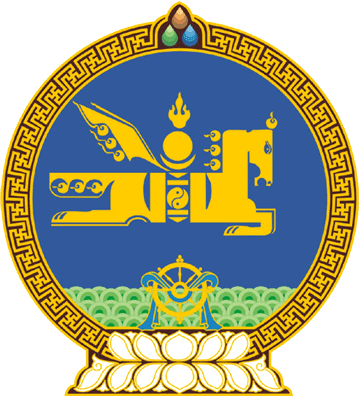 МОНГОЛ УЛСЫН ИХ ХУРЛЫНТОГТООЛ2023 оны 05 сарын 30 өдөр     		            Дугаар 39                     Төрийн ордон, Улаанбаатар хот   Монгол Улсын хөгжлийн 2024 оны   төлөвлөгөө батлах тухайМонгол Улсын Үндсэн хуулийн Хорин тавдугаар зүйлийн 1 дэх хэсгийн 7 дахь заалт, Монгол Улсын Их Хурлын тухай хуулийн 5 дугаар зүйлийн 5.1 дэх хэсэг, Хөгжлийн бодлого, төлөвлөлт, түүний удирдлагын тухай хуулийн 18 дугаар зүйлийн 18.3 дахь хэсгийг үндэслэн Монгол Улсын Их Хурлаас ТОГТООХ нь:1.Монгол Улсын хөгжлийн 2024 онд баримтлах бодлогын тэргүүлэх чиглэлийг 1 дүгээр хавсралтаар, Монгол Улсын хөгжлийн 2024 оны төлөвлөгөөг 2 дугаар хавсралтаар, Монгол Улсын хөгжлийн 2024 оны төлөвлөгөөний хяналт-шинжилгээ, үнэлгээний үзүүлэлтийг 3 дугаар хавсралтаар тус тус баталсугай.2.Монгол Улсын хөгжлийн 2024 оны төлөвлөгөөг баталсантай холбогдуулан дараах арга хэмжээг авч хэрэгжүүлэхийг Монгол Улсын Засгийн газар             /Л.Оюун-Эрдэнэ/-т даалгасугай:1/Монгол Улсын хөгжлийн 2024 оны төлөвлөгөөнд туссан улсын төсвийн эх үүсвэрээр санхүүжүүлэх шаардлагатай төсөл, арга хэмжээг Монгол Улсын 2024 оны төсвийн тухай хуулийн төсөлд тусгах;2/Монгол Улсын хөгжлийн 2024 оны төлөвлөгөөнд төр, хувийн хэвшлийн түншлэл болон гадаадын зээл, тусламжийн хөрөнгөөр хэрэгжүүлэхээр тусгасан төсөл, арга хэмжээнд шаардагдах бэлтгэл ажлыг хангаж ажиллах;3/Монгол Улсын хөгжлийн 2024 оны төлөвлөгөөний хэрэгжилтийг 2024 оны 01 дүгээр сарын 01-ний өдрөөс эхлэн жигд ханган зохион байгуулж, биелэлтийг бүтэн жилээр нэгтгэн гаргаж, Улсын Их Хуралд танилцуулах.3.Энэ тогтоолын хэрэгжилтэд хяналт тавьж ажиллахыг Монгол Улсын Их Хурлын Эдийн засгийн байнгын хороо /Ц.Цэрэнпунцаг/-нд даалгасугай.4.Энэ тогтоолыг 2023 оны 06 дугаар сарын 01-ний өдрөөс эхлэн дагаж мөрдсүгэй.	МОНГОЛ УЛСЫН ИХ 	ХУРЛЫН ДЭД ДАРГА 				     Л.МӨНХБААТАР Монгол Улсын Их Хурлын 2023 оны 39 дугаар тогтоолын 1 дүгээр хавсралтМОНГОЛ УЛСЫН 2024 ОНД БАРИМТЛАХ БОДЛОГЫН ТЭРГҮҮЛЭХ ЧИГЛЭЛМонгол Улсын хөгжлийн 2024 оны төлөвлөгөөг “Алсын хараа-2050” Монгол Улсын урт хугацааны хөгжлийн бодлого, “Шинэ сэргэлтийн бодлого”, “Монгол Улсыг 2021-2025 онд хөгжүүлэх таван жилийн үндсэн чиглэл”, “Монгол Улсын Засгийн газрын 2020-2024 оны үйл ажиллагааны хөтөлбөр”-т үндэслэн боловсрууллаа. Монгол Улсын хөгжлийн 2024 оны төлөвлөгөөнд тусгагдсан улсын төсвөөс санхүүжүүлэх төсөл, арга хэмжээг Монгол Улсын 2024 оны төсвийн тухай хуулийн төсөлд бүрэн тусгаж, хэрэгжүүлнэ. Макро эдийн засгийн тогтвортой байдлыг хадгалах хүрээнд Засгийн газар нэгдсэн төсвийн тэнцвэржүүлсэн тэнцлийг дотоодын нийт бүтээгдэхүүний 2 хувиас илүүгүй алдагдалтай байхаар төлөвлөж хэрэгжүүлэх, нийлүүлэлтийн гаралтай үнийн өсөлтийг хязгаарлах, төсвийн үр ашгийг эрс дээшлүүлж бодлогын орон зайг нэмэгдүүлэх, Монголбанк төсвийн шинжтэй үйл ажиллагааг хэрэгжүүлэхээс бүрэн татгалзах, инфляцыг зорилтот түвшинд тогтвортой хадгалахад мөнгөний бодлогыг төсвийн бодлоготой уялдуулах, цаашид инфляцын зорилтот түвшинг үе шаттай бууруулах суурь нөхцөлийг бүрдүүлэх зарчмыг баримтална. Санхүү, төсвийн асуудал эрхэлсэн төрийн захиргааны төв байгууллага нь 2024 онд баримтлах бодлогын тэргүүлэх чиглэлд тусаагүй төсвийн ерөнхийлөн захирагч болон хөтөлбөрийн үр дүнг сайжруулах үндсэн үйл ажиллагаа болон үргэлжилж байгаа төсөл, арга хэмжээг төсвийн алдагдлын хязгаарт багтаан төлөвлөж, хэрэгжүүлнэ. Монгол Улсын хөгжлийн 2024 оны төлөвлөгөө нь Улсын Их Хурлын 2022 оны 23 дугаар тогтоолын 2.3-т заасныг үндэслэсэн бөгөөд дараах тэргүүлэх 8 чиглэлийг тодорхойллоо. Нэг.Экспортыг нэмэгдүүлнэ.1.1.Нүүрсний экспортын биет хэмжээг 50 сая тоннд, зэсийн экспортын биет хэмжээг 1.5 сая тоннд, газрын тосны экспортын биет хэмжээг 6 сая баррельд хүргэж, уул уурхайн салбарын экспортыг нэмэгдүүлнэ.1.1.1.Экспортын биет хэмжээг нэмэгдүүлэх авто зам, төмөр зам, төмөр замын холболтын төслүүдийг хэрэгжүүлж, тээврийн салбарын ачаа тээвэрлэх хүчин чадлыг нэмэгдүүлнэ. 1.1.2.Хилийн боомтуудын ачаа болон зорчигч нэвтрүүлэх, логистикийн үйлчилгээний хүчин чадлыг нэмэгдүүлэх төслүүдийг хэрэгжүүлнэ.1.2.Гадаад худалдааг хөнгөвчлөх, экспортыг төрөлжүүлэх, хөдөө аж ахуйн гаралтай бүтээгдэхүүний боловсруулалтын түвшинг ахиулах замаар уул уурхайн бус экспортыг нэмэгдүүлнэ. 1.2.1.Уул уурхайн бус бүтээгдэхүүнд зориулсан экспортын санхүүжилт, даатгал, төлбөрийн баталгаа, зээлийн батлан даалт зэргээр экспортыг дэмжих санхүүжилтийн тогтолцоог бий болгоно. 1.2.2.Экспортын баримжаатай хөдөө аж ахуйн бүтээгдэхүүний боловсруулалтын түвшинг ахиулах үйлдвэрлэл, технологийн паркуудын дэд бүтцийн хөрөнгө оруулалтыг хийнэ. 1.2.3.Олон улсын худалдаанд хориг саад үүсгэдэг мал, амьтны гоц халдварт өвчний тархалтыг бүрэн хяналтад авч, өвчний тархалтыг хязгаарлан тайван байдлыг хадгална. 1.2.4.Гадаад худалдааны процесс, хилийн хяналтын байгууллагуудын үйл ажиллагааг хялбаршуулан, шаарддаг гэрчилгээ, зөвшөөрөл, бичиг баримтын тоог боломжит хамгийн бага түвшинд хүртэл бууруулж, “Гадаад худалдааны цахим нэг цонхны үйлчилгээ”-г нэвтрүүлж, гадаад худалдаанд зарцуулах хугацааг 72 цагт хүргэнэ. 1.2.5.Ноолуур, мах, арьс, шир, самар, эмийн ургамал, хүнсний бүтээгдэхүүний экспортыг нэмэгдүүлэх, экспортын орцыг импортын тарифаас чөлөөлөх, боловсруулалтын түвшинг ахиулж, экспортыг төрөлжүүлнэ.  Хоёр.Хөрөнгө оруулалтыг нэмэгдүүлнэ. 2.1.Хөрөнгө оруулагчдад дэмжлэг, үйлчилгээ үзүүлэх, хөрөнгө оруулалт татах, хамгаалах цогц механизмыг бүрдүүлэх замаар хөрөнгө оруулалт хийх, бизнесийн үйл ажиллагаа эрхлэх таатай орчныг бүрдүүлнэ.2.1.1.Хөрөнгө оруулалт хийх, бизнесийн үйл ажиллагаа эрхлэхэд төрөөс зөвшөөрөл авахад дэмжлэг туслалцаа үзүүлэх, мэдээ мэдээллээр хангах, зөвлөгөө өгөх цогц үйлчилгээг үзүүлж, хөрөнгө оруулагчийн хууль ёсны эрх, ашиг сонирхлыг хамгаалах, гаргасан гомдлыг цахимаар хүлээн авч шийдвэрлэнэ. Мөн төрөөс бизнесийн үйл ажиллагаанд хийгддэг давхардсан хяналт шалгалтыг бууруулна.2.1.2.Банк, санхүүгийн салбарын өрсөлдөөнийг нэмэгдүүлэх замаар санхүүгийн үйлчилгээний зардлыг бууруулж, хөрөнгө оруулалтын эх үүсвэрийг нэмэгдүүлнэ.2.1.3.Эдийн засгийн түншлэлийн хэлэлцээр, Чөлөөт худалдааны хэлэлцээр, Хөрөнгө оруулалтыг хөхиүлэн дэмжих, харилцан хамгаалах тухай хэлэлцээрүүдийг байгуулж, аж ахуйн нэгж, байгууллагуудад гадаад худалдаа, экспорт хийх таатай нөхцөл, боломжийг бүрдүүлнэ.2.2.Геологи, хайгуулын ажлыг эрчимжүүлэн, ашигт малтмалын хайгуулын тусгай зөвшөөрөл олголтыг нэмэгдүүлж, улмаар ашигт малтмалын батлагдсан нөөцийг өсгөнө. Мөн зэсийн ордын ашиглалтыг нэмэгдүүлэх замаар хөрөнгө оруулалтыг нэмэгдүүлнэ.2.3.Стратегийн ач холбогдол бүхий ашигт малтмалын ордуудын нөөцийг нарийвчлан тогтоож, эдийн засгийн эргэлтэд оруулах замаар Үндэсний баялгийн сангийн тогтолцоог бий болгоно.2.4.Зэсийн баяжмал боловсруулах үйлдвэр, нүүрс баяжуулах үйлдвэр, гангийн үйлдвэр болон ураны олборлолт, хүдрийн баяжмал боловсруулах үйлдвэрүүдийг хувийн хэвшлийн хөрөнгө оруулалтаар байгуулж, боловсруулах үйлдвэрийг нэмэгдүүлнэ.2.5.Эрчим хүчний найдвартай эх үүсвэрийг нэмэгдүүлж, дотоодын хэрэгцээг бүрэн ханган, эрчим хүч экспортлох суурь нөхцөлийг бүрдүүлнэ.2.6.Соёлын бүтээлч үйлдвэрлэлд хөрөнгө оруулалт татаж, соёлын үйлчилгээний хүртээмжийг нэмэгдүүлэн соёлын салбарыг эдийн засгийн эргэлтэд оруулна. 2.7.Чөлөөт бүсүүдийн инженерийн дэд бүтцийг хөгжүүлж, хөрөнгө оруулалт татах нөхцөлийг бүрдүүлнэ.Гурав.Хүний хөгжлийн үзүүлэлтийг сайжруулна.3.1.Олон улсын шаардлагад нийцсэн мэргэжил, ур чадвартай хүний нөөцийг нэмэгдүүлнэ. 3.1.1.Эрэлтэд нийцсэн төрөлжсөн технологийн коллеж (Коосэн)-ийг бүх аймагт хөгжүүлэн, өөрчлөн зохион байгуулна. 3.1.2.Ерөнхий боловсролын сургуулийн сургалтын хөтөлбөр дэх англи хэлний хэрэглээг нэмэгдүүлнэ.3.1.3.Шаардлагатай эрдэм шинжилгээний өгүүлэл, бүтээл, патентыг эдийн засгийн эргэлтэд оруулна.3.1.4.Боловсролын салбарын хүртээмжийг нэмэгдүүлэх хөрөнгө оруулалтыг хийнэ.3.2.Нийгмийн хамгааллын салбарт нийгмийн даатгалын оновчтой тогтолцоог бий болгох, төрийн албан хаагчдын цалинг үе шаттайгаар нэмэгдүүлэх, нийгмийн зорилтот бүлгийг зөв тодорхойлж, нийгмийн халамжийн сангаас олгох тэтгэвэр, тэтгэмжийн хэмжээг нэмэгдүүлэн нийгмийн баталгааг сайжруулна. 3.2.1.Нийгмийн даатгалын тогтолцоог өнөөгийн үнэ цэнээр илэрхийлэгдсэн нийт хувь нэмрээс хамааруулан тэтгэврийг оновчтой тогтооно.3.2.2.Үр дүнд суурилсан удирдлагын нэгдсэн тогтолцоог бүрэн нэвтрүүлэн, төрийн албаны бүтцийн шинэчлэлийг хийж, төрийн албан хаагчдын цалин хөлсийг ажлын бүтээмж, үр дүнтэй уялдуулан нэмэгдүүлнэ.3.2.3.Цалинг цагаар тооцдог системд бүрэн шилжинэ.3.2.4.Нийгмийн халамжийн системийг шинэчлэн, халамж зайлшгүй хүртэх зорилтот бүлгийг оновчтой тодорхойлж, халамжийг зөвхөн тусгайлсан картаар олгоно.3.2.5.Тэтгэвэр, тэтгэмжийг инфляцын түвшинтэй уялдуулан нэмэгдүүлнэ.3.3.Эрүүл мэндийн салбарын үйлчилгээний чанар, хүртээмжийг нэмэгдүүлж, өвчлөл, нас баралтыг бууруулна. 3.3.1.Дотоодод худалдаалж байгаа эмийн чанарыг олон улсын стандартад нийцүүлнэ.3.3.2.Эрүүл мэндийн үйлчилгээний хүртээмжийг нэмэгдүүлэх хөрөнгө оруулалтыг хийнэ. 3.3.3.Нийтийн биеийн тамир, спортын үйлчилгээний хүртээмжийг нэмэгдүүлэх хөрөнгө оруулалтыг хийнэ. Дөрөв.Аялал жуулчлалыг хөгжүүлнэ.4.1.Аялал жуулчлалын салбарын бүтээгдэхүүний нэр төрлийг нэмэгдүүлэх, дэд бүтцийн хөрөнгө оруулалтыг түлхүү хийнэ. Мөн агаарын тээврийг либералчлан, нислэгийн тоог өсгөж, жуулчдын тоо, аялал жуулчлалын салбарын орлогыг нэмэгдүүлнэ. 4.1.1.Аялал жуулчлалын бүс нутгуудад авто замын дэд бүтцийн чанар, хүртээмжийг сайжруулах хөрөнгө оруулалтыг хийнэ.4.1.2.Аялал жуулчлалыг дэмжсэн зөөлөн дэд бүтцийн бодлогын арга хэмжээг хэрэгжүүлж, жуулчдад зориулсан бүтээгдэхүүний нэр төрлийг нэмэгдүүлнэ.  4.1.3.Агаарын тээврийг либералчлан, Дорнод, Ховд, Хөвсгөл аймгийн нисэх буудлыг 4С, Өмнөговь аймгийн нисэх буудлыг 4D ангиллын агаарын хөлөг хүлээн авах аэродром, зорчигч үйлчилгээний цогцолбор байгуулна.          Тав.Хүнсний хангамж, аюулгүй байдлыг сайжруулна. 5.1.Хүн амын хүнсний хэрэгцээний гол нэрийн бүтээгдэхүүний дотоодын үйлдвэрлэлийг нэмэгдүүлэн, импортын хамаарлыг бууруулж, нийлүүлэлтийн сүлжээ, аюулгүй байдлыг хангана.5.1.1.Хүнс, хөдөө аж ахуйн үйлдвэрлэлийн дэмжлэгийг эцсийн үр дүнд чиглүүлж, оновчтой болгох хууль эрх зүйн орчныг бүрдүүлнэ. 5.1.2.Хүнсний гол нэрийн бүтээгдэхүүн үйлдвэрлэх тохиромжтой байршлуудад үйлдвэрлэл, технологийн парк байгуулах хувийн хэвшлийг инженерийн дэд бүтэц, санхүүжилтийн эх үүсвэрээр дэмжинэ. 5.1.3.Нэмэгдсэн өртгийн албан татварын системд тулгуурлан хүнсний бүтээгдэхүүний хангамж, аюулгүй байдлыг хянах, бүртгэх цахим системийг бий болгож, улмаар дэмжлэгийг оновчтой болгоно. 5.1.4.Хүнсний бүтээгдэхүүний чанар, баталгаажуулалтын лабораторийг нэмэгдүүлэн стандартын шаардлага хангасан хүнсний бүтээгдэхүүний хангамжийг сайжруулна.Зургаа.Улаанбаатар хотын түгжрэл, агаарын бохирдлыг бууруулна. 6.1.Улаанбаатар хотын түгжрэлийг бууруулна. 6.1.1.Нийтийн тээврийн санхүүжилтийн тогтолцоог оновчтой болгох, авто замын ачааллыг бууруулах эдийн засгийн хөшүүргийг нэвтрүүлнэ.6.1.2.Нийтийн эзэмшлийн гудамж, зам, талбайд явган болон дугуйн замын хүртээмжийг нэмэгдүүлэх хөрөнгө оруулалтыг хийнэ.6.1.3.Нийтийн тээврийн үйлчилгээний чанар, хүртээмжийг нэмэгдүүлэх хөрөнгө оруулалтыг хийнэ.6.1.4.Шинэ тойрог зам, Сэлбэ-Сэргэлт төслийг хэрэгжүүлж, нийслэлийн авто замын үндсэн сүлжээний уртыг нэмэгдүүлэн, иргэдийн ая тухтай амрах, зорчих орчныг бүрдүүлнэ.6.2.Шинэ суурьшлын бүс, дэд төвүүдийг байгуулж, эдийн засгийн бүсчилсэн хөгжлийг дэмжин төвлөрлийг сааруулна.   	Долоо.Засаглалын үзүүлэлтийг сайжруулна.7.1.Авлига, албан тушаалын гэмт хэрэгтэй тэмцэх ажлыг эрчимжүүлнэ.7.2.Санхүүгийн хориг, арга хэмжээ авах байгууллага (ФАТФ)-аас гаргадаг мөнгө угаах, терроризмыг санхүүжүүлэхтэй тэмцэх стратегийн дутагдалтай улсын жагсаалт, Европын холбооны “Татварын зорилгоор хамтран ажилладаггүй бүс нутгуудын жагсаалт”-д орохоос сэргийлж, Монгол Улсын зээлжих зэрэглэлийг хэвээр хадгалж, сайжруулна.7.3.Төрийн цахим үйлчилгээний хүртээмж, төрлийг нэмэгдүүлэх, харилцаа холбооны дэд бүтцийг сайжруулан цахим засаглалын хөгжлийн үзүүлэлтийг нэмэгдүүлнэ. 7.4.Төрийн үйлчилгээг авах, хүргэх зардлыг бууруулж, хувийн хэвшлийн бүтээмжийг дэмжих бодлогын оновчтой шийдвэр гаргахад шаардлагатай мэдээллийн сан, цахим системүүдийг хөгжүүлнэ. /Зөвшөөрлийн цахим систем, e-mongolia, гадаад худалдааны нэг цонхны цахим систем/7.5.Төрийн болон орон нутгийн өмчит компаниудын засаглал, үр өгөөжийг сайжруулж, олон улсын чанарын стандартыг нэвтрүүлэн, үе шаттайгаар хувьцаат компанийн хэлбэрт шилжүүлнэ. 7.6.Улс төр, нийгэм, эдийн засаг, бизнесийн харилцаа, засаглалын бүх шатанд олон ба гурван талт зөвшилцөл, түншлэл, хяналтын оновчтой, үр дүнтэй тогтолцоог бүрдүүлж, нэвтрүүлэн хэвшүүлнэ.    Найм.Ногоон хөгжлийг дэмжинэ.8.1.Уур амьсгалын өөрчлөлтийг сааруулах арга хэмжээнүүдийг хэрэгжүүлж, байгаль орчны тэнцвэртэй байдлыг хамгаална.  	8.1.1.“Тэрбум мод” үндэсний хөдөлгөөнийг үр дүнтэй хэрэгжүүлж, ойгоор бүрхэгдсэн талбайн хэмжээг нэмэгдүүлнэ.8.1.2.Байгаль орчинд ээлтэй бүтээгдэхүүн үйлдвэрлэлийг нэмэгдүүлэх хөрөнгө оруулалтыг хийнэ. 8.1.3.Ашиглалтад өртөмтгий ургамал, амьтны тархац нөөцийг тогтооно.8.1.4.Говийн бүс нутгийн усны хангамжийг нэмэгдүүлэх хөрөнгө оруулалтыг хийнэ.   8.1.5.Гадаргын усны хуримтлалыг нэмэгдүүлэх төсөл, арга хэмжээний судалгаа, шинжилгээний ажлыг эрчимжүүлнэ.---оОо---Монгол Улсын Их Хурлын 2023 оны 39 дугаар тогтоолын 2 дугаар хавсралтМОНГОЛ УЛСЫН ХӨГЖЛИЙН 2024 ОНЫ ТӨЛӨВЛӨГӨӨ Товчилсон үгийн жагсаалт:АХ		“Алсын хараа- 2050” Монгол Улсын урт хугацааны хөгжлийн бодлогоМУХТЖҮЧ	Монгол Улсыг 2021-2025 онд хөгжүүлэх таван жилийн үндсэн чиглэлЗГҮАХ 		Засгийн газрын 2020-2024 оны үйл ажиллагааны хөтөлбөр---оОо---Монгол Улсын Их Хурлын 2023 оны 39 дугаар тогтоолын 3 дугаар хавсралтМОНГОЛ УЛСЫН ХӨГЖЛИЙН 2024 ОНЫ ТӨЛӨВЛӨГӨӨНИЙ ХЯНАЛТ-ШИНЖИЛГЭЭ, ҮНЭЛГЭЭНИЙ ҮЗҮҮЛЭЛТТЕЗ-ийн үр дүнХөтөлбөрийн үр дүнБодлогын үндэслэлТөсөл, арга хэмжээШалгуур үзүүлэлтХэмжих нэгжҮр дүнгийн үзүүлэлтҮр дүнгийн үзүүлэлтСанхүүжилтСанхүүжилтХариуцагчТЕЗ-ийн үр дүнХөтөлбөрийн үр дүнБодлогын үндэслэлТөсөл, арга хэмжээШалгуур үзүүлэлтХэмжих нэгжСуурь түвшин 
/2022 он/Зорилтот түвшин
/2024 он/Санхүү-жилт, сая.төг Санхүүжил-тийн эх үүсвэрийн ангилалХариуцагч"АЛСЫН ХАРАА-2050" МОНГОЛ УЛСЫН УРТ ХУГАЦААНЫ ХӨГЖЛИЙН БОДЛОГО: ЭДИЙН ЗАСАГ БҮЛГИЙН ХҮРЭЭНД:"АЛСЫН ХАРАА-2050" МОНГОЛ УЛСЫН УРТ ХУГАЦААНЫ ХӨГЖЛИЙН БОДЛОГО: ЭДИЙН ЗАСАГ БҮЛГИЙН ХҮРЭЭНД:"АЛСЫН ХАРАА-2050" МОНГОЛ УЛСЫН УРТ ХУГАЦААНЫ ХӨГЖЛИЙН БОДЛОГО: ЭДИЙН ЗАСАГ БҮЛГИЙН ХҮРЭЭНД:"АЛСЫН ХАРАА-2050" МОНГОЛ УЛСЫН УРТ ХУГАЦААНЫ ХӨГЖЛИЙН БОДЛОГО: ЭДИЙН ЗАСАГ БҮЛГИЙН ХҮРЭЭНД:"АЛСЫН ХАРАА-2050" МОНГОЛ УЛСЫН УРТ ХУГАЦААНЫ ХӨГЖЛИЙН БОДЛОГО: ЭДИЙН ЗАСАГ БҮЛГИЙН ХҮРЭЭНД:"АЛСЫН ХАРАА-2050" МОНГОЛ УЛСЫН УРТ ХУГАЦААНЫ ХӨГЖЛИЙН БОДЛОГО: ЭДИЙН ЗАСАГ БҮЛГИЙН ХҮРЭЭНД:"АЛСЫН ХАРАА-2050" МОНГОЛ УЛСЫН УРТ ХУГАЦААНЫ ХӨГЖЛИЙН БОДЛОГО: ЭДИЙН ЗАСАГ БҮЛГИЙН ХҮРЭЭНД:"АЛСЫН ХАРАА-2050" МОНГОЛ УЛСЫН УРТ ХУГАЦААНЫ ХӨГЖЛИЙН БОДЛОГО: ЭДИЙН ЗАСАГ БҮЛГИЙН ХҮРЭЭНД:"АЛСЫН ХАРАА-2050" МОНГОЛ УЛСЫН УРТ ХУГАЦААНЫ ХӨГЖЛИЙН БОДЛОГО: ЭДИЙН ЗАСАГ БҮЛГИЙН ХҮРЭЭНД:"АЛСЫН ХАРАА-2050" МОНГОЛ УЛСЫН УРТ ХУГАЦААНЫ ХӨГЖЛИЙН БОДЛОГО: ЭДИЙН ЗАСАГ БҮЛГИЙН ХҮРЭЭНД:"АЛСЫН ХАРАА-2050" МОНГОЛ УЛСЫН УРТ ХУГАЦААНЫ ХӨГЖЛИЙН БОДЛОГО: ЭДИЙН ЗАСАГ БҮЛГИЙН ХҮРЭЭНД:ТЭРГҮҮЛЭХ ЧИГЛЭЛ 1.ЭКСПОРТЫГ НЭМЭГДҮҮЛНЭ. ТЭРГҮҮЛЭХ ЧИГЛЭЛ 1.ЭКСПОРТЫГ НЭМЭГДҮҮЛНЭ. ТЭРГҮҮЛЭХ ЧИГЛЭЛ 1.ЭКСПОРТЫГ НЭМЭГДҮҮЛНЭ. ТЭРГҮҮЛЭХ ЧИГЛЭЛ 1.ЭКСПОРТЫГ НЭМЭГДҮҮЛНЭ. ТЭРГҮҮЛЭХ ЧИГЛЭЛ 1.ЭКСПОРТЫГ НЭМЭГДҮҮЛНЭ. ТЭРГҮҮЛЭХ ЧИГЛЭЛ 1.ЭКСПОРТЫГ НЭМЭГДҮҮЛНЭ. ТЭРГҮҮЛЭХ ЧИГЛЭЛ 1.ЭКСПОРТЫГ НЭМЭГДҮҮЛНЭ. ТЭРГҮҮЛЭХ ЧИГЛЭЛ 1.ЭКСПОРТЫГ НЭМЭГДҮҮЛНЭ. ТЭРГҮҮЛЭХ ЧИГЛЭЛ 1.ЭКСПОРТЫГ НЭМЭГДҮҮЛНЭ. ТЭРГҮҮЛЭХ ЧИГЛЭЛ 1.ЭКСПОРТЫГ НЭМЭГДҮҮЛНЭ. ТЭРГҮҮЛЭХ ЧИГЛЭЛ 1.ЭКСПОРТЫГ НЭМЭГДҮҮЛНЭ. 1.1.Ачаа тээвэрлэх хүчин чадлыг нэмэгдүүлнэ. 1.1.1.Төмөр замын ачаа тээвэрлэх хүчин чадлыг 60 сая тоннд хүргэнэ.АХ-8.1.8,
МУХТЖҮЧ-8.1.2,
ЗГҮАХ-3.6.11.1.1.1.Гашуунсухайт-Ганцмод боомтын хил дамнасан 18.9 км холболтын төмөр зам, ачаа тээврийн шилжүүлэн ачих терминалыг барихБарилгын ажлын гүйцэтгэлХувь-20154,000.00Бусад эх үүсвэрЗам, тээврийн хөгжлийн яам1.1.Ачаа тээвэрлэх хүчин чадлыг нэмэгдүүлнэ. 1.1.1.Төмөр замын ачаа тээвэрлэх хүчин чадлыг 60 сая тоннд хүргэнэ.АХ-8.1.3,
МУХТЖҮЧ-8.1.2,
ЗГҮАХ-3.6.11.1.1.2.Ханги-Мандал боомтын хил дамнасан холболтын төмөр зам, ачаа тээврийн шилжүүлэн ачих терминалыг барихТөмөр замын уртКм-10175,885.00Төр, хувийн хэвшлийн түншлэлЗам, тээврийн хөгжлийн яам1.1.Ачаа тээвэрлэх хүчин чадлыг нэмэгдүүлнэ. 1.1.1.Төмөр замын ачаа тээвэрлэх хүчин чадлыг 60 сая тоннд хүргэнэ.АХ-8.1.3, 
МУХТЖҮЧ-8.1.2,
ЗГҮАХ-3.6.11.1.1.3.Улаанбаатар төмөр замын хүчин чадлыг нэмэгдүүлэх /269 км хос замын оруулга/Хүчин чадалСая тонн3054-Бусад эх үүсвэрЗам, тээврийн хөгжлийн яам1.1.Ачаа тээвэрлэх хүчин чадлыг нэмэгдүүлнэ. 1.1.1.Төмөр замын ачаа тээвэрлэх хүчин чадлыг 60 сая тоннд хүргэнэ.АХ-8.1.3, 
МУХТЖҮЧ-8.1.2,
ЗГҮАХ-3.6.11.1.1.4.Арцсуурь-Нарийнсухайт-Шивээхүрэн чиглэлийн 1,255 км төмөр зам, хилийн боомтын холболт, ачаа тээврийн шилжүүлэн ачих терминалыг барихБарилгын ажлын гүйцэтгэлХувь-5213,941.00Төр, хувийн хэвшлийн түншлэлЗам, тээврийн хөгжлийн яам1.1.Ачаа тээвэрлэх хүчин чадлыг нэмэгдүүлнэ. 1.1.1.Төмөр замын ачаа тээвэрлэх хүчин чадлыг 60 сая тоннд хүргэнэ.АХ-8.1.3,
МУХТЖҮЧ-8.1.2,
ЗГҮАХ-3.6.21.1.1.5.Чойбалсан-Хөөт-Бичигт чиглэлийн 426.7 км төмөр зам, хилийн боомтын холболт, ачаа тээврийн шилжүүлэн ачих терминалыг барихБарилгын ажлын гүйцэтгэлХувь-10142,627.33Төр, хувийн хэвшлийн түншлэлЗам, тээврийн хөгжлийн яам1.1.Ачаа тээвэрлэх хүчин чадлыг нэмэгдүүлнэ. 1.1.2.Авто замын сүлжээг өргөтгөнө. АХ-8.1.1, 
МУХТЖҮЧ-8.1.2,
ЗГҮАХ-3.6.11.1.2.1.Тавантолгой-Манлай-Ханги чиглэлийн 478 км тусгай зориулалтын авто зам барихБарилгын ажлын гүйцэтгэлХувь43.2100474,154.80Төр, хувийн хэвшлийн түншлэлЗам, тээврийн хөгжлийн яам1.1.Ачаа тээвэрлэх хүчин чадлыг нэмэгдүүлнэ. 1.1.2.Авто замын сүлжээг өргөтгөнө. АХ-8.1.1,
МУХТЖҮЧ-8.1.2,
ЗГҮАХ-3.6.11.1.2.2.Өмнөговь аймгийн Ханхонгор сумын Тавантолгой Барууннаран чиглэлийн 32 км авто замын төгсгөлөөс "Цагаандэл уул" хилийн боомт хүртэлх 270 км тусгай зориулалтын авто зам барихБарилгын ажлын гүйцэтгэлХувь050477,300.00Төр, хувийн хэвшлийн түншлэлЗам, тээврийн хөгжлийн яам1.1.Ачаа тээвэрлэх хүчин чадлыг нэмэгдүүлнэ. 1.1.2.Авто замын сүлжээг өргөтгөнө. АХ-8.1.1,
МУХТЖҮЧ-8.1.1,
ЗГҮАХ-3.6.21.1.2.3.Налайх-Замын-Үүд чиглэлийн авто замыг 4 эгнээ болгон өргөтгөн шинэчлэхБарилгын ажлын гүйцэтгэлХувь-10336,000.00Төр, хувийн хэвшлийн түншлэлЗам, тээврийн хөгжлийн яам1.1.Ачаа тээвэрлэх хүчин чадлыг нэмэгдүүлнэ. 1.1.2.Авто замын сүлжээг өргөтгөнө. АХ-8.1.1,
МУХТЖҮЧ-8.1.11,
ЗГҮАХ-3.6.21.1.2.4.Дархан-Алтанбулаг чиглэлийн 113 км авто замыг 4 эгнээ болгон өргөтгөн шинэчлэхБарилгын ажлын гүйцэтгэлХувь-2065,800.00Төр, хувийн хэвшлийн түншлэлЗам, тээврийн хөгжлийн яам1.1.Ачаа тээвэрлэх хүчин чадлыг нэмэгдүүлнэ. 1.1.2.Авто замын сүлжээг өргөтгөнө. АХ-8.1.1,
МУХТЖҮЧ-8.1.11,
ЗГҮАХ-3.6.11.1.2.5.Бүс нутгийн авто зам хөгжүүлэх төслийн 3 дугаар үе шат: Ховд-Улаангом чиглэлийн 163 км авто зам барихБарилгын ажлын гүйцэтгэлХувь-1524,450.00ГадаадынзээлЗам, тээврийн хөгжлийн яам1.1.Ачаа тээвэрлэх хүчин чадлыг нэмэгдүүлнэ. 1.1.2.Авто замын сүлжээг өргөтгөнө. АХ-8.1.1,
МУХТЖҮЧ-8.1.11,
ЗГҮАХ-3.6.11.1.2.6.Бүс нутгийн авто зам хөгжүүлэх төслийн 3 дугаар үе шат: Улиастай-Алтай чиглэлийн 42 км авто зам барихБарилгын ажлын гүйцэтгэлХувь-1519,800.00Гадаадын зээлЗам, тээврийн хөгжлийн яам1.2.Боомтын хүчин чадлыг нэмэгдүүлнэ. 1.2.1.Олон улсын жишигт нийцсэн боомтын тоог нэмэгдүүлнэ.АХ-7.2.7,
МУХТЖҮЧ-7.2.3,
ЗГҮАХ-4.3.11.2.1.1.Хилийн боом-туудад ухаалаг цахим гарц суурилуулахУхаалаг цахим гарц суурилуулах хилийн боомтТоо01419,400.00Улсын төсөвХууль зүй, дотоод хэргийн яам1.2.Боомтын хүчин чадлыг нэмэгдүүлнэ. 1.2.1.Олон улсын жишигт нийцсэн боомтын тоог нэмэгдүүлнэ.АХ-7.2.7,
МУХТЖҮЧ-8.1.5,
ЗГҮАХ-3.1.181.2.1.2.Бичигт, Хавирга, Булган, Ханги хилийн боомтуудыг иж бүрнээр өргөтгөн шинэчлэхБоомтын үндсэн байгуулам-жийн бүтээн байгуулалтХувь025103,790.00Гадаадын зээлБоомтын сэргэлтийн Үндэсний хороо,Сангийн яам1.2.Боомтын хүчин чадлыг нэмэгдүүлнэ. 1.2.1.Олон улсын жишигт нийцсэн боомтын тоог нэмэгдүүлнэ.АХ-7.2.11,
МУХТЖҮЧ-8.1.5,
ЗГҮАХ-3.1.181.2.1.3.Хилийн боомтуудыг гаалийн хяналт, шалгалтын тоног төхөөрөмжөөр хангахТоног төхөөрөм-жөөр хангагдсан гаалийн шалган нэвтрүүлэх цэгТоо-16312,000.00Гадаадын тусламжБоомтын сэргэлтийн Үндэсний хороо,Сангийн яам1.2.Боомтын хүчин чадлыг нэмэгдүүлнэ. 1.2.1.Олон улсын жишигт нийцсэн боомтын тоог нэмэгдүүлнэ.АХ-7.2.11,
МУХТЖҮЧ-8.1.5,
ЗГҮАХ-3.1.181.2.1.4.Төмөр замын Эрээнцав боомтыг олон улсын зэрэглэлтэй болгохАрга хэмжээний хэрэгжилтХувь-100--Гадаад харилцааны яам1.2.Боомтын хүчин чадлыг нэмэгдүүлнэ. 1.2.1.Олон улсын жишигт нийцсэн боомтын тоог нэмэгдүүлнэ.АХ-7.2.11,
МУХТЖҮЧ-8.1.5,
ЗГҮАХ-3.1.181.2.1.5.Цагаандэл-Уул хилийн боомтын бүтээн байгуулалтын ажлыг бүрэн хэрэгжүүлэхБоомтын үндсэн байгуулам-жийн бүтээн байгуулалтХувь 010046,663.40Гадаадын тусламжБоомтын сэргэлтийн Үндэсний хороо,Сангийн яам1.3.Хөдөө аж ахуйн гаралтай бүтээгдэхүүний экспортыг нэмэгдүүлнэ. 1.3.1.Үйлдвэрлэл, технологийн паркийн дэд бүтцийг бий болгоно.АХ-8.1.9,
МУХТЖҮЧ-4.2.4,
ЗГҮАХ-3.3.101.3.1.1.Эмээлтийн эко аж үйлдвэрийн паркийн дэд бүтцийн бүтээн байгуулалтын ажлыг эхлүүлэхДэд бүтцийн бүтээн байгуулалтХувь02049,144.00Гадаадын зээлНийслэлийн Засаг даргын Тамгын газар1.3.Хөдөө аж ахуйн гаралтай бүтээгдэхүүний экспортыг нэмэгдүүлнэ. 1.3.1.Үйлдвэрлэл, технологийн паркийн дэд бүтцийг бий болгоно.АХ-8.1.9,
МУХТЖҮЧ-4.2.4,
ЗГҮАХ-3.3.101.3.1.2.Дархан арьс ширний цогцолборын дэд бүтцийн бүтээн байгуулалтыг үргэлжлүүлэхДэд бүтцийн бүтээн байгуулалтХувь-5059,250.00Бусад эх үүсвэрХүнс, хөдөө аж ахуй, хөнгөн үйлдвэрийн яам1.3.Хөдөө аж ахуйн гаралтай бүтээгдэхүүний экспортыг нэмэгдүүлнэ. 1.3.2.Олон улсын худалдаанд хориг саад үүсгэдэг малын халдварт өвчнийг бууруулна. АХ-2.2.2,
МУХТЖҮЧ-8.3.5,
ЗГҮАХ-3.3.61.3.2.1.Мал, амьтны гоц халдварт, халдварт өвчнөөс сэргийлэх вакцинаар бүрэн хангах, жилд 2 удаа вакцинжуулалтад хамруулахАрга хэмжээний хэрэгжилтХувь-10060,000.00Улсын төсөвХүнс, хөдөө аж ахуй, хөнгөн үйлдвэрийн яам1.3.Хөдөө аж ахуйн гаралтай бүтээгдэхүүний экспортыг нэмэгдүүлнэ. 1.3.2.Олон улсын худалдаанд хориг саад үүсгэдэг малын халдварт өвчнийг бууруулна. АХ-2.2.2,
МУХТЖҮЧ-8.3.5,
ЗГҮАХ-3.3.61.3.2.2.Монгол Улсыг үхрийн цээж, ямааны годрон, үхрийн тархи сархиагтах өвчингүй, тайван байдлыг ДМА ЭМБ-аар баталгаажуу-лахАрга хэмжээний хэрэгжилтХувь-10040.00Улсын төсөвХүнс, хөдөө аж ахуй, хөнгөн үйлдвэрийн яам1.3.Хөдөө аж ахуйн гаралтай бүтээгдэхүүний экспортыг нэмэгдүүлнэ. 1.3.2.Олон улсын худалдаанд хориг саад үүсгэдэг малын халдварт өвчнийг бууруулна. АХ-2.2.2,
МУХТЖҮЧ-8.3.5,
ЗГҮАХ-3.3.61.3.2.3.Мал эмнэлгийн оношилгооны лабораторийн хүчин чадлыг нэмэгдүүлэхШинэчилсэн лабораториТоо133,000.00Улсын төсөвХүнс, хөдөө аж ахуй, хөнгөн үйлдвэрийн яам1.4.Гадаад худалдааг хөнгөвчилнө.1.4.1.Гадаад худалдааг хөнгөвчилж, экспортын үйл ажиллагаанд зарцуулах хугацааг 72 цагт хүргэж бууруулна. АХ-4.1.2,
МУХТЖҮЧ-5.2.3,
ЗГҮАХ-4.5.21.4.1.1.“Гадаад худал-дааны цахим нэг цонх" мэдээллийн систем бүрэн нэвтрүүлэхАрга хэмжээний хэрэгжилтХувь-100-Улсын төсөв, 
Гадаадын зээл, тусламжЭдийн засаг, хөгжлийн яам1.4.Гадаад худалдааг хөнгөвчилнө.1.4.1.Гадаад худалдааг хөнгөвчилж, экспортын үйл ажиллагаанд зарцуулах хугацааг 72 цагт хүргэж бууруулна. АХ-4.1.2,
МУХТЖҮЧ-5.2.3,
ЗГҮАХ-4.5.21.4.1.2.Гадаад худалдааны явцад бүрдүүлдэг баримт бичгийн давхардлыг арилгахДавхардсан баримт бичгийн тоог бууруулсан байдалХувь-100-Улсын төсөвЭдийн засаг, хөгжлийн яам“АЛСЫН ХАРАА-2050” МОНГОЛ УЛСЫН УРТ ХУГАЦААНЫ ХӨГЖЛИЙН БОДЛОГО: ЭДИЙН ЗАСАГ БҮЛГИЙН ХҮРЭЭНД:“АЛСЫН ХАРАА-2050” МОНГОЛ УЛСЫН УРТ ХУГАЦААНЫ ХӨГЖЛИЙН БОДЛОГО: ЭДИЙН ЗАСАГ БҮЛГИЙН ХҮРЭЭНД:“АЛСЫН ХАРАА-2050” МОНГОЛ УЛСЫН УРТ ХУГАЦААНЫ ХӨГЖЛИЙН БОДЛОГО: ЭДИЙН ЗАСАГ БҮЛГИЙН ХҮРЭЭНД:“АЛСЫН ХАРАА-2050” МОНГОЛ УЛСЫН УРТ ХУГАЦААНЫ ХӨГЖЛИЙН БОДЛОГО: ЭДИЙН ЗАСАГ БҮЛГИЙН ХҮРЭЭНД:“АЛСЫН ХАРАА-2050” МОНГОЛ УЛСЫН УРТ ХУГАЦААНЫ ХӨГЖЛИЙН БОДЛОГО: ЭДИЙН ЗАСАГ БҮЛГИЙН ХҮРЭЭНД:“АЛСЫН ХАРАА-2050” МОНГОЛ УЛСЫН УРТ ХУГАЦААНЫ ХӨГЖЛИЙН БОДЛОГО: ЭДИЙН ЗАСАГ БҮЛГИЙН ХҮРЭЭНД:“АЛСЫН ХАРАА-2050” МОНГОЛ УЛСЫН УРТ ХУГАЦААНЫ ХӨГЖЛИЙН БОДЛОГО: ЭДИЙН ЗАСАГ БҮЛГИЙН ХҮРЭЭНД:“АЛСЫН ХАРАА-2050” МОНГОЛ УЛСЫН УРТ ХУГАЦААНЫ ХӨГЖЛИЙН БОДЛОГО: ЭДИЙН ЗАСАГ БҮЛГИЙН ХҮРЭЭНД:“АЛСЫН ХАРАА-2050” МОНГОЛ УЛСЫН УРТ ХУГАЦААНЫ ХӨГЖЛИЙН БОДЛОГО: ЭДИЙН ЗАСАГ БҮЛГИЙН ХҮРЭЭНД:“АЛСЫН ХАРАА-2050” МОНГОЛ УЛСЫН УРТ ХУГАЦААНЫ ХӨГЖЛИЙН БОДЛОГО: ЭДИЙН ЗАСАГ БҮЛГИЙН ХҮРЭЭНД:“АЛСЫН ХАРАА-2050” МОНГОЛ УЛСЫН УРТ ХУГАЦААНЫ ХӨГЖЛИЙН БОДЛОГО: ЭДИЙН ЗАСАГ БҮЛГИЙН ХҮРЭЭНД:ТЭРГҮҮЛЭХ ЧИГЛЭЛ 2.ХӨРӨНГӨ ОРУУЛАЛТЫГ НЭМЭГДҮҮЛНЭ.ТЭРГҮҮЛЭХ ЧИГЛЭЛ 2.ХӨРӨНГӨ ОРУУЛАЛТЫГ НЭМЭГДҮҮЛНЭ.ТЭРГҮҮЛЭХ ЧИГЛЭЛ 2.ХӨРӨНГӨ ОРУУЛАЛТЫГ НЭМЭГДҮҮЛНЭ.ТЭРГҮҮЛЭХ ЧИГЛЭЛ 2.ХӨРӨНГӨ ОРУУЛАЛТЫГ НЭМЭГДҮҮЛНЭ.ТЭРГҮҮЛЭХ ЧИГЛЭЛ 2.ХӨРӨНГӨ ОРУУЛАЛТЫГ НЭМЭГДҮҮЛНЭ.ТЭРГҮҮЛЭХ ЧИГЛЭЛ 2.ХӨРӨНГӨ ОРУУЛАЛТЫГ НЭМЭГДҮҮЛНЭ.ТЭРГҮҮЛЭХ ЧИГЛЭЛ 2.ХӨРӨНГӨ ОРУУЛАЛТЫГ НЭМЭГДҮҮЛНЭ.ТЭРГҮҮЛЭХ ЧИГЛЭЛ 2.ХӨРӨНГӨ ОРУУЛАЛТЫГ НЭМЭГДҮҮЛНЭ.ТЭРГҮҮЛЭХ ЧИГЛЭЛ 2.ХӨРӨНГӨ ОРУУЛАЛТЫГ НЭМЭГДҮҮЛНЭ.ТЭРГҮҮЛЭХ ЧИГЛЭЛ 2.ХӨРӨНГӨ ОРУУЛАЛТЫГ НЭМЭГДҮҮЛНЭ.ТЭРГҮҮЛЭХ ЧИГЛЭЛ 2.ХӨРӨНГӨ ОРУУЛАЛТЫГ НЭМЭГДҮҮЛНЭ.2.1.Хөрөнгө оруулалт хийх,  бизнесийн үйл ажиллагаа эрхлэх таатай орчныг бүрдүүлнэ.2.1.1.Хөрөнгө оруулалт татах, хамгаалах цогц механизмыг бүрдүүлнэ.АХ-2.4.1,
МУХТЖҮЧ-4.1.6,
ЗГҮАХ-3.1.142.1.1.1.Хөрөнгө оруулалт хийх, бизнесийн үйл ажиллагаа эрхлэхэд төрөөс зөвшөөрөл авахад дэмжлэг туслалцаа үзүүлэх, мэдээ мэдээллээр хангах, зөвлөгөө өгөх цогц үйлчилгээг үзүүлэхҮзүүлэх үйлчилгээ-ний нэр төрөлТоо-5 - Улсын төсөвЭдийн засаг, хөгжлийн яам2.1.Хөрөнгө оруулалт хийх,  бизнесийн үйл ажиллагаа эрхлэх таатай орчныг бүрдүүлнэ.2.1.1.Хөрөнгө оруулалт татах, хамгаалах цогц механизмыг бүрдүүлнэ.АХ-2.4.1,
МУХТЖҮЧ-4.1.1,
ЗГҮАХ-4.5.32.1.1.2.Хөрөнгө оруулагчийн хууль ёсны эрх, ашиг сонирхлыг хамгаалах, гаргасан гомдлыг цахимаар хүлээн авах, шийдвэрлэхИрүүлсэн гомдлын шийдвэр-лэлтХувь-100 - Улсын төсөвЭдийн засаг, хөгжлийн яам2.1.Хөрөнгө оруулалт хийх,  бизнесийн үйл ажиллагаа эрхлэх таатай орчныг бүрдүүлнэ.2.1.1.Хөрөнгө оруулалт татах, хамгаалах цогц механизмыг бүрдүүлнэ.АХ-2.4.1,
МУХТЖҮЧ-4.1.6,
ЗГҮАХ-3.1.142.1.1.3.Төр, хувийн хэвшлийн түншлэлийн төвөөр дамжуулан түншлэлээр хэрэгжүүлэх төслүүдийн бэлэн байдлыг хангуулахБэлэн байдал хангагдсан төсөлТоо-2 - Улсын төсөвЭдийн засаг, хөгжлийн яам2.1.Хөрөнгө оруулалт хийх,  бизнесийн үйл ажиллагаа эрхлэх таатай орчныг бүрдүүлнэ.2.1.1.Хөрөнгө оруулалт татах, хамгаалах цогц механизмыг бүрдүүлнэ.АХ-2.4.1,
МУХТЖҮЧ-4.1.6,
ЗГҮАХ-3.1.132.1.1.4.Төрөөс бизнесийн үйл ажиллагаанд хийх давхардсан хяналт шалгалтыг бууруулахДавхардал-гүй хяналт шалгалтын төлөвлө-гөөний хэрэгжилтХувь-100 - Улсын төсөвЗасгийн газрын Хэрэг эрхлэх газар2.1.Хөрөнгө оруулалт хийх,  бизнесийн үйл ажиллагаа эрхлэх таатай орчныг бүрдүүлнэ.2.1.2.Банк, санхүүгийн салбарын өрсөлдөөнийг нэмэгдүүлнэ.АХ-5.2.20,
МУХТЖҮЧ-4.3.52.1.2.1.Банкны салбарын реформыг хэрэгжүүлж, гадаадын банкны салбар байгуулж, хөрөнгө оруулалтыг нэмэгдүүлэхОлон улсын банкны салбарТоо01- Гадаад, дотоодын хөрөнгө оруулалтМонголбанк2.1.Хөрөнгө оруулалт хийх,  бизнесийн үйл ажиллагаа эрхлэх таатай орчныг бүрдүүлнэ.2.1.2.Банк, санхүүгийн салбарын өрсөлдөөнийг нэмэгдүүлнэ.АХ-5.2.20,
МУХТЖҮЧ-4.6.12.1.2.2.Хөрөнгийн зах зээлийн зохицуулалтыг оновчтой зөв болгож, биржийн үйл ажиллагааг өргөжүүлж, тогтворжуулах, зах зээлд оролцогчдын эрх ашгийг бүрэн хангахБанкнаас бусад санхүүгийн салбарын активын нийт санхүүгийн салбарт эзлэх хувьХувь815- Бусад эх үүсвэрСанхүүгийн зохицуулах хороо2.1.Хөрөнгө оруулалт хийх,  бизнесийн үйл ажиллагаа эрхлэх таатай орчныг бүрдүүлнэ.2.1.3.Гадаад худалдаа, экспорт хийх таатай нөхцөл, боломжийг бүрдүүлнэ.АХ-4.1.21,
МУХТЖҮЧ-4.4.3,
ЗГҮАХ-4.5.22.1.3.1.Бүгд Найрамдах Солонгос Улстай Эдийн засгийн түншлэлийн хэлэлцээрийг шинээр байгуулахШинээр байгуулсан хэлэлцээрТоо-1 - Улсын төсөвЭдийн засаг, хөгжлийн яам2.1.Хөрөнгө оруулалт хийх,  бизнесийн үйл ажиллагаа эрхлэх таатай орчныг бүрдүүлнэ.2.1.3.Гадаад худалдаа, экспорт хийх таатай нөхцөл, боломжийг бүрдүүлнэ.АХ-4.1.21,
МУХТЖҮЧ-4.4.3,
ЗГҮАХ-4.5.22.1.3.2.Бүгд Найрамдах Хятад Ард Улстай Чөлөөт худалдааны хэлэлцээр шинээр байгуулахШинээр байгуулсан хэлэлцээрТоо-1 - Улсын төсөвЭдийн засаг, хөгжлийн яам2.1.Хөрөнгө оруулалт хийх,  бизнесийн үйл ажиллагаа эрхлэх таатай орчныг бүрдүүлнэ.2.1.3.Гадаад худалдаа, экспорт хийх таатай нөхцөл, боломжийг бүрдүүлнэ.АХ-4.1.21,
МУХТЖҮЧ-4.4.3,
ЗГҮАХ-4.5.22.1.3.3.Тайландын Хаант улс, Бүгд Найрамдах Социалист Вьетнам улс, Бүгд Найрамдах Энэтхэг улсуудтай Хөрөнгө оруулалтыг хөхиүлэн дэмжих, харилцан хамгаалах тухай хэлэлцээрийг шинэчлэн байгуулахШинэчлэн байгуулсан хэлэлцээрТоо-3 - УлсынтөсөвЭдийн засаг, хөгжлийн яам2.2.Уул уурхайн салбар дахь хөрөнгө оруулалтыг нэмэгдүүлнэ.2.2.1. Геологи, хайгуулын ажлыг эрчимжүүлж, ашигт малтмалын батлагдсан нөөцийг нэмэгдүүлнэ. АХ-4.2.24,
МУХТЖҮЧ-4.2.1,
ЗГҮАХ-3.2.32.2.1.1.Орчин үеийн дэвшилтэт технологи ашиглан агаарын геофизикийн цогц судалгааны ажлыг гүйцэтгэхНислэгт хамрагдсан талбайХувь020            40,732.00 Улсын төсөвУул уурхай, хүнд үйлдвэрийн яам2.2.Уул уурхайн салбар дахь хөрөнгө оруулалтыг нэмэгдүүлнэ.2.2.1. Геологи, хайгуулын ажлыг эрчимжүүлж, ашигт малтмалын батлагдсан нөөцийг нэмэгдүүлнэ. АХ-4.2.24,
МУХТЖҮЧ-4.2.1,
ЗГҮАХ-3.2.52.2.1.2.Газрын ховор элемент болон өндөр технологийн түүхий эдийн хэтийн төлөвийн судалгаа хийхТалбайн хэмжээКм241,153.5863,1687,963.04Улсын төсөвУул уурхай, хүнд үйлдвэрийн яам2.2.Уул уурхайн салбар дахь хөрөнгө оруулалтыг нэмэгдүүлнэ.2.2.1. Геологи, хайгуулын ажлыг эрчимжүүлж, ашигт малтмалын батлагдсан нөөцийг нэмэгдүүлнэ. АХ-4.2.24,
МУХТЖҮЧ-4.2.1,
ЗГҮАХ-3.2.42.2.1.3.Үндэсний геомэдээллийн нэгдсэн санг хөгжүүлж, цахим системийг нэвтрүүлэхЦахимжсан мэдээллийн хэмжээХувь525899.45Улсын төсөвУул уурхай, хүнд үйлдвэрийн яам2.2.Уул уурхайн салбар дахь хөрөнгө оруулалтыг нэмэгдүүлнэ.2.2.1. Геологи, хайгуулын ажлыг эрчимжүүлж, ашигт малтмалын батлагдсан нөөцийг нэмэгдүүлнэ. АХ-4.2.11,
МУХТЖҮЧ-4.2.1,
ЗГҮАХ-3.2.52.2.1.4.Ашигт малтмалын хайгуулын тусгай зөвшөөрөл олголтыг хялбаршуулж, нэмэгдүүлэхОлгосон тусгай зөвшөөрөлТоо50200200.00 Улсын төсөв Уул уурхай, хүнд үйлдвэрийн яам2.2.Уул уурхайн салбар дахь хөрөнгө оруулалтыг нэмэгдүүлнэ.2.2.2.Зэс, алт, мөнгөний  ордын ашиглалтыг нэмэгдүүлнэ.АХ-4.2.14,
МУХТЖҮЧ-4.2.11,
ЗГҮАХ-3.2.12.2.2.1.Цагаан суваргын зэс, молибденийн ордыг ашиглалтад оруулахБарилгын ажлын гүйцэтгэлХувь69100250,384.60 Гадаад, дотоодын хөрөнгө оруулалт Уул уурхай, хүнд үйлдвэрийн яам2.2.Уул уурхайн салбар дахь хөрөнгө оруулалтыг нэмэгдүүлнэ.2.2.2.Зэс, алт, мөнгөний  ордын ашиглалтыг нэмэгдүүлнэ.АХ-4.2.14,
МУХТЖҮЧ-4.2.11,
ЗГҮАХ-3.2.12.2.2.2.Хармагтайн зэс, алтны болон Асгатын мөнгөний ордыг ашиглалтад оруулах бэлтгэл ажил хангахАрга хэмжээний хэрэгжилтХувь -100--Уул уурхай, хүнд үйлдвэрийн яам2.2.Уул уурхайн салбар дахь хөрөнгө оруулалтыг нэмэгдүүлнэ.2.2.3. Боловсруулах үйлдвэрийг нэмэгдүүлнэ.АХ-4.2.14,
МУХТЖҮЧ-4.2.11,
ЗГҮАХ-3.2.72.2.3.1.Зэсийн баяжмал боловсруулах үйлдвэр байгуулахБарилгын ажлын гүйцэтгэлХувь-3023,263.68 Бусад эх үүсвэр Уул уурхай, хүнд үйлдвэрийн яам2.2.Уул уурхайн салбар дахь хөрөнгө оруулалтыг нэмэгдүүлнэ.2.2.3. Боловсруулах үйлдвэрийг нэмэгдүүлнэ.АХ-4.2.14,
МУХТЖҮЧ-4.2.11,
ЗГҮАХ-3.2.12.2.3.2. “Эрдэнэс-Тавантолгой” ХК-ийн нүүрс баяжуулах үйлдвэр байгуулах ажлыг үргэлжлүүлэхБарилгын ажлын гүйцэтгэлХувь205089,455.62Бусад эх үүсвэрУул уурхай, хүнд үйлдвэрийн яам2.2.Уул уурхайн салбар дахь хөрөнгө оруулалтыг нэмэгдүүлнэ.2.2.3. Боловсруулах үйлдвэрийг нэмэгдүүлнэ.АХ-4.2.14,
МУХТЖҮЧ-3.2.4,
ЗГҮАХ-3.7.132.2.3.3.Гангийн үйлдвэр байгуулахБарилгын ажлын гүйцэтгэлХувь-301,000,000.00 Гадаад, дотоодын хөрөнгө оруулалт Уул уурхай, хүнд үйлдвэрийн яам2.2.Уул уурхайн салбар дахь хөрөнгө оруулалтыг нэмэгдүүлнэ.2.2.3. Боловсруулах үйлдвэрийг нэмэгдүүлнэ.АХ-4.2.14,
МУХТЖҮЧ-4.2.1,
ЗГҮАХ-3.2.72.2.3.4.Ураны олборлолт, хүдрийн баяжмал боловсруулах үйлдвэр байгуулахад хөрөнгө оруулалт татахХөрөнгө оруулалтын гэрээТоо-11,000,000.00 Гадаад, дотоодын хөрөнгө оруулалт Боловсрол, шинжлэх ухааны яам,Уул уурхай, хүнд үйлдвэ-рийн яам2.2.Уул уурхайн салбар дахь хөрөнгө оруулалтыг нэмэгдүүлнэ.2.2.3. Боловсруулах үйлдвэрийг нэмэгдүүлнэ.АХ-4.2.14,
МУХТЖҮЧ-4.2.11,
ЗГҮАХ-3.2.82.2.3.5.Газрын тос дамжуулах хоолой барих төслийг хэрэгжүүлэхБарилгын ажлын гүйцэтгэлХувь020260,643.00 Гадаад, дотоодын хөрөнгө оруулалт Уул уурхай, хүнд үйлдвэрийн яам2.2.Уул уурхайн салбар дахь хөрөнгө оруулалтыг нэмэгдүүлнэ.2.2.3. Боловсруулах үйлдвэрийг нэмэгдүүлнэ.АХ-4.2.14,
МУХТЖҮЧ-4.2.11,
ЗГҮАХ-3.2.82.2.3.6.Газрын тос боловсруулах үйлдвэр барих Барилгын ажлын гүйцэтгэлХувь7.736.4250,000.00Гадаадын зээл, тусламжУул уурхай, хүнд үйлдвэрийн яам2.2.Уул уурхайн салбар дахь хөрөнгө оруулалтыг нэмэгдүүлнэ.2.2.3. Боловсруулах үйлдвэрийг нэмэгдүүлнэ.АХ-4.2.19,
МУХТЖҮЧ-9.5.4,ЗГҮАХ-3.7.112.2.3.7.Налайхын барилгын материалын үйлдвэрлэл, технологийн паркийн дэд бүтцийн бүтээн байгуулалтын ажлыг үргэлжлүүлэхИнженерийн дэд бүтцийг барих ажлын явцХувь1230- Гадаад, дотоодын хөрөнгө оруулалт Нийслэлийн Засаг даргын Тамгын газар2.2.Уул уурхайн салбар дахь хөрөнгө оруулалтыг нэмэгдүүлнэ.2.2.3. Боловсруулах үйлдвэрийг нэмэгдүүлнэ.АХ-4.2.14,
МУХТЖҮЧ-4.2.11,
ЗГҮАХ-3.2.72.2.3.8.“Эрдэнэт үйлдвэр” ТӨҮГ-ыг түшиглэн “Уул уурхай-металлурги-химийн үйлдвэрийн цогцолбор” үйлдвэрлэл, технологийн паркийн дэд бүтцийг байгуулахБарилгын ажлын гүйцэтгэлХувь5010068,917.26Бусад эх үүсвэрУул уурхай, хүнд үйлдвэрийн яам2.2.Уул уурхайн салбар дахь хөрөнгө оруулалтыг нэмэгдүүлнэ.2.2.3. Боловсруулах үйлдвэрийг нэмэгдүүлнэ.АХ-4.2.14,
МУХТЖҮЧ-4.2.11,
ЗГҮАХ-3.2.72.2.3.9.Дорноговь аймагт “Алтанширээт” аж үйлдвэрийн парк байгуулахБарилгын ажлын гүйцэтгэлХувь2560369,930.00 Гадаад, дотоодын хөрөнгө оруулалт Уул уурхай, хүнд үйлдвэрийн яам2.2.Уул уурхайн салбар дахь хөрөнгө оруулалтыг нэмэгдүүлнэ.2.2.3. Боловсруулах үйлдвэрийг нэмэгдүүлнэ.АХ-4.2.14,
МУХТЖҮЧ-4.2.11,
ЗГҮАХ-3.2.72.2.3.10.Дорноговь аймгийн Хөвсгөл сумын ““Гэрэлт говь” кокс, металлургийн үйлдвэр” үйлдвэрлэл, технологийн парк байгуулахБарилгын ажлын гүйцэтгэлХувь35100375,000.00Гадаад, дотоодын хөрөнгө оруулалтУул уурхай, хүнд үйлдвэрийн яам2.3.Эрчим хүчний дотоодын хэрэгцээг бүрэн хангаж, эрчим хүч экспортлох суурь нөхцөлийг бүрдүүлнэ. 2.3.1.Эрчим хүчний салбарыг эдийн засгийн үр ашигтай болгоно. АХ-4.2.4,
МУХТЖҮЧ-4.2.16,
ЗГҮАХ-3.5.42.3.1.1.Эрчим хүчний тарифыг индексжүүлж, зохистой түвшинд хүргэхҮйл ажиллагаа-ны ашиг / алдагдал Тэрбум төгрөг-5.70 - -Эрчим хүчний яам2.3.Эрчим хүчний дотоодын хэрэгцээг бүрэн хангаж, эрчим хүч экспортлох суурь нөхцөлийг бүрдүүлнэ. 2.3.2.Эрчим хүчний найдвартай эх үүсвэрийг нэмэгдүүлнэ. АХ-4.2.34,
МУХТЖҮЧ-4.2.8,
ЗГҮАХ-3.5.12.3.2.1.Тавантолгойн 300+150 МВт-ын цахилгаан станц, холбогдох дэд бүтцийн бүтээн байгуулалтыг эхлүүлэхБарилгын ажлын гүйцэтгэлХувь1030690,900.00 Бусад эх үүсвэр Эрчим хүчний яам2.3.Эрчим хүчний дотоодын хэрэгцээг бүрэн хангаж, эрчим хүч экспортлох суурь нөхцөлийг бүрдүүлнэ. 2.3.2.Эрчим хүчний найдвартай эх үүсвэрийг нэмэгдүүлнэ. АХ-4.2.34,
МУХТЖҮЧ-4.2.7,
ЗГҮАХ-3.5.12.3.2.2.Дулааны гуравдугаар цахилгаан станцыг 325 МВт-аар өргөтгөхБарилгын ажлын гүйцэтгэлХувь-20146,740.00Гадаадын зээлЭрчим хүчний яам2.3.Эрчим хүчний дотоодын хэрэгцээг бүрэн хангаж, эрчим хүч экспортлох суурь нөхцөлийг бүрдүүлнэ. 2.3.2.Эрчим хүчний найдвартай эх үүсвэрийг нэмэгдүүлнэ. АХ-4.2.34,
МУХТЖҮЧ-4.2.8,
ЗГҮАХ-3.5.12.3.2.3.Эрдэнэбүрэн-гийн 90 МВт-ын усан цахилгаан станцын барилга угсралтын ажлыг эхлүүлэхБарилгын ажлын гүйцэтгэлХувь1630282,423.20Улсын төсөв, Гадаадын зээлЭрчим хүчний яам2.3.Эрчим хүчний дотоодын хэрэгцээг бүрэн хангаж, эрчим хүч экспортлох суурь нөхцөлийг бүрдүүлнэ. 2.3.2.Эрчим хүчний найдвартай эх үүсвэрийг нэмэгдүүлнэ. АХ-4.2.34,
МУХТЖҮЧ-4.2.7,
ЗГҮАХ-3.5.12.3.2.4.Амгалангийн дулааны станцыг өргөтгөхБарилгын ажлын гүйцэтгэлХувь3010034,000.00 Бусад эх үүсвэр Эрчим хүчний яам2.3.Эрчим хүчний дотоодын хэрэгцээг бүрэн хангаж, эрчим хүч экспортлох суурь нөхцөлийг бүрдүүлнэ. 2.3.2.Эрчим хүчний найдвартай эх үүсвэрийг нэмэгдүүлнэ. АХ-4.2.34,
МУХТЖҮЧ-4.2.7,
ЗГҮАХ-3.5.22.3.2.5.Багахангай /Бөөрөлжүүт/-н 300 МВт-ын дулааны цахилгаан станцын төслийг үргэлжлүүлэхБарилгын ажлын гүйцэтгэлХувь10100180,000.00 Гадаад, дотоодын хөрөнгө оруулалт Эрчим хүчний яам2.3.Эрчим хүчний дотоодын хэрэгцээг бүрэн хангаж, эрчим хүч экспортлох суурь нөхцөлийг бүрдүүлнэ. 2.3.2.Эрчим хүчний найдвартай эх үүсвэрийг нэмэгдүүлнэ. АХ-4.2.34,
МУХТЖҮЧ-4.2.8,
ЗГҮАХ-3.5.12.3.2.6.Чойбалсангийн дулааны цахилгаан станцын хүчин чадлыг 50 МВт-аар өргөтгөхБарилгын ажлын гүйцэтгэлХувь5110083,679.60Улсын төсөв, Гадаад, дотоодын хөрөнгө оруулалтЭрчим хүчний яам2.3.Эрчим хүчний дотоодын хэрэгцээг бүрэн хангаж, эрчим хүч экспортлох суурь нөхцөлийг бүрдүүлнэ. 2.3.2.Эрчим хүчний найдвартай эх үүсвэрийг нэмэгдүүлнэ. АХ-4.2.34,
МУХТЖҮЧ-4.2.8,
ЗГҮАХ-3.5.12.3.2.7.Багануурын дулааны цахилгаан станцын барилга угсралтын ажлыг үргэлжлүүлэхБарилгын ажлын гүйцэтгэлХувь520186,000.00Төр, хувийн хэвшлийн түншлэлЭрчим хүчний яам2.3.Эрчим хүчний дотоодын хэрэгцээг бүрэн хангаж, эрчим хүч экспортлох суурь нөхцөлийг бүрдүүлнэ. 2.3.2.Эрчим хүчний найдвартай эх үүсвэрийг нэмэгдүүлнэ. АХ-4.2.34,
МУХТЖҮЧ-4.2.8,
ЗГҮАХ-3.5.32.3.2.8. 10 аймгийн төвд дулааны станц, дулааны шугам сүлжээ, дулаан түгээх төв шинээр барих ажлыг үргэлжлүүлэх /Архангай, Баянхонгор, Говь-Алтай, Говьсүмбэр, Дундговь, Завхан, Өвөрхангай, Хэнтий, Сүхбаатар, Төв/Барилгын ажлын гүйцэтгэлХувь10100144,225.58Гадаадын зээлЭрчим хүчний яам2.3.Эрчим хүчний дотоодын хэрэгцээг бүрэн хангаж, эрчим хүч экспортлох суурь нөхцөлийг бүрдүүлнэ. 2.3.2.Эрчим хүчний найдвартай эх үүсвэрийг нэмэгдүүлнэ. АХ-4.2.34,
МУХТЖҮЧ-4.2.8,
ЗГҮАХ-3.5.32.3.2.9. 10 аймгийн төвд баригдах дулааны станцын цахилгаан, ус хангамжийн дэд бүтцийг бүрдүүлэх ажлыг үргэлжлүүлэхДэд бүтцийн бүтээн байгуулалтХувь-60100,000.00Улсын төсөвЭрчим хүчний яам2.3.Эрчим хүчний дотоодын хэрэгцээг бүрэн хангаж, эрчим хүч экспортлох суурь нөхцөлийг бүрдүүлнэ. 2.3.2.Эрчим хүчний найдвартай эх үүсвэрийг нэмэгдүүлнэ. АХ-4.2.35,
МУХТЖҮЧ-4.2.8,
ЗГҮАХ-3.5.52.3.2.10. 220/110/35 кВ-ын Багануур дэд станцыг 220 кВ-аар өргөтгөж, шинэчлэхБарилгын ажлын гүйцэтгэлХувь-1003,000.00Улсын төсөвЭрчим хүчний яам2.3.Эрчим хүчний дотоодын хэрэгцээг бүрэн хангаж, эрчим хүч экспортлох суурь нөхцөлийг бүрдүүлнэ. 2.3.2.Эрчим хүчний найдвартай эх үүсвэрийг нэмэгдүүлнэ. АХ-4.2.35,
МУХТЖҮЧ-4.2.8,
ЗГҮАХ-3.5.52.3.2.11.Эрдэнэбүрэн-Мянгадын 220 кВ-ын цахилгаан дамжуулах агаарын шугам, дэд станц барихБарилгын ажлын гүйцэтгэлХувь102010,000.00Гадаадын зээлЭрчим хүчний яам2.3.Эрчим хүчний дотоодын хэрэгцээг бүрэн хангаж, эрчим хүч экспортлох суурь нөхцөлийг бүрдүүлнэ. 2.3.2.Эрчим хүчний найдвартай эх үүсвэрийг нэмэгдүүлнэ. АХ-4.2.35,
МУХТЖҮЧ-4.2.8,
ЗГҮАХ-3.5.52.3.2.12. Чойр-Сайншанд 230 км урттай 220 кВ-ын хүчдэлтэй цахилгаан дамжуулах агаарын шугам, дэд станц барихБарилгын ажлын гүйцэтгэлХувь105072,186.00Гадаадын зээлЭрчим хүчний яам2.3.Эрчим хүчний дотоодын хэрэгцээг бүрэн хангаж, эрчим хүч экспортлох суурь нөхцөлийг бүрдүүлнэ. 2.3.2.Эрчим хүчний найдвартай эх үүсвэрийг нэмэгдүүлнэ. АХ-4.2.35,
МУХТЖҮЧ-4.2.8,
ЗГҮАХ-3.5.52.3.2.13.Тайширын УЦС-аас Есөнбулаг сум хүртэл 110 кВ-ын цахилгаан дамжуулах агаарын шугам, дэд станц барихБарилгын ажлын гүйцэтгэлХувь201002,264.90Улсын төсөвЭрчим хүчний яам2.3.Эрчим хүчний дотоодын хэрэгцээг бүрэн хангаж, эрчим хүч экспортлох суурь нөхцөлийг бүрдүүлнэ. 2.3.2.Эрчим хүчний найдвартай эх үүсвэрийг нэмэгдүүлнэ. АХ-4.2.35,
МУХТЖҮЧ-4.2.7,
ЗГҮАХ-3.5.72.3.2.14.Төв аймгийн Сэргэлэн сумын Хөшигийн хөндий дэх шинэ хотуудын цахилгаан хангамжийг шийдвэрлэх хүрээнд 220/110/35 кВ-ын “Сэргэлэн” дэд станц барьж, Сонгино дэд станцтай 768 км урт ЦДАШ холбох, 110 кВ-ын Аэросити дэд станц барих ажлыг үргэлжлүүлэхБарилгын ажлын гүйцэтгэлХувь-8061,396.90Улсын төсөвЭрчим хүчний яам2.3.Эрчим хүчний дотоодын хэрэгцээг бүрэн хангаж, эрчим хүч экспортлох суурь нөхцөлийг бүрдүүлнэ. 2.3.2.Эрчим хүчний найдвартай эх үүсвэрийг нэмэгдүүлнэ. АХ-4.2.35,
МУХТЖҮЧ-4.2.8,
ЗГҮАХ-3.5.72.3.2.15.Шинэ нисэх-Зуунмод сумыг холбосон 110 кВ-ын цахилгаан дамжуулах агаарын шугам, 110/35/10 дэд станц байгуулах ажлыг үргэлжлүүлэхДэд бүтцийн бүтээн байгуулалтХувь-10010,669.30Улсын төсөвЭрчим хүчний яам2.3.Эрчим хүчний дотоодын хэрэгцээг бүрэн хангаж, эрчим хүч экспортлох суурь нөхцөлийг бүрдүүлнэ. 2.3.2.Эрчим хүчний найдвартай эх үүсвэрийг нэмэгдүүлнэ. АХ-4.2.35,
МУХТЖҮЧ-4.2.8,
ЗГҮАХ-3.5.32.3.2.16.Хөвсгөл аймгийн дулааны станцыг 21 МВт-аар өргөтгөхБарилгын ажлын гүйцэтгэлХувь-10016,000.00Улсын төсөвЭрчим хүчний яам2.3.Эрчим хүчний дотоодын хэрэгцээг бүрэн хангаж, эрчим хүч экспортлох суурь нөхцөлийг бүрдүүлнэ. 2.3.2.Эрчим хүчний найдвартай эх үүсвэрийг нэмэгдүүлнэ. АХ-6.4.22,
МУХТЖҮЧ-8.1.8,
ЗГҮАХ-3.7.112.3.2.17.БНПУ-ын зээлээр 5 аймгийн төвд бохир ус цэвэрлэх байгууламж шинээр барих төслийг үргэлжлүүлэх /Баян-Өлгий, Дорнод, Говьсүмбэр, Завхан, Увс/Барилгын ажлын гүйцэтгэлХувь77013,746.68Гадаадын зээлБарилга, хот байгуулал-тын яам2.4.Соёлын салбарыг эдийн засгийн эргэлтэд оруулна.2.4.1.Соёлын бүтээлч үйлдвэрлэ-лийг нэмэгдүүлнэ.АХ-4.2.25,
МУХТЖҮЧ-4.2.4,
ЗГҮАХ-2.6.32.4.1.1.Соёлын бүтээлч үйлдвэрлэлд хөрөнгө оруулалт татаж, контентын үйлдвэрлэлийг бизнесийн эргэлтэд оруулах арга хэмжээ хэрэгжүүлэхОрж ирэх хөрөнгө оруулалтын хэмжээСая ам.дол-лар100300--Соёлын яам2.4.Соёлын салбарыг эдийн засгийн эргэлтэд оруулна.2.4.1.Соёлын бүтээлч үйлдвэрлэ-лийг нэмэгдүүлнэ.АХ-4.2.25,
МУХТЖҮЧ-4.2.4,
ЗГҮАХ-2.6.12.4.1.2.Монгол кино үйлдвэрийг соёлын бүтээлч үйлдвэрлэ-лийн төв болгохБарилгын ажлын гүйцэтгэлХувь-202,000.00Улсын төсөвСоёлыняам2.4.Соёлын салбарыг эдийн засгийн эргэлтэд оруулна.2.4.2.Соёлын үйлчилгээний хүртээмжийг нэмэгдүүлнэ. АХ-1.1.6,
МУХТЖҮЧ-4.2.4,
ЗГҮАХ-2.6.12.4.2.1.Байгалийн түүхийн музей /хуучнаар Лениний музей/-г шинэчлэн засварлахБарилгын ажлын гүйцэтгэлХувь-1003,000.00Улсын төсөвСоёлын яам2.4.Соёлын салбарыг эдийн засгийн эргэлтэд оруулна.2.4.2.Соёлын үйлчилгээний хүртээмжийг нэмэгдүүлнэ. АХ-1.1.6,
МУХТЖҮЧ-1.1.4,
ЗГҮАХ-2.6.32.4.2.2.Монголын Үндэсний археологи, палеонтологи, угсаатны музей, лаборатори байгуулахАрга хэмжээний хэрэгжилтХувь-5033,050.00Улсын төсөвСоёлын яам2.4.Соёлын салбарыг эдийн засгийн эргэлтэд оруулна.2.4.2.Соёлын үйлчилгээний хүртээмжийг нэмэгдүүлнэ. АХ-9.3.6,
МУХТЖҮЧ-1.1.4,
ЗГҮАХ-2.6.32.4.2.3.Соёлын баримтат өвийн бүртгэлийн ажлыг эрчимжүүлж, хадгалалт хамгаалалтын байдлыг сайжруулахШинээр бүртгэсэн баримтат өвТоо1,0001,000197.00Улсын төсөвСоёлын яам2.4.Соёлын салбарыг эдийн засгийн эргэлтэд оруулна.2.4.2.Соёлын үйлчилгээний хүртээмжийг нэмэгдүүлнэ. АХ-1.1.19,
МУХТЖҮЧ-1.1.5,
ЗГҮАХ-2.6.12.4.2.4.Улсын драмын эрдмийн театрын барилгын хүчитгэлийг хийж гүйцэтгэхБарилгын ажлын гүйцэтгэлХувь-505,000.00Улсын төсөвСоёлын яам2.4.Соёлын салбарыг эдийн засгийн эргэлтэд оруулна.2.4.2.Соёлын үйлчилгээний хүртээмжийг нэмэгдүүлнэ. АХ-1.1.19,
МУХТЖҮЧ-4.2.4,
ЗГҮАХ-2.6.12.4.2.5.Үндэсний урлагийн их театрын шинэ барилгыг барихБарилгын ажлын гүйцэтгэлХувь-2017,500.00Гадаадын тусламжСоёлын яам2.5.Чөлөөт бүсүүдийг эдийн засгийн эргэлтэд оруулж, хөрөнгө оруулалт татна.2.5.1.Чөлөөт бүсүүдийн инженерийн дэд бүтцийг хөгжүүлнэ.АХ-4.2.34,
МУХТЖҮЧ-4.2.8,
ЗГҮАХ-3.5.52.5.1.1.Бүсийн болон аймаг, сумын доторх цахилгаан хангамжийн өргөтгөлийн ажлыг үргэлжлүүлэх /Сэлэнгэ, Алтанбулаг/Барилгын ажлын гүйцэтгэлХувь510011,902.90Улсын төсөвЭдийн засаг, хөгжлийн яам2.5.Чөлөөт бүсүүдийг эдийн засгийн эргэлтэд оруулж, хөрөнгө оруулалт татна.2.5.1.Чөлөөт бүсүүдийн инженерийн дэд бүтцийг хөгжүүлнэ.АХ-7.2.9,
МУХТЖҮЧ-7.2.3,
ЗГҮАХ-3.1.172.5.1.2.Алтанбулаг чөлөөт бүсийг Гаалийн теле хяналтын нэгдсэн системд холбохНэгдсэн системд холбогдох ажлын явцХувь0100130.00Улсын төсөвЭдийн засаг, хөгжлийн яам“АЛСЫН ХАРАА-2050” МОНГОЛ УЛСЫН УРТ ХУГАЦААНЫ ХӨГЖЛИЙН БОДЛОГО: ХҮНИЙ ХӨГЖИЛ БҮЛГИЙН ХҮРЭЭНД:“АЛСЫН ХАРАА-2050” МОНГОЛ УЛСЫН УРТ ХУГАЦААНЫ ХӨГЖЛИЙН БОДЛОГО: ХҮНИЙ ХӨГЖИЛ БҮЛГИЙН ХҮРЭЭНД:“АЛСЫН ХАРАА-2050” МОНГОЛ УЛСЫН УРТ ХУГАЦААНЫ ХӨГЖЛИЙН БОДЛОГО: ХҮНИЙ ХӨГЖИЛ БҮЛГИЙН ХҮРЭЭНД:“АЛСЫН ХАРАА-2050” МОНГОЛ УЛСЫН УРТ ХУГАЦААНЫ ХӨГЖЛИЙН БОДЛОГО: ХҮНИЙ ХӨГЖИЛ БҮЛГИЙН ХҮРЭЭНД:“АЛСЫН ХАРАА-2050” МОНГОЛ УЛСЫН УРТ ХУГАЦААНЫ ХӨГЖЛИЙН БОДЛОГО: ХҮНИЙ ХӨГЖИЛ БҮЛГИЙН ХҮРЭЭНД:“АЛСЫН ХАРАА-2050” МОНГОЛ УЛСЫН УРТ ХУГАЦААНЫ ХӨГЖЛИЙН БОДЛОГО: ХҮНИЙ ХӨГЖИЛ БҮЛГИЙН ХҮРЭЭНД:“АЛСЫН ХАРАА-2050” МОНГОЛ УЛСЫН УРТ ХУГАЦААНЫ ХӨГЖЛИЙН БОДЛОГО: ХҮНИЙ ХӨГЖИЛ БҮЛГИЙН ХҮРЭЭНД:“АЛСЫН ХАРАА-2050” МОНГОЛ УЛСЫН УРТ ХУГАЦААНЫ ХӨГЖЛИЙН БОДЛОГО: ХҮНИЙ ХӨГЖИЛ БҮЛГИЙН ХҮРЭЭНД:“АЛСЫН ХАРАА-2050” МОНГОЛ УЛСЫН УРТ ХУГАЦААНЫ ХӨГЖЛИЙН БОДЛОГО: ХҮНИЙ ХӨГЖИЛ БҮЛГИЙН ХҮРЭЭНД:“АЛСЫН ХАРАА-2050” МОНГОЛ УЛСЫН УРТ ХУГАЦААНЫ ХӨГЖЛИЙН БОДЛОГО: ХҮНИЙ ХӨГЖИЛ БҮЛГИЙН ХҮРЭЭНД:“АЛСЫН ХАРАА-2050” МОНГОЛ УЛСЫН УРТ ХУГАЦААНЫ ХӨГЖЛИЙН БОДЛОГО: ХҮНИЙ ХӨГЖИЛ БҮЛГИЙН ХҮРЭЭНД:ТЭРГҮҮЛЭХ ЧИГЛЭЛ 3.ХҮНИЙ ХӨГЖЛИЙН ҮЗҮҮЛЭЛТИЙГ САЙЖРУУЛНА.ТЭРГҮҮЛЭХ ЧИГЛЭЛ 3.ХҮНИЙ ХӨГЖЛИЙН ҮЗҮҮЛЭЛТИЙГ САЙЖРУУЛНА.ТЭРГҮҮЛЭХ ЧИГЛЭЛ 3.ХҮНИЙ ХӨГЖЛИЙН ҮЗҮҮЛЭЛТИЙГ САЙЖРУУЛНА.ТЭРГҮҮЛЭХ ЧИГЛЭЛ 3.ХҮНИЙ ХӨГЖЛИЙН ҮЗҮҮЛЭЛТИЙГ САЙЖРУУЛНА.ТЭРГҮҮЛЭХ ЧИГЛЭЛ 3.ХҮНИЙ ХӨГЖЛИЙН ҮЗҮҮЛЭЛТИЙГ САЙЖРУУЛНА.ТЭРГҮҮЛЭХ ЧИГЛЭЛ 3.ХҮНИЙ ХӨГЖЛИЙН ҮЗҮҮЛЭЛТИЙГ САЙЖРУУЛНА.ТЭРГҮҮЛЭХ ЧИГЛЭЛ 3.ХҮНИЙ ХӨГЖЛИЙН ҮЗҮҮЛЭЛТИЙГ САЙЖРУУЛНА.ТЭРГҮҮЛЭХ ЧИГЛЭЛ 3.ХҮНИЙ ХӨГЖЛИЙН ҮЗҮҮЛЭЛТИЙГ САЙЖРУУЛНА.ТЭРГҮҮЛЭХ ЧИГЛЭЛ 3.ХҮНИЙ ХӨГЖЛИЙН ҮЗҮҮЛЭЛТИЙГ САЙЖРУУЛНА.ТЭРГҮҮЛЭХ ЧИГЛЭЛ 3.ХҮНИЙ ХӨГЖЛИЙН ҮЗҮҮЛЭЛТИЙГ САЙЖРУУЛНА.ТЭРГҮҮЛЭХ ЧИГЛЭЛ 3.ХҮНИЙ ХӨГЖЛИЙН ҮЗҮҮЛЭЛТИЙГ САЙЖРУУЛНА.3.1. Боловсролын салбарын чанар, хүртээмжийг сайжруулна.3.1.1. Хөдөлмөрийн зах зээлийн эрэлтэд нийцсэн ур чадвартай хүний нөөцийн тоог нэмэгдүүлнэ.АХ-2.1.9,
МУХТЖҮЧ-2.1.12,
ЗГҮАХ-2.3.163.1.1.1.Бүс нутгийн хэрэгцээ шаардлагад нийцсэн КООСЭН сургалтын хөтөлбөрийг аймаг бүрд мэргэжлийн болон техникийн боловсролын сургалтад нэвтрүүлэх КООСЭН сургалтын хөтөлбөр нэвтрүүлсэн мэргэжлийн болон техникийн боловсрол, сургалтын байгууллагаТоо324 - Улсын төсөвБоловсрол, шинжлэх ухааны яам3.1. Боловсролын салбарын чанар, хүртээмжийг сайжруулна.3.1.2.Дээд боловсролын судалгааг эдийн засгийн эргэлтэд оруулна. АХ-2.4.13,
МУХТЖҮЧ-2.1.6,
ЗГҮАХ-2.3.53.1.2.1.Их, дээд сургуулиудын магистр, докторын судалгааны сэдвийг төрийн болон хувийн хэвшилд хэрэгцээтэй байгаа судалгаатай уялдуулах тогтолцоог нэвтрүүлэхАрга хэмжээний хэрэгжилтХувь-100 - Улсын төсөвБоловсрол, шинжлэх ухааны яам3.1. Боловсролын салбарын чанар, хүртээмжийг сайжруулна.3.1.3.Оюуны өмчийг эдийн засгийн эргэлтэд оруулна.АХ-2.4.13,
МУХТЖҮЧ-2.4.4,
ЗГҮАХ-2.3.53.1.3.1.Судалгааны үр дүнд бий болсон олон улсад хүлээн зөвшөөрөгдсөн эрдэм шинжилгээний өгүүлэл, бүтээл, патентыг эдийн засгийн эргэлтэд оруулахСудалгаа хөгжүүлэл-тийн ажлын үр дүнд бий болсон бүтээгдэхүү-нийг үйлдвэрлэл, үйлчил-гээнд нэвтрүүлсэн төсөлТоо20502,500.0Улсын төсөвБоловсрол, шинжлэх ухааны яам3.1. Боловсролын салбарын чанар, хүртээмжийг сайжруулна.3.1.3.Оюуны өмчийг эдийн засгийн эргэлтэд оруулна.АХ-2.4.13,
МУХТЖҮЧ-2.4.4,
ЗГҮАХ-2.3.53.1.3.1.Судалгааны үр дүнд бий болсон олон улсад хүлээн зөвшөөрөгдсөн эрдэм шинжилгээний өгүүлэл, бүтээл, патентыг эдийн засгийн эргэлтэд оруулахҮр дүнд суурилсан өрсөлдөөнт болон тогтмол санхүүжил-тээр хийгдсэн шинжлэх ухаан, технологийн /суурь,  хэрэглээ-ний, технологи/ судалгаа хөгжүүлэл-тийн ажилТоо350450-Улсын төсөвБоловсрол, шинжлэх ухааны яам3.1. Боловсролын салбарын чанар, хүртээмжийг сайжруулна.3.1.3.Оюуны өмчийг эдийн засгийн эргэлтэд оруулна.АХ-2.4.13,
МУХТЖҮЧ-2.4.4,
ЗГҮАХ-2.3.53.1.3.1.Судалгааны үр дүнд бий болсон олон улсад хүлээн зөвшөөрөгдсөн эрдэм шинжилгээний өгүүлэл, бүтээл, патентыг эдийн засгийн эргэлтэд оруулахШинэ зохиогчийн эрхийн гэрчилгээ Тоо9961,000350.00Улсын төсөвХууль зүй, дотоод хэргийн яам3.1. Боловсролын салбарын чанар, хүртээмжийг сайжруулна.3.1.3.Оюуны өмчийг эдийн засгийн эргэлтэд оруулна.АХ-2.4.13,
МУХТЖҮЧ-2.4.4,
ЗГҮАХ-2.3.53.1.3.1.Судалгааны үр дүнд бий болсон олон улсад хүлээн зөвшөөрөгдсөн эрдэм шинжилгээний өгүүлэл, бүтээл, патентыг эдийн засгийн эргэлтэд оруулахЗөрчлийн хэргийг хянан шийдвэрлэх цахим системд оруулах боть /материал/Тоо57
/17,159/60
/18,000/                400.00 Улсын төсөвХууль зүй, дотоод хэргийн яам3.1. Боловсролын салбарын чанар, хүртээмжийг сайжруулна.3.1.3.Оюуны өмчийг эдийн засгийн эргэлтэд оруулна.АХ-2.4.13,
МУХТЖҮЧ-2.4.4,
ЗГҮАХ-2.3.53.1.3.1.Судалгааны үр дүнд бий болсон олон улсад хүлээн зөвшөөрөгдсөн эрдэм шинжилгээний өгүүлэл, бүтээл, патентыг эдийн засгийн эргэлтэд оруулах Шинэ бүтээлТоо118125 -  - Хууль зүй, дотоод хэргийн яам3.1. Боловсролын салбарын чанар, хүртээмжийг сайжруулна.3.1.4. Ерөнхий боловсролын сургалтын орчны стандарт үзүүлэлтүү-дийг дээшлүүлнэ.АХ-2.1.12,
МУХТЖҮЧ-2.1.12,
ЗГҮАХ-2.3.93.1.4.1.Ерөнхий боловсролын сургуулийн барилга барихАшиглалтад орох сургуульТоо2449   109,410.69 Улсын төсөвБоловсрол, шинжлэх ухааны яам3.1. Боловсролын салбарын чанар, хүртээмжийг сайжруулна.3.1.4. Ерөнхий боловсролын сургалтын орчны стандарт үзүүлэлтүү-дийг дээшлүүлнэ.АХ-2.1.12,
МУХТЖҮЧ-2.1.12,
ЗГҮАХ-2.3.93.1.4.1.Ерөнхий боловсролын сургуулийн барилга барихШинээр эхлүүлэх сургуульТоо241066,850.00Улсын төсөвБоловсрол, шинжлэх ухааны яам3.1. Боловсролын салбарын чанар, хүртээмжийг сайжруулна.3.1.4. Ерөнхий боловсролын сургалтын орчны стандарт үзүүлэлтүү-дийг дээшлүүлнэ.АХ-2.1.12,
МУХТЖҮЧ-2.1.12,
ЗГҮАХ-2.3.93.1.4.2.Спорт заал барихАшиглалтад орох спорт заалТоо652,978.84Улсын төсөвБоловсрол, шинжлэх ухааны яам3.1. Боловсролын салбарын чанар, хүртээмжийг сайжруулна.3.1.4. Ерөнхий боловсролын сургалтын орчны стандарт үзүүлэлтүү-дийг дээшлүүлнэ.АХ-2.1.12,
МУХТЖҮЧ-2.1.12,
ЗГҮАХ-2.3.93.1.4.3.Дотуур байр барихАшиглалтад орох дотуур байрТоо71011,396.24Улсын төсөвБоловсрол, шинжлэх ухааны яам3.1. Боловсролын салбарын чанар, хүртээмжийг сайжруулна.3.1.4. Ерөнхий боловсролын сургалтын орчны стандарт үзүүлэлтүү-дийг дээшлүүлнэ.АХ-2.1.12,
МУХТЖҮЧ-2.1.12,
ЗГҮАХ-2.3.93.1.4.4.Ерөнхий боловсролын сургуулийн байгалийн ухааны лабораторийг тохижуулахАшиглалтад орох байгалийн ухааны лабораториТоо-1164,000.00Улсын төсөвБоловсрол, шинжлэх ухааны яам3.1. Боловсролын салбарын чанар, хүртээмжийг сайжруулна.3.1.4. Ерөнхий боловсролын сургалтын орчны стандарт үзүүлэлтүү-дийг дээшлүүлнэ.АХ-2.1.12,
МУХТЖҮЧ-2.1.12,
ЗГҮАХ-2.3.93.1.4.5.Сургуулийн ариун цэврийн байгууламжийг стандартын шаардлагад нийцүүлэн шинэчлэхШаардлага хангасан ариун цэврийн байгуулам-жаар хангах цэцэрлэг, сургууль, дотуур байрТоо174346100,000.00Бусад эх үүсвэрБоловсрол, шинжлэх ухааны яам3.1. Боловсролын салбарын чанар, хүртээмжийг сайжруулна.3.1.4. Ерөнхий боловсролын сургалтын орчны стандарт үзүүлэлтүү-дийг дээшлүүлнэ.АХ-2.1.26,
МУХТЖҮЧ-2.1.9,ЗГҮАХ-2.3.103.1.4.6.Үдийн хоол үйлдвэрлэлийн эрүүл, аюулгүй орчныг бүрдүүлэх, хүний нөөцийг чадавхжуулахХоол үйлдвэрлэл, үйлчил-гээний стандартын шаардлага хангасан сургуулийн хувьХувь50703,400.00Улсын төсөвБоловсрол, шинжлэх ухааны яам3.1. Боловсролын салбарын чанар, хүртээмжийг сайжруулна.3.1.4. Ерөнхий боловсролын сургалтын орчны стандарт үзүүлэлтүү-дийг дээшлүүлнэ.АХ-2.1.26,
МУХТЖҮЧ-2.1.9,ЗГҮАХ-2.3.103.1.4.6.Үдийн хоол үйлдвэрлэлийн эрүүл, аюулгүй орчныг бүрдүүлэх, хүний нөөцийг чадавхжуулахХоол, шим тэжээлийн боловсрол олгох сургалт, нөлөөллийн туршилтын арга хэмжээнд хамрагдсан сургууль, суралцагч, багш, ажилтан, эцэг эх, асран хамгаалагчТоо8.85021.40Улсын төсөвБоловсрол, шинжлэх ухааны яам3.1. Боловсролын салбарын чанар, хүртээмжийг сайжруулна.3.1.4. Ерөнхий боловсролын сургалтын орчны стандарт үзүүлэлтүү-дийг дээшлүүлнэ.АХ-2.1.11,
МУХТЖҮЧ-2.1.12,
ЗГҮАХ-2.3.93.1.4.7.Хөгжлийн бэрхшээлтэй хүүхдийн  цэцэрлэг, сургуульд тэгш хамрагдах орчин нөхцөлийг бүрдүүлэхСурал-цахуйн түгээмэл загвар бүрдсэн цэцэрлэг, сургуульТооСургууль-63
Цэцэрлэг-36Сургууль-50
Цэцэрлэг-50            14,762.45 Улсын төсөв, Гадаадын зээлБоловсрол, шинжлэх ухааны яам3.1. Боловсролын салбарын чанар, хүртээмжийг сайжруулна.3.1.4. Ерөнхий боловсролын сургалтын орчны стандарт үзүүлэлтүү-дийг дээшлүүлнэ.АХ-2.1.11,
МУХТЖҮЧ-2.1.12,
ЗГҮАХ-2.3.93.1.4.8.Тусгай цэцэрлэг, сургуулийн бүтэц, хэв шинж, санхүүжилтийг өөрчилж, хөгжлийн бэрхшээлтэй хүүхдэд цогц дэмжлэг үзүүлэхАрга хэмжээний хэрэгжилтХувь-100 9,180.00 Улсын төсөвБоловсрол, шинжлэх ухааны яам3.1. Боловсролын салбарын чанар, хүртээмжийг сайжруулна.3.1.5. Сургуулийн өмнөх боловсролын сургалтын орчны стандартын шаардлага хангасан цэцэрлэгийн тоог нэмэгдүүлнэ.АХ-2.1.12,
МУХТЖҮЧ-2.1.12,
ЗГҮАХ-2.3.93.1.5.1.Цэцэрлэгийн барилга барихАшиглалтад орох цэцэрлэгТоо354946,385.11Улсын төсөвБоловсрол, шинжлэх ухааны яам3.1. Боловсролын салбарын чанар, хүртээмжийг сайжруулна.3.1.5. Сургуулийн өмнөх боловсролын сургалтын орчны стандартын шаардлага хангасан цэцэрлэгийн тоог нэмэгдүүлнэ.АХ-2.1.12,
МУХТЖҮЧ-2.1.12,
ЗГҮАХ-2.3.93.1.5.1.Цэцэрлэгийн барилга барихШинээр эхлүүлэх цэцэрлэгТоо3515            33,899.00 Улсын төсөвБоловсрол, шинжлэх ухааны яам3.1. Боловсролын салбарын чанар, хүртээмжийг сайжруулна.3.1.5. Сургуулийн өмнөх боловсролын сургалтын орчны стандартын шаардлага хангасан цэцэрлэгийн тоог нэмэгдүүлнэ.АХ-2.1.12,
МУХТЖҮЧ-2.1.12,
ЗГҮАХ-2.3.93.1.5.1.Цэцэрлэгийн барилга барихХөгжлийн бэрхшээл-тэй хүүхдийн цэцэрлэгТоо146,779.80 Улсын төсөвБоловсрол, шинжлэх ухааны яам3.2.Нийгмийн баталгааг сайжруулна.3.2.1. Тэтгэврийн насны хүн амын нийгмийн баталгааг дээшлүүлнэ.АХ-2.3.6,
МУХТЖҮЧ-3.1.5,
ЗГҮАХ-2.5.53.2.1.1.Нийгмийн даатгалын шударга тогтолцоонд шилжүүлэхАрга хэмжээний хэрэгжилтХувь-100 - Улсын төсөвХөдөлмөр, нийгмийн хамгааллын яам3.2.Нийгмийн баталгааг сайжруулна.3.2.1. Тэтгэврийн насны хүн амын нийгмийн баталгааг дээшлүүлнэ.АХ-2.3.6,
МУХТЖҮЧ-3.1.5,
ЗГҮАХ-2.5.53.2.1.2.Нийгмийн даатгалын сангаас олгох тэтгэвэр, тэтгэмжийн хэмжээг үе шаттайгаар нэмэгдүүлэхТэтгэвэр, тэтгэмжийн нэмэгдэлХувь-- - Улсын төсөвХөдөлмөр,нийгмийн хамгааллын яам3.2.Нийгмийн баталгааг сайжруулна.3.2.2. Зорилтот бүлгийн нийгмийн баталгааг дээшлүүлнэ.АХ-3.1.10,
МУХТЖҮЧ-2.6.1,
ЗГҮАХ-2.5.53.2.2.1.Зорилтот бүлгийг зөв тодорхойлж, нийгмийн халамжийн сангаас олгох тэтгэвэр, тэтгэмжийн хэмжээг нэмэгдүүлэхТэтгэврийн нэмэгдэлХувь-- - Улсын төсөвХөдөлмөр,нийгмийн хамгааллын яам3.2.Нийгмийн баталгааг сайжруулна.3.2.3.Төрийн албаны хүний нөөцийн тогтвортой байдлыг нэмэгдүүлнэ. АХ-5.4.2,
МУХТЖҮЧ-2.6.1,
ЗГҮАХ-2.5.53.2.3.1.Төрийн албан хаагчдын цалинг үе шаттайгаар нэмэгдүүлэхТөрийн албан хаагчдын цалингийн нэмэгдлийн хувь Хувь-- - Улсын төсөвХөдөлмөр,нийгмийн хамгааллын яам3.3.Өвчлөл, нас баралтыг бууруулна. 3.3.1. Дотоодод худалдаалж байгаа эмийн чанарыг олон улсын стандартад нийцүүлнэ.АХ-2.2.24,
МУХТЖҮЧ-2.2.7,
ЗГҮАХ-2.1.83.3.1.1.Эмийн нийлүүлэлт, худалдан авалтыг оновчтой зохион байгуулж, эмийн чанарыг сайжруулахАрга хэмжээний хэрэгжилтХувь0100 - Улсын төсөвЭрүүл мэндийн яам 3.3.Өвчлөл, нас баралтыг бууруулна. 3.3.2.Эрүүл мэндийн үйлчилгээний хүртээмжийг нэмэгдүүлнэ.АХ-9.1.9,
МУХТЖҮЧ-2.2.3,
ЗГҮАХ-2.1.33.3.2.1.Сүрьеэгийн эмнэлэг барих ажлыг үргэлжлүүлэхБарилгын ажлын гүйцэтгэлХувь-10016,100.00Улсын төсөвЭрүүл мэндийн яам3.3.Өвчлөл, нас баралтыг бууруулна. 3.3.2.Эрүүл мэндийн үйлчилгээний хүртээмжийг нэмэгдүүлнэ.АХ-9.1.9,
МУХТЖҮЧ-2.2.3,
ЗГҮАХ-2.1.33.3.2.2.Эрхтэн шилжүүлэн суулгах төвийн барилга барихБарилгын ажлын гүйцэтгэлХувь-50            60,000.00 Төр, хувийн хэвшлийн түншлэлЭрүүл мэндийн яам3.3.Өвчлөл, нас баралтыг бууруулна. 3.3.2.Эрүүл мэндийн үйлчилгээний хүртээмжийг нэмэгдүүлнэ.АХ-9.1.9,
МУХТЖҮЧ-2.2.3,
ЗГҮАХ-2.1.33.3.2.3.“Хавдар судлалын үндэсний төвийн салбар II”-ын барилга барихБарилгын ажлын гүйцэтгэлХувь-15            20,000.00 Улсын төсөвЭрүүл мэндийн яам3.3.Өвчлөл, нас баралтыг бууруулна. 3.3.2.Эрүүл мэндийн үйлчилгээний хүртээмжийг нэмэгдүүлнэ.АХ-9.1.9,
МУХТЖҮЧ-2.2.3,
ЗГҮАХ-2.1.33.3.2.4.Баянзүрх дүүргийн нэгдсэн эмнэлгийн барилга барихБарилгын ажлын гүйцэтгэлХувь010025,000.00Улсын төсөвЭрүүл мэндийн яам3.3.Өвчлөл, нас баралтыг бууруулна. 3.3.2.Эрүүл мэндийн үйлчилгээний хүртээмжийг нэмэгдүүлнэ.АХ-9.1.10,
МУХТЖҮЧ-2.2.6,
ЗГҮАХ-2.1.63.3.2.5.Эмчилгээний хамгийн сүүлийн үеийн зааварчилгаа, туршлага хуваалцах платформд бүрэн холбогдох /up to date/Хэрэглээнд нэвтэрсэн зааварчил-гааТоо-50 - Улсын төсөвЭрүүл мэндийн яам3.3.Өвчлөл, нас баралтыг бууруулна. 3.3.2.Эрүүл мэндийн үйлчилгээний хүртээмжийг нэмэгдүүлнэ.АХ-9.1.10,
МУХТЖҮЧ-2.2.6,
ЗГҮАХ-2.1.63.3.2.6.Бүх шатны эмнэлэг, эмийн сангуудад ашиглагдах нэгдсэн өгөгдлийн систем үүсгэх /өвчний түүх, эмчилгээний түүх, эмчийн онош, жор/ Системд холбогдсон эмнэлэгХувь010-Улсын төсөвЭрүүл мэндийн яам3.3.Өвчлөл, нас баралтыг бууруулна. 3.3.2.Эрүүл мэндийн үйлчилгээний хүртээмжийг нэмэгдүүлнэ.АХ-9.1.10,
МУХТЖҮЧ-2.2.6,
ЗГҮАХ-2.1.63.3.2.6.Бүх шатны эмнэлэг, эмийн сангуудад ашиглагдах нэгдсэн өгөгдлийн систем үүсгэх /өвчний түүх, эмчилгээний түүх, эмчийн онош, жор/ Системд холбогдсон эмийн санХувь010-Улсын төсөвЭрүүл мэндийн яам3.3.Өвчлөл, нас баралтыг бууруулна. 3.3.2.Эрүүл мэндийн үйлчилгээний хүртээмжийг нэмэгдүүлнэ.АХ-9.1.13,
МУХТЖҮЧ-2.2.6,
ЗГҮАХ-2.1.33.3.2.7.Монгол Улсад оношлогдох, эмчлэгдэх боломжгүй өвчний чиглэлээр технологи нэвтрүүлэхМонгол Улсад эмчлэх боломжгүй өвчин эмгэгТоо26236,000.00Улсын төсөвЭрүүл мэндийн яам3.3.Өвчлөл, нас баралтыг бууруулна. 3.3.2.Эрүүл мэндийн үйлчилгээний хүртээмжийг нэмэгдүүлнэ.АХ-9.1.16,
МУХТЖҮЧ-2.2.6,
ЗГҮАХ-2.1.63.3.2.8.Телемедицин нэвтэрсэн эрүүл мэндийн байгууллагыг нэмэгдүүлэхТелемеди-цин нэвтрэх эрүүл мэндийн байгууллагаТоо535500.00Улсын төсөвЭрүүл мэндийн яам3.3.Өвчлөл, нас баралтыг бууруулна. 3.3.3. Нийтийн биеийн тамир, спортын үйлчилгээний хүртээмжийг нэмэгдүүлнэ.АХ-1.5.4,
МУХТЖҮЧ-3.5.1,
ЗГҮАХ-2.2.13.3.3.1.“Парис-2024” зуны олимп, паралимпын наадамд, олимпын эрхийн төлөөх тэмцээнүүд, бусад олон улсын тэмцээнд оролцохЭрх авсан тамирчид  Тоо 545816,016.00Улсын төсөвОлимп, нийтийн биеийн тамир, спортын Үндэсний хороо3.3.Өвчлөл, нас баралтыг бууруулна. 3.3.3. Нийтийн биеийн тамир, спортын үйлчилгээний хүртээмжийг нэмэгдүүлнэ.АХ-1.5.4,
МУХТЖҮЧ-3.5.1,
ЗГҮАХ-2.2.13.3.3.2.Дотоодын болон олон улсын  тэмцээн, наадам зохион байгуулахЗохион байгуулсан тэмцээн, наадам Тоо 5225285,947.50Улсын төсөвОлимп, нийтийн биеийн тамир, спортын Үндэсний хороо3.3.Өвчлөл, нас баралтыг бууруулна. 3.3.3. Нийтийн биеийн тамир, спортын үйлчилгээний хүртээмжийг нэмэгдүүлнэ.АХ-9.1.17,
МУХТЖҮЧ-3.5.1,
ЗГҮАХ-2.2.13.3.3.3.Биеийн тамир спортын байгууламж, талбай, тоног төхөөрөмжөөр хангах Сорилд хамрагдсан иргэдийн бие бялдрын хөгжлийн суурь үзүүлэлтХувь74.665- - Олимп, нийтийн биеийн тамир, спортын Үндэсний хороо“АЛСЫН ХАРАА-2050” МОНГОЛ УЛСЫН УРТ ХУГАЦААНЫ ХӨГЖЛИЙН БОДЛОГО: БҮС, ОРОН НУТГИЙН ХӨГЖИЛ БҮЛГИЙН ХҮРЭЭНД:“АЛСЫН ХАРАА-2050” МОНГОЛ УЛСЫН УРТ ХУГАЦААНЫ ХӨГЖЛИЙН БОДЛОГО: БҮС, ОРОН НУТГИЙН ХӨГЖИЛ БҮЛГИЙН ХҮРЭЭНД:“АЛСЫН ХАРАА-2050” МОНГОЛ УЛСЫН УРТ ХУГАЦААНЫ ХӨГЖЛИЙН БОДЛОГО: БҮС, ОРОН НУТГИЙН ХӨГЖИЛ БҮЛГИЙН ХҮРЭЭНД:“АЛСЫН ХАРАА-2050” МОНГОЛ УЛСЫН УРТ ХУГАЦААНЫ ХӨГЖЛИЙН БОДЛОГО: БҮС, ОРОН НУТГИЙН ХӨГЖИЛ БҮЛГИЙН ХҮРЭЭНД:“АЛСЫН ХАРАА-2050” МОНГОЛ УЛСЫН УРТ ХУГАЦААНЫ ХӨГЖЛИЙН БОДЛОГО: БҮС, ОРОН НУТГИЙН ХӨГЖИЛ БҮЛГИЙН ХҮРЭЭНД:“АЛСЫН ХАРАА-2050” МОНГОЛ УЛСЫН УРТ ХУГАЦААНЫ ХӨГЖЛИЙН БОДЛОГО: БҮС, ОРОН НУТГИЙН ХӨГЖИЛ БҮЛГИЙН ХҮРЭЭНД:“АЛСЫН ХАРАА-2050” МОНГОЛ УЛСЫН УРТ ХУГАЦААНЫ ХӨГЖЛИЙН БОДЛОГО: БҮС, ОРОН НУТГИЙН ХӨГЖИЛ БҮЛГИЙН ХҮРЭЭНД:“АЛСЫН ХАРАА-2050” МОНГОЛ УЛСЫН УРТ ХУГАЦААНЫ ХӨГЖЛИЙН БОДЛОГО: БҮС, ОРОН НУТГИЙН ХӨГЖИЛ БҮЛГИЙН ХҮРЭЭНД:“АЛСЫН ХАРАА-2050” МОНГОЛ УЛСЫН УРТ ХУГАЦААНЫ ХӨГЖЛИЙН БОДЛОГО: БҮС, ОРОН НУТГИЙН ХӨГЖИЛ БҮЛГИЙН ХҮРЭЭНД:“АЛСЫН ХАРАА-2050” МОНГОЛ УЛСЫН УРТ ХУГАЦААНЫ ХӨГЖЛИЙН БОДЛОГО: БҮС, ОРОН НУТГИЙН ХӨГЖИЛ БҮЛГИЙН ХҮРЭЭНД:“АЛСЫН ХАРАА-2050” МОНГОЛ УЛСЫН УРТ ХУГАЦААНЫ ХӨГЖЛИЙН БОДЛОГО: БҮС, ОРОН НУТГИЙН ХӨГЖИЛ БҮЛГИЙН ХҮРЭЭНД:ТЭРГҮҮЛЭХ ЧИГЛЭЛ 4.АЯЛАЛ ЖУУЛЧЛАЛЫГ ХӨГЖҮҮЛНЭ.ТЭРГҮҮЛЭХ ЧИГЛЭЛ 4.АЯЛАЛ ЖУУЛЧЛАЛЫГ ХӨГЖҮҮЛНЭ.ТЭРГҮҮЛЭХ ЧИГЛЭЛ 4.АЯЛАЛ ЖУУЛЧЛАЛЫГ ХӨГЖҮҮЛНЭ.ТЭРГҮҮЛЭХ ЧИГЛЭЛ 4.АЯЛАЛ ЖУУЛЧЛАЛЫГ ХӨГЖҮҮЛНЭ.ТЭРГҮҮЛЭХ ЧИГЛЭЛ 4.АЯЛАЛ ЖУУЛЧЛАЛЫГ ХӨГЖҮҮЛНЭ.ТЭРГҮҮЛЭХ ЧИГЛЭЛ 4.АЯЛАЛ ЖУУЛЧЛАЛЫГ ХӨГЖҮҮЛНЭ.ТЭРГҮҮЛЭХ ЧИГЛЭЛ 4.АЯЛАЛ ЖУУЛЧЛАЛЫГ ХӨГЖҮҮЛНЭ.ТЭРГҮҮЛЭХ ЧИГЛЭЛ 4.АЯЛАЛ ЖУУЛЧЛАЛЫГ ХӨГЖҮҮЛНЭ.ТЭРГҮҮЛЭХ ЧИГЛЭЛ 4.АЯЛАЛ ЖУУЛЧЛАЛЫГ ХӨГЖҮҮЛНЭ.ТЭРГҮҮЛЭХ ЧИГЛЭЛ 4.АЯЛАЛ ЖУУЛЧЛАЛЫГ ХӨГЖҮҮЛНЭ.ТЭРГҮҮЛЭХ ЧИГЛЭЛ 4.АЯЛАЛ ЖУУЛЧЛАЛЫГ ХӨГЖҮҮЛНЭ.4.1.Жуулчдад зориулсан бүтээгдэхүүний нэр төрлийг нэмэгдүүлнэ.4.1.1.Аялал жуулчлалын салбарт оруулах хөрөнгө оруулалтыг нэмэгдүүлнэ.АХ-4.2.43,
МУХТЖҮЧ-4.2.3,
ЗГҮАХ-4.5.14.1.1.1.Аялал жуулчлалыг хөгжүүлэх зорилгоор виз олголтыг хялбаршуулах, визгүй зорчих боломжийг бүрдүүлэхВизгүй зочлох улсТоо3435-Улсын төсөвГадаад харилцааны яам,Байгаль орчин, аялал жуулчлалын яам4.1.Жуулчдад зориулсан бүтээгдэхүүний нэр төрлийг нэмэгдүүлнэ.4.1.1.Аялал жуулчлалын салбарт оруулах хөрөнгө оруулалтыг нэмэгдүүлнэ.АХ-4.2.43,
МУХТЖҮЧ-4.2.3,
ЗГҮАХ-3.4.74.1.1.2.Хил орчмын болон хил дамнасан аялал жуулчлалын бүс нутгуудын хамтын ажиллагааг өргөжүүлж, жуулчид авто машинтайгаа аялах боломжийг бүрдүүлэх ХэлэлцээрТоо12-Улсын төсөвЗам, тээвэр хөгжлийн яам4.1.Жуулчдад зориулсан бүтээгдэхүүний нэр төрлийг нэмэгдүүлнэ.4.1.1.Аялал жуулчлалын салбарт оруулах хөрөнгө оруулалтыг нэмэгдүүлнэ.АХ-4.2.46,
МУХТЖҮЧ-8.2.3,
ЗГҮАХ-3.4.14.1.1.3.Тусгай бүсийг аялал жуулчлалын тусгай сонирхлын нөөц, байршлын давуу талд тулгуурлан байгуулахБайгуулагд-сан тусгай бүсТоо04-Төр, хувийн хэвшлийн түншлэлЭдийн засаг, хөгжлийн яам,Байгаль орчин, аялал жуулчлалын яам4.1.Жуулчдад зориулсан бүтээгдэхүүний нэр төрлийг нэмэгдүүлнэ.4.1.1.Аялал жуулчлалын салбарт оруулах хөрөнгө оруулалтыг нэмэгдүүлнэ.АХ-8.2.3,
МУХТЖҮЧ-8.2.34.1.1.4.Палеонтоло-гийн нөөцөд тулгуурлан “Аялал-Судалгаа-Амралт”-ын цогцолбор байгуулах /Дундговь, Цагаан суварга/Барилгын ажлын гүйцэтгэлХувь-301,000.00Бусад эх үүсвэрСоёлын яам,Эдийн засаг, хөгжлийняам,Боловсрол, шинжлэх ухааны яам4.1.Жуулчдад зориулсан бүтээгдэхүүний нэр төрлийг нэмэгдүүлнэ.4.1.1.Аялал жуулчлалын салбарт оруулах хөрөнгө оруулалтыг нэмэгдүүлнэ.АХ-8.2.3,
МУХТЖҮЧ-8.2.1,
ЗГҮАХ-3.4.74.1.1.5.Улирлын чанартай “Буйр нуур” усан замын боомт байгуулахУсан замын боомтТоо01-Улсын төсөвЗам, тээврийн хөгжлийн яам,Гадаад харилцааны яам4.2.Агаарын тээврээр зорчих жуулчдыг нэмэгдүүлнэ.4.2.1. Нислэгийн тоог нэмэгдүүлнэ.АХ-4.2.50,
МУХТЖҮЧ-4.2.10,
ЗГҮАХ-3.6.34.2.1.1.Агаарын тээврийн либералчлалыг бүрэн хэрэгжүүлэхАрга хэмжээний хэрэгжилтХувь-100--Зам, тээврийн хөгжлийн яам4.2.Агаарын тээврээр зорчих жуулчдыг нэмэгдүүлнэ.4.2.1. Нислэгийн тоог нэмэгдүүлнэ.АХ-8.1.5,
МУХТЖҮЧ-3.6.4,
ЗГҮАХ-3.6.44.2.1.2.Дорнод аймгийн “Чойбалсан” нисэх буудлыг 4С ангиллын агаарын хөлөг хүлээн авах хүчин чадлыг нэмэгдүүлж аэродром, зорчигч үйлчилгээний цогцолборыг байгуулахБарилгын ажлын гүйцэтгэлХувь-3019,830.00Төр, хувийн хэвшлийн түншлэлЗам, тээврийн хөгжлийн яам4.2.Агаарын тээврээр зорчих жуулчдыг нэмэгдүүлнэ.4.2.1. Нислэгийн тоог нэмэгдүүлнэ.АХ-8.1.5,
МУХТЖҮЧ-3.6.4,
ЗГҮАХ-3.6.44.2.1.3.Ховд аймгийн “Ховд” нисэх буудлыг 4С ангиллын агаарын хөлөг хүлээн авах хүчин чадалтай аэродром, зорчигч үйлчилгээний цогцолборыг байгуулахБарилгын ажлын гүйцэтгэлХувь-3023,610.00Төр, хувийн хэвшлийн түншлэлЗам, тээврийн хөгжлийн яам4.2.Агаарын тээврээр зорчих жуулчдыг нэмэгдүүлнэ.4.2.1. Нислэгийн тоог нэмэгдүүлнэ.АХ-8.1.5,
МУХТЖҮЧ-3.6.4,
ЗГҮАХ-3.6.44.2.1.4.Өмнөговь аймгийн “Гурвансайхан” нисэх буудлыг 4D ангиллын агаарын хөлөг хүлээн авах хүчин чадалтай аэродром, зорчигч үйлчилгээний цогцолборыг байгуулахБарилгын ажлын гүйцэтгэлХувь-305,669.70Төр, хувийн хэвшлийн түншлэлЗам, тээврийн хөгжлийн яам4.2.Агаарын тээврээр зорчих жуулчдыг нэмэгдүүлнэ.4.2.1. Нислэгийн тоог нэмэгдүүлнэ.АХ-8.1.5,
МУХТЖҮЧ-3.6.4,
ЗГҮАХ-3.6.44.2.1.5.Хөвсгөл аймгийн “Мөрөн” нисэх буудлыг 4С ангилалд нийцүүлэхБарилгын ажлын гүйцэтгэлХувь-305,669.70Төр, хувийн хэвшлийн түншлэлЗам, тээврийн хөгжлийн яам4.3.Аялал жуулчлалын бүс нутгийн авто замын дэд бүтцийн чанар, хүртээмжийг нэмэгдүүлнэ.4.3.1.Аялал жуулчлалын авто замын сүлжээг нэмэгдүүлнэ.АХ-8.1.3,
МУХТЖҮЧ-8.1.2,
ЗГҮАХ-3.6.14.3.1.1.Баян-Уул сумаас Ульхан боомт хүртэлх 50 км хатуу хучилттай авто зам барих /Дорнод, Баян-Уул сум/Барилгын ажлын гүйцэтгэлХувь57084,360.31Улсын төсөвЗам, тээврийн хөгжлийн яам4.3.Аялал жуулчлалын бүс нутгийн авто замын дэд бүтцийн чанар, хүртээмжийг нэмэгдүүлнэ.4.3.1.Аялал жуулчлалын авто замын сүлжээг нэмэгдүүлнэ.АХ-8.1.1,
МУХТЖҮЧ-8.1.2,
ЗГҮАХ-3.6.14.3.1.2.Норовлин сумаас Баян-Уул чиглэлийн 68.3 км хатуу хучилттай авто зам барих /Хэнтий, Норовлин сум, Дорнод, Баян-уул сум/Барилгын ажлын гүйцэтгэлХувь4010052,264.00Улсын төсөвЗам, тээврийн хөгжлийн яам4.3.Аялал жуулчлалын бүс нутгийн авто замын дэд бүтцийн чанар, хүртээмжийг нэмэгдүүлнэ.4.3.1.Аялал жуулчлалын авто замын сүлжээг нэмэгдүүлнэ.АХ-8.1.1,
МУХТЖҮЧ-8.1.2,
ЗГҮАХ-3.6.14.3.1.3.Өндөрхаан-Норовлин чиглэлийн хатуу хучилттай 130 км авто замыг үргэлжлүүлэх /Хэнтий, Батноров, Норовлин сум/Барилгын ажлын гүйцэтгэлХувь408044,762.09Улсын төсөвЗам, тээврийн хөгжлийн яам4.3.Аялал жуулчлалын бүс нутгийн авто замын дэд бүтцийн чанар, хүртээмжийг нэмэгдүүлнэ.4.3.1.Аялал жуулчлалын авто замын сүлжээг нэмэгдүүлнэ.АХ-8.1.1,
МУХТЖҮЧ-8.1.11,
ЗГҮАХ-3.6.14.3.1.4.Өндөрхаан-Чойбалсан чиглэлийн А0502 дугаартай 50 км авто замын их засвар хийх /Хэнтий/Барилгын ажлын гүйцэтгэлХувь-3020,000.00Улсын төсөвЗам, тээврийн хөгжлийн яам4.3.Аялал жуулчлалын бүс нутгийн авто замын дэд бүтцийн чанар, хүртээмжийг нэмэгдүүлнэ.4.3.1.Аялал жуулчлалын авто замын сүлжээг нэмэгдүүлнэ.АХ-8.1.1,
МУХТЖҮЧ-8.1.2,
ЗГҮАХ-3.6.14.3.1.5.Дорнод аймгийн Хэрлэн сумаас Хавиргын боомт чиглэлийн 124.5 км хатуу хучилттай авто зам барих /Дорнод/Барилгын ажлын гүйцэтгэлХувь103084,997.09Улсын төсөвЗам, тээврийн хөгжлийн яам4.3.Аялал жуулчлалын бүс нутгийн авто замын дэд бүтцийн чанар, хүртээмжийг нэмэгдүүлнэ.4.3.1.Аялал жуулчлалын авто замын сүлжээг нэмэгдүүлнэ.АХ-8.1.1,
МУХТЖҮЧ-8.1.3,
ЗГҮАХ-3.6.14.3.1.6.Орхон-Хишиг-Өндөр-Гурванбулаг сум чиглэлийн хатуу хучилттай авто замын үргэлжлэл, 31.08 км /Булган, Хишиг-Өндөр сум/Барилгын ажлын гүйцэтгэлХувь-10011,753.72Улсын төсөвЗам, тээврийн хөгжлийн яам4.3.Аялал жуулчлалын бүс нутгийн авто замын дэд бүтцийн чанар, хүртээмжийг нэмэгдүүлнэ.4.3.1.Аялал жуулчлалын авто замын сүлжээг нэмэгдүүлнэ.АХ-8.1.1,
МУХТЖҮЧ-8.1.3,
ЗГҮАХ-3.6.14.3.1.7.Булган-Орхон-Хишиг-Өндөр-Гурванбулаг чиглэлийн 133.7 км хатуу хучилттай авто замын төгсгөл 67.8 кмБарилгын ажлын гүйцэтгэлХувь-5043,677.1Улсын төсөвЗам, тээврийн хөгжлийн яам4.3.Аялал жуулчлалын бүс нутгийн авто замын дэд бүтцийн чанар, хүртээмжийг нэмэгдүүлнэ.4.3.1.Аялал жуулчлалын авто замын сүлжээг нэмэгдүүлнэ.АХ-8.1.1,
МУХТЖҮЧ-8.1.3,
ЗГҮАХ-3.6.14.3.1.8.Мянганы замын хэвтээ тэнхлэгийн Орхон гол-Их тамир чиглэлийн гүүр, авто замын ажлын эхлэл, 63 км /Архангай, Батцэнгэл сум/Барилгын ажлын гүйцэтгэлХувь8010019,388.4Улсын төсөвЗам, тээврийн хөгжлийн яам4.3.Аялал жуулчлалын бүс нутгийн авто замын дэд бүтцийн чанар, хүртээмжийг нэмэгдүүлнэ.4.3.1.Аялал жуулчлалын авто замын сүлжээг нэмэгдүүлнэ.АХ-8.1.1,
МУХТЖҮЧ-8.1.11,
ЗГҮАХ-3.6.14.3.1.9.Улаангом-Увс нуур чиглэлийн 25.84 км хатуу хучилттай авто зам барих /Увс аймаг/Барилгын ажлын гүйцэтгэлХувь-209,331.82Улсын төсөвЗам, тээврийн хөгжлийн яам4.3.Аялал жуулчлалын бүс нутгийн авто замын дэд бүтцийн чанар, хүртээмжийг нэмэгдүүлнэ.4.3.1.Аялал жуулчлалын авто замын сүлжээг нэмэгдүүлнэ.АХ-8.1.1,
МУХТЖҮЧ-8.1.1,
ЗГҮАХ-3.6.24.3.1.10.Улаанбаатар-Лүн чиглэлийн 101.7 км авто замыг 4 эгнээ болгон өргөтгөн шинэчлэхБарилгын ажлын гүйцэтгэлХувь-2030,000.00Улсын төсөвЗам, тээврийн хөгжлийн яам4.3.Аялал жуулчлалын бүс нутгийн авто замын дэд бүтцийн чанар, хүртээмжийг нэмэгдүүлнэ.4.3.1.Аялал жуулчлалын авто замын сүлжээг нэмэгдүүлнэ.АХ-8.1.1,
МУХТЖҮЧ-8.2.1,
ЗГҮАХ-3.4.64.3.1.11.Олон улс, улс хооронд, орон нутгийн авто замын дагуу 100-200 км тутамд үйлчилгээний цогцолбор, амрах талбай байгуулах /амрах өртөө/.Үйлчилгээ-ний цогцолбор, амрах талбай байгуулсан байршилТоо11018,000.00 Төр, хувийн хэвшлийн түншлэлЗам, тээврийн хөгжлийн яам4.3.Аялал жуулчлалын бүс нутгийн авто замын дэд бүтцийн чанар, хүртээмжийг нэмэгдүүлнэ.4.3.1.Аялал жуулчлалын авто замын сүлжээг нэмэгдүүлнэ.АХ-8.1.1,
МУХТЖҮЧ-8.1.1,
ЗГҮАХ-3.6.24.3.1.12.Улаанбаатар-Лүн чиглэлийн авто замд байрлах Лүнгийн 327 у/м гүүрийг 4 эгнээ болгон өргөтгөн шинэчлэхБарилгын ажлын гүйцэтгэлХувь-5025,751.00Улсын төсөвЗам, тээврийн хөгжлийн яам4.3.Аялал жуулчлалын бүс нутгийн авто замын дэд бүтцийн чанар, хүртээмжийг нэмэгдүүлнэ.4.3.1.Аялал жуулчлалын авто замын сүлжээг нэмэгдүүлнэ.АХ-8.1.1,
МУХТЖҮЧ-8.1.1,
ЗГҮАХ-3.6.24.3.1.13.Улаанбаатар-Дархан чиглэлийн авто замын Хараа голын 85 у/м төмөр бетон гүүр барихБарилгын ажлын гүйцэтгэлХувь-503,347.00Улсын төсөвЗам, тээврийн хөгжлийн яам4.3.Аялал жуулчлалын бүс нутгийн авто замын дэд бүтцийн чанар, хүртээмжийг нэмэгдүүлнэ.4.3.1.Аялал жуулчлалын авто замын сүлжээг нэмэгдүүлнэ.АХ-8.1.1,
МУХТЖҮЧ-8.1.1,
ЗГҮАХ-3.6.24.3.1.14.Төв аймгийн Тэрэлж БЦГ-ын (Горхи-0.66 км, Тэрэлж-1.4 км) давааны хатуу хучилттай авто зам барих Барилгын ажлын гүйцэтгэлХувь-1007,210.00Улсын төсөвЗам, тээврийн хөгжлийн яам4.3.Аялал жуулчлалын бүс нутгийн авто замын дэд бүтцийн чанар, хүртээмжийг нэмэгдүүлнэ.4.3.1.Аялал жуулчлалын авто замын сүлжээг нэмэгдүүлнэ.АХ-8.1.1,
МУХТЖҮЧ-8.1.1,
ЗГҮАХ-3.6.24.3.1.15.Өндөрхаан-Чойбалсан чиглэлийн авто замын 271-298 км хооронд 27 км хатуу хучилттай авто замын их засвар шинэчлэл-тийг хийхБарилгын ажлын гүйцэтгэлХувь-5016,200.00Улсын төсөвЗам, тээврийн хөгжлийн яам4.3.Аялал жуулчлалын бүс нутгийн авто замын дэд бүтцийн чанар, хүртээмжийг нэмэгдүүлнэ.4.3.1.Аялал жуулчлалын авто замын сүлжээг нэмэгдүүлнэ.АХ-8.1.1,
МУХТЖҮЧ-8.1.1,
ЗГҮАХ-3.6.24.3.1.16.Архангай аймгийн Донгойн давааг 2.5 км хатуу хучилттай болгох авто зам барихБарилгын ажлын гүйцэтгэлХувь-1005,000.00Улсын төсөвЗам, тээврийн хөгжлийн яам4.3.Аялал жуулчлалын бүс нутгийн авто замын дэд бүтцийн чанар, хүртээмжийг нэмэгдүүлнэ.4.3.1.Аялал жуулчлалын авто замын сүлжээг нэмэгдүүлнэ.АХ-8.1.1,
МУХТЖҮЧ-8.1.1,
ЗГҮАХ-3.6.24.3.1.17.Завхан аймгийн Солонготын давааг 11.66 км хатуу хучилттай болгох авто зам барихБарилгын ажлын гүйцэтгэлХувь-10040,810.00Улсын төсөвЗам, тээврийн хөгжлийн яам4.3.Аялал жуулчлалын бүс нутгийн авто замын дэд бүтцийн чанар, хүртээмжийг нэмэгдүүлнэ.4.3.1.Аялал жуулчлалын авто замын сүлжээг нэмэгдүүлнэ.АХ-8.1.1,
МУХТЖҮЧ-8.1.1,
ЗГҮАХ-3.6.24.3.1.18.Архангай аймгийн Цагаан давааг тойруулан Гурван даваагаар давуулан А0603 дугаартай улсын чанартай авто замтай холбох 32.5 км хатуу хучилттай авто зам барихБарилгын ажлын гүйцэтгэлХувь-5048,750.00Улсын төсөвЗам, тээврийн хөгжлийн яам4.3.Аялал жуулчлалын бүс нутгийн авто замын дэд бүтцийн чанар, хүртээмжийг нэмэгдүүлнэ.4.3.1.Аялал жуулчлалын авто замын сүлжээг нэмэгдүүлнэ.АХ-8.1.1,
МУХТЖҮЧ-8.1.1,
ЗГҮАХ-3.6.24.3.1.19.Цэцэрлэг-Тосонцэнгэл чиглэлийн авто замаас Хорго, Тэрхийн цагаан нуур хүртэлх 13 км хатуу хучилттай авто зам барихБарилгын ажлын гүйцэтгэлХувь-10026,000.00Улсын төсөвЗам, тээврийн хөгжлийн яам4.3.Аялал жуулчлалын бүс нутгийн авто замын дэд бүтцийн чанар, хүртээмжийг нэмэгдүүлнэ.4.3.1.Аялал жуулчлалын авто замын сүлжээг нэмэгдүүлнэ.АХ-8.1.1,
МУХТЖҮЧ-8.1.1,
ЗГҮАХ-3.6.24.3.1.20.Балж голд төмөр бетон гүүр барихБарилгын ажлын гүйцэтгэлХувь-507,875.00Улсын төсөвЗам, тээврийн хөгжлийн яам4.3.Аялал жуулчлалын бүс нутгийн авто замын дэд бүтцийн чанар, хүртээмжийг нэмэгдүүлнэ.4.3.1.Аялал жуулчлалын авто замын сүлжээг нэмэгдүүлнэ.АХ-8.1.1,
МУХТЖҮЧ-8.1.1,
ЗГҮАХ-3.6.24.3.1.21.Баруун-Урт- Сүхбаатар чиглэлийн 61.9 км хатуу хучилттай авто зам, 24 у/м гүүр барих /Сүхбаатар-Баруун-Урт, Сүхбаатар сум/Барилгын ажлын гүйцэтгэлХувь-2010,000.00Улсын төсөвЗам, тээврийн хөгжлийн яам4.3.Аялал жуулчлалын бүс нутгийн авто замын дэд бүтцийн чанар, хүртээмжийг нэмэгдүүлнэ.4.3.1.Аялал жуулчлалын авто замын сүлжээг нэмэгдүүлнэ.АХ-8.1.1,
МУХТЖҮЧ-8.1.1,
ЗГҮАХ-3.6.24.3.1.22.Улаанбаатар-Арвайхээр чиглэлийн хот хоорондын А0301 авто замаас Өвөрхангай аймгийн Хужирт сумтай холбох авто зам барихБарилгын ажлын гүйцэтгэлХувь-2028,000.00Улсын төсөвЗам, тээврийн хөгжлийн яам4.3.Аялал жуулчлалын бүс нутгийн авто замын дэд бүтцийн чанар, хүртээмжийг нэмэгдүүлнэ.4.3.1.Аялал жуулчлалын авто замын сүлжээг нэмэгдүүлнэ.АХ-8.1.1,
МУХТЖҮЧ-8.1.1,
ЗГҮАХ-3.6.24.3.1.23.Өвөрхангай аймгийн Арвайхээр-Баянгол-Сайхан-Овоо-Мандал-Овоо чиглэлийн хатуу хучилттай авто замын төслийн бэлэн байдлыг хангахАрга хэмжээний хэрэгжилтХувь-1004,000.00Улсын төсөвЗам, тээврийн хөгжлийн яам4.3.Аялал жуулчлалын бүс нутгийн авто замын дэд бүтцийн чанар, хүртээмжийг нэмэгдүүлнэ.4.3.1.Аялал жуулчлалын авто замын сүлжээг нэмэгдүүлнэ.АХ-8.1.1,
МУХТЖҮЧ-8.1.1,
ЗГҮАХ-3.6.24.3.1.24.Улаанбаатар-Шар хөтөл-Эрдэнэт чиглэлийн Төв аймгийн Жаргалант сумын Жаргалантын уулзвараас эхлэлтэй Сэлэнгэ аймгийн Орхон сумын А1001 авто замын Орхон сумын уулзварт төгсөх хатуу хучилттай 100 км авто зам барихБарилгын ажлын гүйцэтгэлХувь-5075,170.00ГадаадынзээлЗам, тээврийн хөгжлийн яам4.3.Аялал жуулчлалын бүс нутгийн авто замын дэд бүтцийн чанар, хүртээмжийг нэмэгдүүлнэ.4.3.1.Аялал жуулчлалын авто замын сүлжээг нэмэгдүүлнэ.АХ-8.1.1,
МУХТЖҮЧ-8.1.1,
ЗГҮАХ-3.6.24.3.1.25.Хэвтээ тэнхлэгийн хатуу хучилттай авто замтай Цэцэг сумыг холбох авто зам барих 32.4 кмБарилгын ажлын гүйцэтгэлХувь-10029,000.0Улсын төсөвЗам, тээврийн хөгжлийн яам“АЛСЫН ХАРАА-2050” МОНГОЛ УЛСЫН УРТ ХУГАЦААНЫ ХӨГЖЛИЙН БОДЛОГО: БҮС, ОРОН НУТГИЙН ХӨГЖИЛ БҮЛГИЙН ХҮРЭЭНД:“АЛСЫН ХАРАА-2050” МОНГОЛ УЛСЫН УРТ ХУГАЦААНЫ ХӨГЖЛИЙН БОДЛОГО: БҮС, ОРОН НУТГИЙН ХӨГЖИЛ БҮЛГИЙН ХҮРЭЭНД:“АЛСЫН ХАРАА-2050” МОНГОЛ УЛСЫН УРТ ХУГАЦААНЫ ХӨГЖЛИЙН БОДЛОГО: БҮС, ОРОН НУТГИЙН ХӨГЖИЛ БҮЛГИЙН ХҮРЭЭНД:“АЛСЫН ХАРАА-2050” МОНГОЛ УЛСЫН УРТ ХУГАЦААНЫ ХӨГЖЛИЙН БОДЛОГО: БҮС, ОРОН НУТГИЙН ХӨГЖИЛ БҮЛГИЙН ХҮРЭЭНД:“АЛСЫН ХАРАА-2050” МОНГОЛ УЛСЫН УРТ ХУГАЦААНЫ ХӨГЖЛИЙН БОДЛОГО: БҮС, ОРОН НУТГИЙН ХӨГЖИЛ БҮЛГИЙН ХҮРЭЭНД:“АЛСЫН ХАРАА-2050” МОНГОЛ УЛСЫН УРТ ХУГАЦААНЫ ХӨГЖЛИЙН БОДЛОГО: БҮС, ОРОН НУТГИЙН ХӨГЖИЛ БҮЛГИЙН ХҮРЭЭНД:“АЛСЫН ХАРАА-2050” МОНГОЛ УЛСЫН УРТ ХУГАЦААНЫ ХӨГЖЛИЙН БОДЛОГО: БҮС, ОРОН НУТГИЙН ХӨГЖИЛ БҮЛГИЙН ХҮРЭЭНД:“АЛСЫН ХАРАА-2050” МОНГОЛ УЛСЫН УРТ ХУГАЦААНЫ ХӨГЖЛИЙН БОДЛОГО: БҮС, ОРОН НУТГИЙН ХӨГЖИЛ БҮЛГИЙН ХҮРЭЭНД:“АЛСЫН ХАРАА-2050” МОНГОЛ УЛСЫН УРТ ХУГАЦААНЫ ХӨГЖЛИЙН БОДЛОГО: БҮС, ОРОН НУТГИЙН ХӨГЖИЛ БҮЛГИЙН ХҮРЭЭНД:“АЛСЫН ХАРАА-2050” МОНГОЛ УЛСЫН УРТ ХУГАЦААНЫ ХӨГЖЛИЙН БОДЛОГО: БҮС, ОРОН НУТГИЙН ХӨГЖИЛ БҮЛГИЙН ХҮРЭЭНД:“АЛСЫН ХАРАА-2050” МОНГОЛ УЛСЫН УРТ ХУГАЦААНЫ ХӨГЖЛИЙН БОДЛОГО: БҮС, ОРОН НУТГИЙН ХӨГЖИЛ БҮЛГИЙН ХҮРЭЭНД:ТЭРГҮҮЛЭХ ЧИГЛЭЛ 5.ХҮНСНИЙ ХАНГАМЖ, АЮУЛГҮЙ БАЙДЛЫГ САЙЖРУУЛНА.ТЭРГҮҮЛЭХ ЧИГЛЭЛ 5.ХҮНСНИЙ ХАНГАМЖ, АЮУЛГҮЙ БАЙДЛЫГ САЙЖРУУЛНА.ТЭРГҮҮЛЭХ ЧИГЛЭЛ 5.ХҮНСНИЙ ХАНГАМЖ, АЮУЛГҮЙ БАЙДЛЫГ САЙЖРУУЛНА.ТЭРГҮҮЛЭХ ЧИГЛЭЛ 5.ХҮНСНИЙ ХАНГАМЖ, АЮУЛГҮЙ БАЙДЛЫГ САЙЖРУУЛНА.ТЭРГҮҮЛЭХ ЧИГЛЭЛ 5.ХҮНСНИЙ ХАНГАМЖ, АЮУЛГҮЙ БАЙДЛЫГ САЙЖРУУЛНА.ТЭРГҮҮЛЭХ ЧИГЛЭЛ 5.ХҮНСНИЙ ХАНГАМЖ, АЮУЛГҮЙ БАЙДЛЫГ САЙЖРУУЛНА.ТЭРГҮҮЛЭХ ЧИГЛЭЛ 5.ХҮНСНИЙ ХАНГАМЖ, АЮУЛГҮЙ БАЙДЛЫГ САЙЖРУУЛНА.ТЭРГҮҮЛЭХ ЧИГЛЭЛ 5.ХҮНСНИЙ ХАНГАМЖ, АЮУЛГҮЙ БАЙДЛЫГ САЙЖРУУЛНА.ТЭРГҮҮЛЭХ ЧИГЛЭЛ 5.ХҮНСНИЙ ХАНГАМЖ, АЮУЛГҮЙ БАЙДЛЫГ САЙЖРУУЛНА.ТЭРГҮҮЛЭХ ЧИГЛЭЛ 5.ХҮНСНИЙ ХАНГАМЖ, АЮУЛГҮЙ БАЙДЛЫГ САЙЖРУУЛНА.ТЭРГҮҮЛЭХ ЧИГЛЭЛ 5.ХҮНСНИЙ ХАНГАМЖ, АЮУЛГҮЙ БАЙДЛЫГ САЙЖРУУЛНА.5.1.Хүн амын хүнсний гол нэрийн бүтээгдэхүүний дотоодын хангамжийг нэмэгдүүлнэ.5.1.1.Чанар, стандартын шаардлага хангасан хүнсний бүтээгдэ-хүүний хангамжийн түвшинг нэмэгдүүлнэ.АХ-2.5.19,
МУХТЖҮЧ-8.3.4
ЗГҮАХ-3.3.65.1.1.1.Хүнсний үйлдвэрлэлийн дэмжлэгийг эцсийн үр дүнд чиглүүлж оновчтой болгох хууль, эрх зүйн орчныг бүрдүүлэхБоловсруул-сан хууль, тогтоомжТоо-10 -  Улсын төсөв Хүнс, хөдөө аж ахуй, хөнгөн үйлдвэрийн яам5.1.Хүн амын хүнсний гол нэрийн бүтээгдэхүүний дотоодын хангамжийг нэмэгдүүлнэ.5.1.1.Чанар, стандартын шаардлага хангасан хүнсний бүтээгдэ-хүүний хангамжийн түвшинг нэмэгдүүлнэ.АХ-3.3.7,
МУХТЖҮЧ-3.3.3,
ЗГҮАХ-3.3.45.1.1.2.Хүнсний гол нэрийн бүтээгдэхүүн үйлдвэрлэх тохиромжтой байршлуудад ҮТП байгуулах хувийн хэвшлийг инженерийн дэд бүтцээр дэмжих Дэд бүтэц байгуулагд-сан байршилТоо0550,000.00  Гадаадын зээл Эдийн засаг, хөгжлийн яам,Барилга, хот байгуулал-тын яам,
Хүнс, хөдөө аж ахуй, хөнгөн үйлдвэрийн яам5.1.Хүн амын хүнсний гол нэрийн бүтээгдэхүүний дотоодын хангамжийг нэмэгдүүлнэ.5.1.1.Чанар, стандартын шаардлага хангасан хүнсний бүтээгдэ-хүүний хангамжийн түвшинг нэмэгдүүлнэ.АХ-9.2.3,
МУХТЖҮЧ-3.3.3,
ЗГҮАХ-3.3.55.1.1.3.Хүнсний хангамж, аюулгүй байдлыг хангах, хөдөө аж ахуйн үйлдвэр-лэлийг дэмжих санхүүжилтийн механизм хэрэгжүүлэхАрга хэмжээний хэрэгжилтХувь-100124,192.00  Улсын төсөв, Гадаадын зээл Хүнс, хөдөө аж ахуй, хөнгөн үйлдвэрийн яам5.1.Хүн амын хүнсний гол нэрийн бүтээгдэхүүний дотоодын хангамжийг нэмэгдүүлнэ.5.1.1.Чанар, стандартын шаардлага хангасан хүнсний бүтээгдэ-хүүний хангамжийн түвшинг нэмэгдүүлнэ.АХ-8.3.33,
МУХТЖҮЧ-8.3.4,
ЗГҮАХ-3.3.95.1.1.4.НӨАТ-ын системд тулгуурлан хүнсний бүтээгдэхүүний хангамж, аюулгүй байдлыг хянах, бүртгэх, дэмжлэгийг оновчтой болгох цахим системийг хөгжүүлэхАрга хэмжээний хэрэгжилтХувь0100200.00  Улсын төсөв Хүнс, хөдөө аж ахуй, хөнгөн үйлдвэрийн яам5.1.Хүн амын хүнсний гол нэрийн бүтээгдэхүүний дотоодын хангамжийг нэмэгдүүлнэ.5.1.1.Чанар, стандартын шаардлага хангасан хүнсний бүтээгдэ-хүүний хангамжийн түвшинг нэмэгдүүлнэ.АХ-2.5.17,
МУХТЖҮЧ-8.3.4,
ЗГҮАХ-3.3.105.1.1.5.Хүнсний бүтээгдэхүүний чанар, баталгаажуулалтын лабораторийн чадавхыг нэмэгдүүлэхАрга хэмжээний хэрэгжилтТоо0100500.00  Улсын төсөв Хүнс, хөдөө аж ахуй, хөнгөн үйлдвэрийн яам, Стандарт, хэмжил зүйн газар“АЛСЫН ХАРАА-2050” МОНГОЛ УЛСЫН УРТ ХУГАЦААНЫ ХӨГЖЛИЙН БОДЛОГО: УЛААНБААТАР БА ДАГУУЛ ХОТ БҮЛГИЙН ХҮРЭЭНД:“АЛСЫН ХАРАА-2050” МОНГОЛ УЛСЫН УРТ ХУГАЦААНЫ ХӨГЖЛИЙН БОДЛОГО: УЛААНБААТАР БА ДАГУУЛ ХОТ БҮЛГИЙН ХҮРЭЭНД:“АЛСЫН ХАРАА-2050” МОНГОЛ УЛСЫН УРТ ХУГАЦААНЫ ХӨГЖЛИЙН БОДЛОГО: УЛААНБААТАР БА ДАГУУЛ ХОТ БҮЛГИЙН ХҮРЭЭНД:“АЛСЫН ХАРАА-2050” МОНГОЛ УЛСЫН УРТ ХУГАЦААНЫ ХӨГЖЛИЙН БОДЛОГО: УЛААНБААТАР БА ДАГУУЛ ХОТ БҮЛГИЙН ХҮРЭЭНД:“АЛСЫН ХАРАА-2050” МОНГОЛ УЛСЫН УРТ ХУГАЦААНЫ ХӨГЖЛИЙН БОДЛОГО: УЛААНБААТАР БА ДАГУУЛ ХОТ БҮЛГИЙН ХҮРЭЭНД:“АЛСЫН ХАРАА-2050” МОНГОЛ УЛСЫН УРТ ХУГАЦААНЫ ХӨГЖЛИЙН БОДЛОГО: УЛААНБААТАР БА ДАГУУЛ ХОТ БҮЛГИЙН ХҮРЭЭНД:“АЛСЫН ХАРАА-2050” МОНГОЛ УЛСЫН УРТ ХУГАЦААНЫ ХӨГЖЛИЙН БОДЛОГО: УЛААНБААТАР БА ДАГУУЛ ХОТ БҮЛГИЙН ХҮРЭЭНД:“АЛСЫН ХАРАА-2050” МОНГОЛ УЛСЫН УРТ ХУГАЦААНЫ ХӨГЖЛИЙН БОДЛОГО: УЛААНБААТАР БА ДАГУУЛ ХОТ БҮЛГИЙН ХҮРЭЭНД:“АЛСЫН ХАРАА-2050” МОНГОЛ УЛСЫН УРТ ХУГАЦААНЫ ХӨГЖЛИЙН БОДЛОГО: УЛААНБААТАР БА ДАГУУЛ ХОТ БҮЛГИЙН ХҮРЭЭНД:“АЛСЫН ХАРАА-2050” МОНГОЛ УЛСЫН УРТ ХУГАЦААНЫ ХӨГЖЛИЙН БОДЛОГО: УЛААНБААТАР БА ДАГУУЛ ХОТ БҮЛГИЙН ХҮРЭЭНД:“АЛСЫН ХАРАА-2050” МОНГОЛ УЛСЫН УРТ ХУГАЦААНЫ ХӨГЖЛИЙН БОДЛОГО: УЛААНБААТАР БА ДАГУУЛ ХОТ БҮЛГИЙН ХҮРЭЭНД:ТЭРГҮҮЛЭХ ЧИГЛЭЛ 6. УЛААНБААТАР ХОТЫН ТҮГЖРЭЛ, АГААРЫН БОХИРДЛЫГ БУУРУУЛНА.ТЭРГҮҮЛЭХ ЧИГЛЭЛ 6. УЛААНБААТАР ХОТЫН ТҮГЖРЭЛ, АГААРЫН БОХИРДЛЫГ БУУРУУЛНА.ТЭРГҮҮЛЭХ ЧИГЛЭЛ 6. УЛААНБААТАР ХОТЫН ТҮГЖРЭЛ, АГААРЫН БОХИРДЛЫГ БУУРУУЛНА.ТЭРГҮҮЛЭХ ЧИГЛЭЛ 6. УЛААНБААТАР ХОТЫН ТҮГЖРЭЛ, АГААРЫН БОХИРДЛЫГ БУУРУУЛНА.ТЭРГҮҮЛЭХ ЧИГЛЭЛ 6. УЛААНБААТАР ХОТЫН ТҮГЖРЭЛ, АГААРЫН БОХИРДЛЫГ БУУРУУЛНА.ТЭРГҮҮЛЭХ ЧИГЛЭЛ 6. УЛААНБААТАР ХОТЫН ТҮГЖРЭЛ, АГААРЫН БОХИРДЛЫГ БУУРУУЛНА.ТЭРГҮҮЛЭХ ЧИГЛЭЛ 6. УЛААНБААТАР ХОТЫН ТҮГЖРЭЛ, АГААРЫН БОХИРДЛЫГ БУУРУУЛНА.ТЭРГҮҮЛЭХ ЧИГЛЭЛ 6. УЛААНБААТАР ХОТЫН ТҮГЖРЭЛ, АГААРЫН БОХИРДЛЫГ БУУРУУЛНА.ТЭРГҮҮЛЭХ ЧИГЛЭЛ 6. УЛААНБААТАР ХОТЫН ТҮГЖРЭЛ, АГААРЫН БОХИРДЛЫГ БУУРУУЛНА.ТЭРГҮҮЛЭХ ЧИГЛЭЛ 6. УЛААНБААТАР ХОТЫН ТҮГЖРЭЛ, АГААРЫН БОХИРДЛЫГ БУУРУУЛНА.ТЭРГҮҮЛЭХ ЧИГЛЭЛ 6. УЛААНБААТАР ХОТЫН ТҮГЖРЭЛ, АГААРЫН БОХИРДЛЫГ БУУРУУЛНА.6.1. Улаанбаатар хотын зорчих дэд бүтцийн хүртээмжийг сайжруулна. 6.1.1.Авто замын ачааллыг бууруулах эдийн засгийн хөшүүргийг нэвтрүүлнэ. АХ-9.3.1,
МУХТЖҮЧ-9.3.4, 
ЗГҮАХ-3.6.2 6.1.1.1.Нийтийн тээврийн санхүүжилтийн тогтолцоог оновчтой болгож, нийтийн тээврийн салбарыг бие даасан болгохАрга хэмжээний хэрэгжилтХувь-100 - -Нийслэлийн Засаг даргын Тамгын газар6.1. Улаанбаатар хотын зорчих дэд бүтцийн хүртээмжийг сайжруулна. 6.1.1.Авто замын ачааллыг бууруулах эдийн засгийн хөшүүргийг нэвтрүүлнэ. АХ-9.3.18,
МУХТЖҮЧ-9.3.4,
ЗГҮАХ-6.1.66.1.1.2.RFID системийг бүрэн нэвтрүүлэхАрга хэмжээний хэрэгжилтХувь-100--Нийслэлийн Засаг даргын Тамгын газар6.1. Улаанбаатар хотын зорчих дэд бүтцийн хүртээмжийг сайжруулна. 6.1.1.Авто замын ачааллыг бууруулах эдийн засгийн хөшүүргийг нэвтрүүлнэ. АХ-9.3.12,
МУХТЖҮЧ-9.2.4,
ЗГҮАХ6.1.66.1.1.3.Нийтийн тээврийн чиглэл, тээврийн хэрэгслийн  хуваарилалтыг оновчтой болгохХүлээлтийн хугацааны бууралтХувь025--Нийслэлийн Засаг даргын Тамгын газар6.1. Улаанбаатар хотын зорчих дэд бүтцийн хүртээмжийг сайжруулна. 6.1.2.Авто машингүй зорчих замын хүртээмжийг нэмэгдүүлнэ.АХ-9.3.26,
МУХТЖҮЧ-9.2.4,
ЗГҮАХ-6.1.76.1.2.1.Явган хүний зам барихТалбайн хэмжээм2-40,0005,000.00Орон нутгийн төсөвНийслэлийн Засаг даргын Тамгын газар6.1. Улаанбаатар хотын зорчих дэд бүтцийн хүртээмжийг сайжруулна. 6.1.2.Авто машингүй зорчих замын хүртээмжийг нэмэгдүүлнэ.АХ-9.3.26,
МУХТЖҮЧ-9.2.4,
ЗГҮАХ-6.1.76.1.2.2.Дугуйн зам барих Дугуйн замын уртКм-58.210,000.00Орон нутгийн төсөвНийслэлийн Засаг даргын Тамгын газар6.1. Улаанбаатар хотын зорчих дэд бүтцийн хүртээмжийг сайжруулна. 6.1.3. Нийтийн тээврийн үйлчилгээний чанар, хүртээмжийг нэмэгдүүлнэ.АХ-9.3.16,
МУХТЖҮЧ-9.3.4,
ЗГҮАХ-6.1.56.1.3.1.Автобусны богино эргэлтийн терминал байгуулах /Таван шар, Офицеруудын ордон, Баянбүрд/ТерминалТоо038,000.00 Орон нутгийн төсөв Нийслэлийн Засаг даргын Тамгын газар6.1. Улаанбаатар хотын зорчих дэд бүтцийн хүртээмжийг сайжруулна. 6.1.3. Нийтийн тээврийн үйлчилгээний чанар, хүртээмжийг нэмэгдүүлнэ.АХ-9.3.16,
МУХТЖҮЧ-9.3.4,
ЗГҮАХ-6.1.56.1.3.2.Нийтийн тээврийн 1-р эгнээний авто замыг өргөтгөхЗамын уртКм31.938,200.00 Орон нутгийн төсөв Нийслэлийн Засаг даргын Тамгын газар6.1. Улаанбаатар хотын зорчих дэд бүтцийн хүртээмжийг сайжруулна. 6.1.3. Нийтийн тээврийн үйлчилгээний чанар, хүртээмжийг нэмэгдүүлнэ.АХ-9.3.13,
МУХТЖҮЧ-9.3.4,
ЗГҮАХ-6.1.56.1.3.3.Нийтийн тээвэр хүртээмжгүй гэр хорооллын бүсэд нийтийн тээврийн үйлчилгээг хүргэх шинэ чиглэлийн авто зам барихЗамын уртКм27.332,800.00 Орон нутгийн төсөв Нийслэлийн Засаг даргын Тамгын газар6.1. Улаанбаатар хотын зорчих дэд бүтцийн хүртээмжийг сайжруулна. 6.1.3. Нийтийн тээврийн үйлчилгээний чанар, хүртээмжийг нэмэгдүүлнэ.АХ-9.3.16,
МУХТЖҮЧ-9.3.4,
ЗГҮАХ-6.1.56.1.3.4.Нийслэлд тусгай замын автобусны сүлжээ байгуулах төслийн бүтээн байгуулалтын ажлыг эхлүүлэх /BRT/Барилгын ажлын гүйцэтгэлХувь-1032,400.00 Гадаадын зээлНийслэлийн Засаг даргын Тамгын газар6.1. Улаанбаатар хотын зорчих дэд бүтцийн хүртээмжийг сайжруулна. 6.1.3. Нийтийн тээврийн үйлчилгээний чанар, хүртээмжийг нэмэгдүүлнэ.АХ-9.3.24,
МУХТЖҮЧ-8.1.3,
ЗГҮАХ-3.6.16.1.3.5.Цахилгаан болон хийн автобусаар парк шинэчлэлт хийхАвтобусТоо-7345,779.90Улсын төсөвНийслэлийн Засаг даргын Тамгын газар6.1. Улаанбаатар хотын зорчих дэд бүтцийн хүртээмжийг сайжруулна. 6.1.3. Нийтийн тээврийн үйлчилгээний чанар, хүртээмжийг нэмэгдүүлнэ.АХ-9.3.24,
МУХТЖҮЧ-8.1.3,
ЗГҮАХ-3.6.36.1.3.6.Цахилгаан автобус цэнэглэх өндөр хүчин чадалтай станц барихШинээр байгуулагд-сан станцТоо11365,000.00Орон нутгийн төсөвНийслэлийн Засаг даргын Тамгын газар6.1. Улаанбаатар хотын зорчих дэд бүтцийн хүртээмжийг сайжруулна. 6.1.4.Түгж-рэлийг бууруулах дэд бүтцийг бий болгоно. АХ-9.3.28,
МУХТЖҮЧ-8.1.3,
ЗГҮАХ-3.6.16.1.4.1.“Шинэ тойрог зам” барих төслийн урд хэсэг, Туулын 35 км авто замын барилга барихБарилгын ажлын гүйцэтгэлХувь-1002,054,500.00Төр, хувийн хэвшлийн түншлэлЗам, тээврийн хөгжлийн яам6.1. Улаанбаатар хотын зорчих дэд бүтцийн хүртээмжийг сайжруулна. 6.1.4.Түгж-рэлийг бууруулах дэд бүтцийг бий болгоно. АХ-9.3.34,
МУХТЖҮЧ-8.1.3,
ЗГҮАХ-3.6.16.1.4.2.Туулын авто замыг Нүхтийн авто замтай холбох Наадамчдын гудамжны 800 у/м гүүр барихБарилгын ажлын гүйцэтгэлХувь-100261,800.00Төр, хувийн хэвшлийн түншлэлЗам, тээврийн хөгжлийн яам6.1. Улаанбаатар хотын зорчих дэд бүтцийн хүртээмжийг сайжруулна. 6.1.4.Түгж-рэлийг бууруулах дэд бүтцийг бий болгоно. АХ-9.3.22,
МУХТЖҮЧ-9.2.4,
ЗГҮАХ-6.1.76.1.4.3.“Сэлбэ-Сэргэлт” төслийг хэрэгжүүлэхТөслийн ажлын хэрэгжилтХувь0100502,600.00 Улсын төсөв Нийслэлийн засаг даргын Тамгын газар6.1. Улаанбаатар хотын зорчих дэд бүтцийн хүртээмжийг сайжруулна. 6.1.4.Түгж-рэлийг бууруулах дэд бүтцийг бий болгоно. АХ-9.3.32,
МУХТЖҮЧ-8.1.3,
ЗГҮАХ-3.6.16.1.4.4.“Богдхан төмөр зам” төслийг эхлүүлэхБарилгын ажлын гүйцэтгэлХувь-10368,250.00Бусад эх үүсвэрЗам, тээврийн хөгжлийн яам6.2.Агаарын бохирдлыг бууруулах дэд бүтцийн чанар хүртээмжийг нэмэгдүүлнэ. 6.2.1.Инже-нерийн бүрэн хангамжтай сууцанд амьдардаг өрхийн тоог нэмэгдүүлнэ.АХ-9.3.3,
МУХТЖҮЧ-9.3.2,
ЗГҮАХ-3.7.96.2.1.1.“Залуус-1” төслийн эхний ээлжийн барилга байгууламжийн гадна инженерийн 1-р хэлхээний шугам сүлжээний угсралтын ажлыг үргэлжлүүлэхБарилгын ажлын гүйцэтгэлХувь205019,983.15УлсынтөсөвБарилга, хот байгуулал-тын яам6.2.Агаарын бохирдлыг бууруулах дэд бүтцийн чанар хүртээмжийг нэмэгдүүлнэ. 6.2.1.Инже-нерийн бүрэн хангамжтай сууцанд амьдардаг өрхийн тоог нэмэгдүүлнэ.АХ-9.3.3,
МУХТЖҮЧ-9.3.2,
ЗГҮАХ-3.7.96.2.1.2.“Ногоон нуур 1008” төслийн барилга угсралтын ажлыг үргэлжлүүлж, инженерийн шугам сүлжээний ажлыг эхлүүлэхБарилгын ажлын гүйцэтгэлХувь2010065,376.90Улсын төсөв, Гадаадын тусламжБарилга, хот байгуулал-тын яам6.2.Агаарын бохирдлыг бууруулах дэд бүтцийн чанар хүртээмжийг нэмэгдүүлнэ. 6.2.1.Инже-нерийн бүрэн хангамжтай сууцанд амьдардаг өрхийн тоог нэмэгдүүлнэ.АХ-9.3.3,
МУХТЖҮЧ-9.3.2,
ЗГҮАХ-3.7.96.2.1.3.“Солонго 1, 2” төслийн барилгын ажлыг эхлүүлэхБарилгын ажлын гүйцэтгэлХувь-1020,000.00Улсын төсөв, Гадаадын зээлБарилга, хот байгуулал-тын яам6.2.Агаарын бохирдлыг бууруулах дэд бүтцийн чанар хүртээмжийг нэмэгдүүлнэ.6.2.2. Гэр хорооллын инженерийн дэд бүтцийн хангамжийг сайжруулна. АХ-3.2.5,
МУХТЖҮЧ-4.2.7,
ЗГҮАХ-3.7.96.2.2.1.Хот, суурин газрыг дахин хөгжүүлэх ажлын хүрээнд Улаанбаатар хотын гэр хорооллын 55 мянган өрхийг инженерийн дэд бүтцээр хангах төсөл хэрэгжүүлэх /Чингэлтэй, Сонгинохайрхан/Арга хэмжээний хэрэгжилтХувь103838,000.00Улсын төсөвБарилга, хот байгуулал-тын яам6.2.Агаарын бохирдлыг бууруулах дэд бүтцийн чанар хүртээмжийг нэмэгдүүлнэ.6.2.2. Гэр хорооллын инженерийн дэд бүтцийн хангамжийг сайжруулна. АХ-3.2.5,
МУХТЖҮЧ-9.3.1,
ЗГҮАХ-6.1.26.2.2.2.Улаанбаатар хотын гэр хорооллыг хөгжүүлэх хөрөнгө оруулалтыг дэмжих хөтөлбөр төслийн хоёр дугаар үе шатыг хэрэгжүүлэхТөслийн хэрэгжилтХувь498072,788.00Орон нутгийн төсөв, Гадаадын зээлНийслэлийн Засаг даргын Тамгын газар6.2.Агаарын бохирдлыг бууруулах дэд бүтцийн чанар хүртээмжийг нэмэгдүүлнэ.6.2.2. Гэр хорооллын инженерийн дэд бүтцийн хангамжийг сайжруулна. АХ-3.2.5,
МУХТЖҮЧ-9.3.1,
ЗГҮАХ-6.1.26.2.2.3.Улаанбаатар хотын гэр хорооллыг хөгжүүлэх хөрөнгө оруулалтыг дэмжих хөтөлбөр төслийн гуравдугаар үе шатыг хэрэгжүүлэхТөслийн хэрэгжилтХувь126075,197.80Орон нутгийн төсөв, Гадаадын зээлНийслэлийн Засаг даргын Тамгын газар6.2.Агаарын бохирдлыг бууруулах дэд бүтцийн чанар хүртээмжийг нэмэгдүүлнэ.6.2.3. Шинэ суурьшлын бүсэд инженерийн дэд бүтцийн хүртээмжийг нэмэгдүүлнэ.АХ-9.5.3,
МУХТЖҮЧ-9.5.1,
ЗГҮАХ- 3.5.76.2.3.1.“Хөшигийн хөндийн шинэ хотын инженерийн дэд бүтэц” төслийг үргэлжлүүлэх /шугам сүлжээ/Төслийн хэрэгжилтХувь-10087,842.63Улсын төсөвЭрчим хүчний яам 6.2.Агаарын бохирдлыг бууруулах дэд бүтцийн чанар хүртээмжийг нэмэгдүүлнэ.6.2.3. Шинэ суурьшлын бүсэд инженерийн дэд бүтцийн хүртээмжийг нэмэгдүүлнэ.АХ-9.5.3,
МУХТЖҮЧ-9.5.1,
ЗГҮАХ- 3.5.76.2.3.2.“Хөшигийн хөндийн шинэ хотын инженерийн дэд бүтэц” төслийг үргэлжлүүлэх /инженерийн байгууламж/Дэд бүтцийн бүтээн байгуулалтХувь101017,660.00Улсын төсөвБарилга, хот байгуулал-тын яам“АЛСЫН ХАРАА-2050” МОНГОЛ УЛСЫН УРТ ХУГАЦААНЫ ХӨГЖЛИЙН БОДЛОГО: ЗАСАГЛАЛ БҮЛГИЙН ХҮРЭЭНД:“АЛСЫН ХАРАА-2050” МОНГОЛ УЛСЫН УРТ ХУГАЦААНЫ ХӨГЖЛИЙН БОДЛОГО: ЗАСАГЛАЛ БҮЛГИЙН ХҮРЭЭНД:“АЛСЫН ХАРАА-2050” МОНГОЛ УЛСЫН УРТ ХУГАЦААНЫ ХӨГЖЛИЙН БОДЛОГО: ЗАСАГЛАЛ БҮЛГИЙН ХҮРЭЭНД:“АЛСЫН ХАРАА-2050” МОНГОЛ УЛСЫН УРТ ХУГАЦААНЫ ХӨГЖЛИЙН БОДЛОГО: ЗАСАГЛАЛ БҮЛГИЙН ХҮРЭЭНД:“АЛСЫН ХАРАА-2050” МОНГОЛ УЛСЫН УРТ ХУГАЦААНЫ ХӨГЖЛИЙН БОДЛОГО: ЗАСАГЛАЛ БҮЛГИЙН ХҮРЭЭНД:“АЛСЫН ХАРАА-2050” МОНГОЛ УЛСЫН УРТ ХУГАЦААНЫ ХӨГЖЛИЙН БОДЛОГО: ЗАСАГЛАЛ БҮЛГИЙН ХҮРЭЭНД:“АЛСЫН ХАРАА-2050” МОНГОЛ УЛСЫН УРТ ХУГАЦААНЫ ХӨГЖЛИЙН БОДЛОГО: ЗАСАГЛАЛ БҮЛГИЙН ХҮРЭЭНД:“АЛСЫН ХАРАА-2050” МОНГОЛ УЛСЫН УРТ ХУГАЦААНЫ ХӨГЖЛИЙН БОДЛОГО: ЗАСАГЛАЛ БҮЛГИЙН ХҮРЭЭНД:“АЛСЫН ХАРАА-2050” МОНГОЛ УЛСЫН УРТ ХУГАЦААНЫ ХӨГЖЛИЙН БОДЛОГО: ЗАСАГЛАЛ БҮЛГИЙН ХҮРЭЭНД:“АЛСЫН ХАРАА-2050” МОНГОЛ УЛСЫН УРТ ХУГАЦААНЫ ХӨГЖЛИЙН БОДЛОГО: ЗАСАГЛАЛ БҮЛГИЙН ХҮРЭЭНД:“АЛСЫН ХАРАА-2050” МОНГОЛ УЛСЫН УРТ ХУГАЦААНЫ ХӨГЖЛИЙН БОДЛОГО: ЗАСАГЛАЛ БҮЛГИЙН ХҮРЭЭНД:ТЭРГҮҮЛЭХ ЧИГЛЭЛ 7.ЗАСАГЛАЛЫН ҮЗҮҮЛЭЛТИЙГ САЙЖРУУЛНА.ТЭРГҮҮЛЭХ ЧИГЛЭЛ 7.ЗАСАГЛАЛЫН ҮЗҮҮЛЭЛТИЙГ САЙЖРУУЛНА.ТЭРГҮҮЛЭХ ЧИГЛЭЛ 7.ЗАСАГЛАЛЫН ҮЗҮҮЛЭЛТИЙГ САЙЖРУУЛНА.ТЭРГҮҮЛЭХ ЧИГЛЭЛ 7.ЗАСАГЛАЛЫН ҮЗҮҮЛЭЛТИЙГ САЙЖРУУЛНА.ТЭРГҮҮЛЭХ ЧИГЛЭЛ 7.ЗАСАГЛАЛЫН ҮЗҮҮЛЭЛТИЙГ САЙЖРУУЛНА.ТЭРГҮҮЛЭХ ЧИГЛЭЛ 7.ЗАСАГЛАЛЫН ҮЗҮҮЛЭЛТИЙГ САЙЖРУУЛНА.ТЭРГҮҮЛЭХ ЧИГЛЭЛ 7.ЗАСАГЛАЛЫН ҮЗҮҮЛЭЛТИЙГ САЙЖРУУЛНА.ТЭРГҮҮЛЭХ ЧИГЛЭЛ 7.ЗАСАГЛАЛЫН ҮЗҮҮЛЭЛТИЙГ САЙЖРУУЛНА.ТЭРГҮҮЛЭХ ЧИГЛЭЛ 7.ЗАСАГЛАЛЫН ҮЗҮҮЛЭЛТИЙГ САЙЖРУУЛНА.ТЭРГҮҮЛЭХ ЧИГЛЭЛ 7.ЗАСАГЛАЛЫН ҮЗҮҮЛЭЛТИЙГ САЙЖРУУЛНА.ТЭРГҮҮЛЭХ ЧИГЛЭЛ 7.ЗАСАГЛАЛЫН ҮЗҮҮЛЭЛТИЙГ САЙЖРУУЛНА.7.1. Авлигын үзүүлэлтийг сайжруулна.7.1.1. Авлигын гэмт хэргийг бууруулна.АХ-5.6.4,
МУХТЖҮЧ-5.6.2,
ЗГҮАХ-4.2.17.1.1.1.Авлигатай тэмцэх үндэсний хөтөлбөр хэрэгжүүлэх Авлигын индексЭрэмбэ110109500.00Улсын төсөвХууль зүй, дотоод хэргийн яам,
Авлигатай тэмцэх газар7.1. Авлигын үзүүлэлтийг сайжруулна.7.1.1. Авлигын гэмт хэргийг бууруулна.АХ-4.3.16,
МУХТЖҮЧ-5.6.2,
ЗГҮАХ-4.2.17.1.1.2.Мөнгө угаах болон терроризмыг санхүүжүүлэхтэй тэмцэх тогтолцоог боловсронгуй болгохФАТФ болон мөнгө угаахтай тэмцэх Ази номхон далайн бүсийн бүлгийн зөвлөмжийг хэрэгжүүл-сэн байдалТоо394040.00Улсын төсөвСанхүүгийн зохицуулах хороо 7.2.Төрийн бүтээмжийг дээшлүүлнэ.7.2.1. Төрийн өмчит аж ахуйн нэгжүүдийн үр ашгийг нэмэгдүүлнэ.АХ-5.2.19,
МУХТЖҮЧ-5.1.3,
ЗГҮАХ-4.1.47.2.1.1.Төрийн болон орон нутгийн өмчийн эд хөрөнгийн мэдээллийн нэгдсэн системийг бий болгохАрга хэмжээний хэрэгжилтХувь4090-Улсын төсөвЗасгийн газрын Хэрэг эрхлэх газар7.2.Төрийн бүтээмжийг дээшлүүлнэ.7.2.1. Төрийн өмчит аж ахуйн нэгжүүдийн үр ашгийг нэмэгдүүлнэ.АХ-5.2.19,
МУХТЖҮЧ-5.1.1,
ЗГҮАХ-4.4.107.2.1.2.Төрийн өмчит хуулийн этгээдийн хувьцааг 2022-2024 онд биржээр олон нийтэд нээлттэй худалдах үндсэн чиглэлийг хэрэгжүүлэхОлон нийтийн шууд хяналтад оруулсан төрийн өмчит компаниТоо1240.00Улсын төсөвЗасгийн газрын Хэрэг эрхлэх газар7.2.Төрийн бүтээмжийг дээшлүүлнэ.7.2.2.Төрийн цахим үйлчилгээний хэрэглэгчийн тоог 2 саяд хүргэнэ. АХ-7.5.3,
МУХТЖҮЧ-7.5.2,
ЗГҮАХ-4.1.17.2.2.1.Төрийн клауд дэд бүтцийн аюулгүй байдал, сүлжээ, сервер тоног төхөөрөмжүү-дийн хүчин чадлыг сайжруулж өргөтгөхГадаад сүлжээний урсгалд үндсэн халдлага илрүүлэх, эсэргүүцэх чиг үүрэг бүхий системТоо-112,700.00Улсын төсөвЦахим хөгжил, харилцаа холбооны яам7.2.Төрийн бүтээмжийг дээшлүүлнэ.7.2.2.Төрийн цахим үйлчилгээний хэрэглэгчийн тоог 2 саяд хүргэнэ. АХ-7.5.3,
МУХТЖҮЧ-7.5.2,
ЗГҮАХ-4.1.27.2.2.2.Цахим мэдээллийн аюулгүй байдлын хяналт удирдлагын төв /CERT/ байгуулахКибер халдлага, зөрчилтэй тэмцэх төв байгуулах ажлын явцХувь-1007,250.00Гадаадын зээлЦахим хөгжил, харилцаа холбооны яам7.2.Төрийн бүтээмжийг дээшлүүлнэ.7.2.2.Төрийн цахим үйлчилгээний хэрэглэгчийн тоог 2 саяд хүргэнэ. АХ-7.5.3,
МУХТЖҮЧ-5.3.3,
ЗГҮАХ-4.1.67.2.2.3.Гадаад харилцааны салбарын мэдээллийн аюулгүй байдлыг хангах, хамгаалалтын нэгдсэн системийг нэвтрүүлэхНэвтрүүлсэн системТоо-11,372.00Улсын төсөвГадаад харилцааны яам 7.2.Төрийн бүтээмжийг дээшлүүлнэ.7.2.3. Харилцаа холбооны дэд бүтцийг сайжруулна.АХ-5.3.6,
МУХТЖҮЧ-7.5.2,
ЗГҮАХ-4.1.37.2.3.1.Интернэтийн харилцан холболт, аюулгүй байдлыг сайжруулахМонголын интернэтийн дотоод харилцан холболт /MIX/-ын дэд бүтцийн нөөц дэд бүтцийг бий болгох ажлын явцХувь-1004,680.00Гадаадын зээлЦахим хөгжил, харилцаа холбооны яам7.2.Төрийн бүтээмжийг дээшлүүлнэ.7.2.3. Харилцаа холбооны дэд бүтцийг сайжруулна.АХ-3.6.1,
МУХТЖҮЧ-3.6.2,
ЗГҮАХ-4.1.17.2.3.2.Хаягийн мэдээллийн нэгдсэн системийг хөгжүүлж, хэрэглээг нэмэгдүүлэхХаягийн мэдээллийн нэгдсэн сангийн хэрэглээХувь-901,000.00Улсын төсөвХууль зүй, дотоод хэргийн яам7.2.Төрийн бүтээмжийг дээшлүүлнэ.7.2.4.Газрын харилцааны үйлчилгээг хялбар-шуулна.АХ-3.6.2,
МУХТЖҮЧ-3.6.5,
ЗГҮАХ-3.7.3.27.2.4.1.Газар зүйн мэдээллийн системд суурилсан газар, үл хөдлөх хөрөнгийн бүртгэл, үнэлгээ, татвар, төлбөрийн нэгдсэн системийг хөгжүүлэхАрга хэмжээний хэрэгжилтХувь308026,868.00Улсын төсөвБарилга, хот байгуулал-тын яам7.2.Төрийн бүтээмжийг дээшлүүлнэ.7.2.4.Газрын харилцааны үйлчилгээг хялбар-шуулна.АХ-3.6.9,
МУХТЖҮЧ-7.5.2,
ЗГҮАХ-4.1.27.2.4.2.Газрын тохиромжтой болон хэрэгцээт байдлын үнэлгээ, газар зохион байгуулалтын төлөвлөлт, хяналтын системийг хөгжүүлж, хэрэглээнд нэвтрүүлэхСистемийн хөгжүүлэлт, нэвтрүүлэлтХувь10401,561.60Улсын төсөвБарилга, хот байгуулал-тын яам7.2.Төрийн бүтээмжийг дээшлүүлнэ.7.2.5.Эрэн хайх, аврах ажиллагааны чанарыг нэмэгдүүлнэ. АХ-7.3.15,
МУХТЖҮЧ-7.3.3,
ЗГҮАХ-4.3.117.2.5.1.Агаараас эрэн хайх, аврах ажиллагааны бие даан үүрэг гүйцэтгэх чадавхыг нэмэгдүүлэхАрга хэмжээний хэрэгжилтХувь0.6120.00Гадаадын зээлМонгол Улсын Шадар сайд7.3.Хүний эрхийн зөрчлийг бууруулна.7.3.1.Иргэний эрхийн тэгш байдлыг хангана.АХ-7.3.11,
МУХТЖҮЧ-7.3.6,
ЗГҮАХ-4.3.37.3.1.1.Гэр бүлийн хүчирхийлэлд өртсөн иргэдийг түр хамгаалах байр байгуулахХамгаалах байрТоо3437                200.00 Гадаадын зээлХууль зүй, дотоод хэргийн яам7.3.Хүний эрхийн зөрчлийг бууруулна.7.3.1.Иргэний эрхийн тэгш байдлыг хангана.АХ-7.3.4,
МУХТЖҮЧ-7.3.6,
ЗГҮАХ-4.3.37.3.1.2.Сургалт, хүмүүжлийн тусгай байгууллагын сургуулийн барилга /Улаанбаатар хот, Баянзүрх дүүрэг/Барилгын ажлын гүйцэтгэлХувь-100              6,100.00 Улсын төсөвХууль зүй, дотоод хэргийн яам7.4.Батлан хамгаалах чадавхыг бэхжүүлнэ.7.4.1.Цэргийн мэргэжил олгох сургалт болон Энхийг сахиулах ажиллагаанд оролцогчдын тоог нэмэгдүүлнэ.АХ-7.1.8,
МУХТЖҮЧ-7.1.1,
ЗГҮАХ-4.6.67.4.1.1.“Оюутан цэрэг” цэргийн мэргэжил олгох сургалт зохион байгуулахОюутан цэргийн хамрагдал-тын нэмэгдэлтТоо1,000
/2019/2,0001,170.00Улсын төсөвБатлан хамгаалах яам7.4.Батлан хамгаалах чадавхыг бэхжүүлнэ.7.4.1.Цэргийн мэргэжил олгох сургалт болон Энхийг сахиулах ажиллагаанд оролцогчдын тоог нэмэгдүүлнэ.АХ-7.1.8,
МУХТЖҮЧ-7.1.3,
ЗГҮАХ-4.6.67.4.1.2.НҮБ-ын Энхийг сахиулах ажиллагаанд инженерийн болон тусгай хүчний ротыг оролцуулах бэлтгэлийг хангахИнженерийн рот, тусгай хүчний ротын бэлтгэлийг хангасан байдалХувь70100-УлсынтөсөвБатлан хамгаалах яам7.4.Батлан хамгаалах чадавхыг бэхжүүлнэ.7.4.2.Хил орчмын аюулгүй байдлыг сайжруулна.АХ-7.4.21,
МУХТЖҮЧ-7.2.3,
ЗГҮАХ-4.3.17.4.2.1.Хилийн боомтын аюулгүй байдлыг хангаж, дохиолол, хяналт, хамгаалалтын нэгдсэн системд холбохНэгдсэн системд холбогдсон хилийн боомтТоо-42,000.00Улсын төсөвХууль зүй, дотоод хэргийн яам7.5.Шүүх шинжилгээний дүгнэлтийн чанарыг дээшлүүлнэ.  7.5.1.Шүүхийн шинжилгээ-ний дүгнэлтэд ирсэн гомдлыг бууруулна. АХ-7.4.21,
МУХТЖҮЧ-7.4.3,
ЗГҮАХ-4.3.77.5.1.1.Шүүх шинжилгээний байгууллагын үйл ажиллагаанд “ISO 9001”, “ISO 17025” олон улсын стандартыг нэвтрүүлж, шинжилгээний лабораториудыг магадлан итгэмжлүүлэхМагадлан итгэмжлүүл-сэн лабораториТоо024,985.70Улсын төсөвХууль зүй, дотоод хэргийн яам7.5.Шүүх шинжилгээний дүгнэлтийн чанарыг дээшлүүлнэ.  7.5.1.Шүүхийн шинжилгээ-ний дүгнэлтэд ирсэн гомдлыг бууруулна. АХ-7.4.21,
МУХТЖҮЧ-7.4.3,
ЗГҮАХ-4.3.77.5.1.2.Бүсийн шүүх шинжилгээний төв байгуулах /Дорнод, Ховд, Дархан/Бүсийн шүүх шинжилгээ-ний төвТоо0320,000.00Улсын төсөвХууль зүй, дотоод хэргийн яам7.5.Шүүх шинжилгээний дүгнэлтийн чанарыг дээшлүүлнэ.  7.5.1.Шүүхийн шинжилгээ-ний дүгнэлтэд ирсэн гомдлыг бууруулна. АХ-7.4.21,
МУХТЖҮЧ-7.4.3,
ЗГҮАХ-4.3.77.5.1.3.Шинэ төрлийн шинжилгээ хийхэд шаардлагатай техник, тоног төхөөрөмж, программ хангамж авахШинээр байгуулсан шинжилгээ-ний лабораториТоо0310,000.00Улсын төсөвХууль зүй, дотоод хэргийн яам“АЛСЫН ХАРАА-2050” МОНГОЛ УЛСЫН УРТ ХУГАЦААНЫ ХӨГЖЛИЙН БОДЛОГО: НОГООН ХӨГЖИЛ БҮЛГИЙН ХҮРЭЭНД:“АЛСЫН ХАРАА-2050” МОНГОЛ УЛСЫН УРТ ХУГАЦААНЫ ХӨГЖЛИЙН БОДЛОГО: НОГООН ХӨГЖИЛ БҮЛГИЙН ХҮРЭЭНД:“АЛСЫН ХАРАА-2050” МОНГОЛ УЛСЫН УРТ ХУГАЦААНЫ ХӨГЖЛИЙН БОДЛОГО: НОГООН ХӨГЖИЛ БҮЛГИЙН ХҮРЭЭНД:“АЛСЫН ХАРАА-2050” МОНГОЛ УЛСЫН УРТ ХУГАЦААНЫ ХӨГЖЛИЙН БОДЛОГО: НОГООН ХӨГЖИЛ БҮЛГИЙН ХҮРЭЭНД:“АЛСЫН ХАРАА-2050” МОНГОЛ УЛСЫН УРТ ХУГАЦААНЫ ХӨГЖЛИЙН БОДЛОГО: НОГООН ХӨГЖИЛ БҮЛГИЙН ХҮРЭЭНД:“АЛСЫН ХАРАА-2050” МОНГОЛ УЛСЫН УРТ ХУГАЦААНЫ ХӨГЖЛИЙН БОДЛОГО: НОГООН ХӨГЖИЛ БҮЛГИЙН ХҮРЭЭНД:“АЛСЫН ХАРАА-2050” МОНГОЛ УЛСЫН УРТ ХУГАЦААНЫ ХӨГЖЛИЙН БОДЛОГО: НОГООН ХӨГЖИЛ БҮЛГИЙН ХҮРЭЭНД:“АЛСЫН ХАРАА-2050” МОНГОЛ УЛСЫН УРТ ХУГАЦААНЫ ХӨГЖЛИЙН БОДЛОГО: НОГООН ХӨГЖИЛ БҮЛГИЙН ХҮРЭЭНД:“АЛСЫН ХАРАА-2050” МОНГОЛ УЛСЫН УРТ ХУГАЦААНЫ ХӨГЖЛИЙН БОДЛОГО: НОГООН ХӨГЖИЛ БҮЛГИЙН ХҮРЭЭНД:“АЛСЫН ХАРАА-2050” МОНГОЛ УЛСЫН УРТ ХУГАЦААНЫ ХӨГЖЛИЙН БОДЛОГО: НОГООН ХӨГЖИЛ БҮЛГИЙН ХҮРЭЭНД:“АЛСЫН ХАРАА-2050” МОНГОЛ УЛСЫН УРТ ХУГАЦААНЫ ХӨГЖЛИЙН БОДЛОГО: НОГООН ХӨГЖИЛ БҮЛГИЙН ХҮРЭЭНД:ТЭРГҮҮЛЭХ ЧИГЛЭЛ 8.НОГООН ХӨГЖЛИЙГ ДЭМЖИНЭ.ТЭРГҮҮЛЭХ ЧИГЛЭЛ 8.НОГООН ХӨГЖЛИЙГ ДЭМЖИНЭ.ТЭРГҮҮЛЭХ ЧИГЛЭЛ 8.НОГООН ХӨГЖЛИЙГ ДЭМЖИНЭ.ТЭРГҮҮЛЭХ ЧИГЛЭЛ 8.НОГООН ХӨГЖЛИЙГ ДЭМЖИНЭ.ТЭРГҮҮЛЭХ ЧИГЛЭЛ 8.НОГООН ХӨГЖЛИЙГ ДЭМЖИНЭ.ТЭРГҮҮЛЭХ ЧИГЛЭЛ 8.НОГООН ХӨГЖЛИЙГ ДЭМЖИНЭ.ТЭРГҮҮЛЭХ ЧИГЛЭЛ 8.НОГООН ХӨГЖЛИЙГ ДЭМЖИНЭ.ТЭРГҮҮЛЭХ ЧИГЛЭЛ 8.НОГООН ХӨГЖЛИЙГ ДЭМЖИНЭ.ТЭРГҮҮЛЭХ ЧИГЛЭЛ 8.НОГООН ХӨГЖЛИЙГ ДЭМЖИНЭ.ТЭРГҮҮЛЭХ ЧИГЛЭЛ 8.НОГООН ХӨГЖЛИЙГ ДЭМЖИНЭ.ТЭРГҮҮЛЭХ ЧИГЛЭЛ 8.НОГООН ХӨГЖЛИЙГ ДЭМЖИНЭ.8.1.Байгаль орчны тогтвортой байдлыг хадгална.8.1.1.Ойгоор бүрхэгдсэн талбайн хэмжээг нэмэгдүүлнэ.АХ-6.2.9,
МУХТЖҮЧ-6.2.2,
ЗГҮАХ-5.1.78.1.1.1.“Тэрбум мод” үндэсний хөдөлгөөнийг хэрэгжүүлэх“Тэрбум мод” үндэсний хөдөлгөөний хүрээнд ойжуулж, нөхөн сэргээлт хийсэн талбайн хэмжээ Мянган га7.17.91,000.00Улсын төсөвБайгаль орчин, аялал жуулчлалын яам8.1.Байгаль орчны тогтвортой байдлыг хадгална.8.1.1.Ойгоор бүрхэгдсэн талбайн хэмжээг нэмэгдүүлнэ.АХ-6.2.9,
МУХТЖҮЧ-6.2.2,
ЗГҮАХ-5.1.78.1.1.1.“Тэрбум мод” үндэсний хөдөлгөөнийг хэрэгжүүлэхОй зохион байгуулалт явуулсан талбайСаяга1.621,020.00Улсын төсөвБайгаль орчин, аялал жуулчлалын яам8.1.Байгаль орчны тогтвортой байдлыг хадгална.8.1.1.Ойгоор бүрхэгдсэн талбайн хэмжээг нэмэгдүүлнэ.АХ-6.2.9,
МУХТЖҮЧ-6.2.2,
ЗГҮАХ-5.1.78.1.1.1.“Тэрбум мод” үндэсний хөдөлгөөнийг хэрэгжүүлэхШатсан ойн талбайн бууралтХувь55200.00Улсын төсөвБайгаль орчин, аялал жуулчлалын яам8.1.Байгаль орчны тогтвортой байдлыг хадгална.8.1.1.Ойгоор бүрхэгдсэн талбайн хэмжээг нэмэгдүүлнэ.АХ-6.2.8,
МУХТЖҮЧ-6.2.1,
ЗГҮАХ-5.1.58.1.1.2.Цөлжилтийг сааруулах элсний нүүлтээс хамгаалах, хамгаалалтын зурвас байгуулах Хамгаалал-тын зурвас байгуулсан талбайн хэмжээГа-33500.00Улсын төсөвБайгаль орчин, аялал жуулчлалын яам8.1.Байгаль орчны тогтвортой байдлыг хадгална.8.1.2.Байгаль орчинд ээлтэй бүтээгдэхүүн, үйлдвэр-лэлийг нэмэгдүүлнэ.АХ-6.4.4,
МУХТЖҮЧ-6.4.6,
ЗГҮАХ-5.1.98.1.2.1.Байгальд ээлтэй, нөөцийн хэмнэлттэй, ногоон бүтээгдэхүүн, үйлдвэрлэл, үйлчилгээнд дэмжлэг үзүүлэх Эко тэмдэг, ногоон гэрчилгээ олгож, дэмжлэг үзүүлсэн иргэн, аж ахуйн нэгж байгууллага Тоо162660.00Улсын төсөвБайгаль орчин, аялал жуулчлалын яам8.1.Байгаль орчны тогтвортой байдлыг хадгална.8.1.2.Байгаль орчинд ээлтэй бүтээгдэхүүн, үйлдвэр-лэлийг нэмэгдүүлнэ.АХ-6.4.4,
МУХТЖҮЧ-6.4.6,
ЗГҮАХ-5.1.98.1.2.2.Улаанбаатар хотын хог хаягдлыг дахин боловсруулах төсөл хэрэгжүүлэхТөслийн ажлын гүйцэтгэлХувь41952,894.62Гадаадын тусламжНийслэлийн Засаг даргын Тамгын газар8.1.Байгаль орчны тогтвортой байдлыг хадгална.8.1.2.Байгаль орчинд ээлтэй бүтээгдэхүүн, үйлдвэр-лэлийг нэмэгдүүлнэ.АХ-6.3.4,
МУХТЖҮЧ-6.4.6,
ЗГҮАХ-6.1.48.1.2.3.Хаягдал ус дахин боловсруулах үйлдвэр барихТөслийн ажлын гүйцэтгэлХувь1090-Гадаадын тусламжБарилга, хот байгуулал-тын яам8.1.Байгаль орчны тогтвортой байдлыг хадгална.8.1.3.Гадар-гын усны хуримтлалыг нэмэгдүүлнэ.АХ-6.3.9,
МУХТЖҮЧ-6.3.2,
ЗГҮАХ-5.1.118.1.3.1.Онги-Цагаан бургастай төслийг эхлүүлэхТөслийн ажлын гүйцэтгэлХувь-103,990.00Гадаадын тусламжБайгаль орчин, аялал жуулчлалын яам8.1.Байгаль орчны тогтвортой байдлыг хадгална.8.1.4.Ашиглалтад өртөмтгий амьтан, ургамлын ашиглалтын нөөцийг бүсчлэн бий болгоно.АХ-6.2.2,
МУХТЖҮЧ-6.1.2,
ЗГҮАХ-5.1.78.1.4.1.Ашиглалтад өртөмтгий ургамал, амьтны тархац нөөцийг тогтоохТархац нөөцийг тогтоосон ургамал-газарзүйн тойрогТоо22180.00Улсын төсөвБайгаль орчин, аялал жуулчлалын яам8.1.Байгаль орчны тогтвортой байдлыг хадгална.8.1.4.Ашиглалтад өртөмтгий амьтан, ургамлын ашиглалтын нөөцийг бүсчлэн бий болгоно.АХ-6.2.2,
МУХТЖҮЧ-6.2.2, 
ЗГҮАХ-5.1.78.1.4.2.Нэн ховор, ховор амьтан, ургамлыг хамгаалах, нөхөн сэргээх, сэргээн нутагшуулах арга хэмжээг хэрэгжүүлэхХамгаалах, нөхөн сэргээх арга хэмжээг хэрэгжүүл-сэн нэн ховор, ховор амьтан, ургамлын зүйлТоо4
/Ургамал-2,Амьтан-2/8
/Ургамал-2, Амьтан-2/300.00Улсын төсөвБайгаль орчин, аялал жуулчлалын яам№Зорилтот үр дүнШалгуур үзүүлэлтХэмжих нэгжСуурь он Суурь түвшин  Зорилтот түвшин Мэдээллийн эх сурвалжМэдээлэл цуглуулах арга зүйМэдээлэл цуглуулах давтамжМэдээлэл цуглуулах давтамжХариуцах байгууллагаТэргүүлэх чиглэлийн үр дүнТэргүүлэх чиглэлийн үр дүнТэргүүлэх чиглэлийн үр дүнТэргүүлэх чиглэлийн үр дүнТэргүүлэх чиглэлийн үр дүнТэргүүлэх чиглэлийн үр дүнТэргүүлэх чиглэлийн үр дүнТэргүүлэх чиглэлийн үр дүнТэргүүлэх чиглэлийн үр дүнТэргүүлэх чиглэлийн үр дүнТэргүүлэх чиглэлийн үр дүнТэргүүлэх чиглэлийн үр дүн1.Экспортыг нэмэгдүүлнэ. ЭкспортТэрбум ам.доллар202212.513.7Үндэсний статистикийн хорооСалбарын тайланЖилд 1 удааЖилд 1 удааҮндэсний статистикийн хороо2.Хөрөнгө оруулалтыг нэмэгдүүлнэ.Гадаадын хөрөнгө оруулалтТэрбум ам.доллар20212.74Эдийн засаг, хөгжлийн яамСтатистик мэдээЖилд 1 удааЖилд 1 удааЭдийн засаг, хөгжлийн яам3.Хүний хөгжлийн үзүүлэлтийг сайжруулна.Хүний хөгжлийн үзүүлэлтЭрэмбэ20219692Үндэсний статистикийн хорооСтатистик мэдээЖилд 1удааЖилд 1удааҮндэсний статистикийн хороо4.Аялал жуулчлалыг хөгжүүлнэ.Хүлээн авах гадаад жуулчидТоо      (сая)20220.31.3Үндэсний статистикийн хорооСалбарын тайланЖилд 1 удааЖилд 1 удааҮндэсний статистикийн хороо5.Хүнсний хангамж, аюулгүй байдлыг сайжруулна. Хүнсний аюулгүй байдлын индексХувь202153.557.6Үндэсний аюулгүйбайдлын зөвлөлСтатистик мэдээЖилд 1 удааЖилд 1 удааҮндэсний аюулгүйбайдлын зөвлөл6.Улаанбаатар хотын түгжрэл, агаарын бохирдлыг бууруулна.Хотын хөгжлийн үзүүлэлтОноо20210.60.6Нийслэлийн Засаг даргын Тамгын газарСтатистик мэдээЖилд 1 удааЖилд 1 удааНийслэлийн Засаг даргын Тамгын газар7.Засаглалын үзүүлэлтийг сайжруулна.Дэлхийн банкны засаглалын үзүүлэлтийн дундажЭрэмбэ2021108100Дэлхийн банкны засаглалын үзүүлэлтЭкспертийн ярилцлага, тоон судалгааЖилд 1 удааЖилд 1 удааЗасгийн газрын Хэрэг эрхлэх газар8.Ногоон хөгжлийг дэмжинэ.Байгаль орчны гүйцэтгэлийн индексЭрэмбэ2022155130Иелийн их сургуулийн судалгааХолбогдох олон улсын аргачлал, тайланЖилд 1 удааЖилд 1 удааБайгаль орчин, аялал жуулчлалын яамТөсвийн ерөнхийлөн захирагчийн үр дүнТөсвийн ерөнхийлөн захирагчийн үр дүнТөсвийн ерөнхийлөн захирагчийн үр дүнТөсвийн ерөнхийлөн захирагчийн үр дүнТөсвийн ерөнхийлөн захирагчийн үр дүнТөсвийн ерөнхийлөн захирагчийн үр дүнТөсвийн ерөнхийлөн захирагчийн үр дүнТөсвийн ерөнхийлөн захирагчийн үр дүнТөсвийн ерөнхийлөн захирагчийн үр дүнТөсвийн ерөнхийлөн захирагчийн үр дүнТөсвийн ерөнхийлөн захирагчийн үр дүнТөсвийн ерөнхийлөн захирагчийн үр дүн1.1.Ачаа тээвэрлэх хүчин чадлыг нэмэгдүүлнэ. Ачаа эргэлтСаятонн/км202217,572.726,944.8Зам, тээврийн хөгжлийн яамСтатистик мэдээЖилд 1 удааЖилд 1 удааЗам, тээврийн хөгжлийн яам1.2.Боомтын хүчин чадлыг нэмэгдүүлнэ. Боомтын ачаа нэвтрүүлэх хүчин чадалСаятонн20195080Гаалийн ерөнхий газарСтатистик мэдээЖилд 1 удааЖилд 1 удааГаалийн ерөнхий газар1.3.Хөдөө аж ахуйн гаралтай бүтээгдэхүүний экспортыг нэмэгдүүлнэ. Хөнгөн үйлдвэрлэлийн бүтээгдэхүүний экспортСая ам.доллар2021380.6506.6Хүнс, хөдөө аж ахуй, хөнгөн үйлдвэрийн яамСтатистик мэдээЖилд 1 удааЖилд 1 удааХүнс, хөдөө аж ахуй, хөнгөн үйлдвэрийн яам1.4.Гадаад худалдааг хөнгөвчилнө.Уул уурхайн бус гадаад худалдаа /экспорт/Мянган ам.доллар2022859.91,000Гаалийн ерөнхий газарСтатистик мэдээЖилд 1 удааЖилд 1 удааГаалийн ерөнхий газар2.1.Хөрөнгө оруулалт хийх, бизнесийн үйл ажиллагаа эрхлэх таатай орчныг бүрдүүлнэ.Засгийн газар хооронд байгуулах хэлэлцээрийг 7-оор нэмэгдүүлнэ.Тоо2022-7Эдийн засаг, хөгжлийн яамЖилийн тайланЖилд 1 удааЖилд 1 удааЭдийн засаг, хөгжлийн яам2.2.Уул уурхайн салбар дахь хөрөнгө оруулалтыг нэмэгдүүлнэ.Уул уурхайн гаралтай түүхий эдийн боловсруулалтын түвшинХувь20222.23Уулуурхай, хүнд үйлдвэрийн яамСтатистик мэдээЖилд 1 удааЖилд 1 удааУулуурхай, хүнд үйлдвэрийн яам2.3.Эрчим хүчний дотоодын хэрэгцээг бүрэн хангаж, эрчим хүч экспортлох суурь нөхцөлийг бүрдүүлнэ. Цахилгаан эрчим хүчний дотоодоос хангасан хувьХувь20218183Эрчимхүчний яамСтатистик мэдээЖилд 1 удааЖилд 1 удааЭрчимхүчний яам2.4.Соёлын салбарыг эдийн засгийн эргэлтэд оруулна. Соёлын бүтээлч үйлдвэрлэлийн ДНБ-д эзлэх хувьХувь20210.40.8СоёлыняамСтатистик мэдээЖилд 1 удааЖилд 1 удааСоёлыняам2.5.Чөлөөт бүсүүдийг эдийн засгийн эргэлтэд оруулж, хөрөнгө оруулалт татна.Чөлөөт бүсүүдийн дэд бүтцийн бэлэн байдлыг ханганаХувь2022510Эдийн засаг, хөгжлийн яамСтатистик мэдээЖилд 1 удааЖилд 1 удааЭдийн засаг, хөгжлийн яам3.1.Боловсролын салбарын чанар, хүртээмжийг сайжруулна.Ерөнхий боловсролын сургуульд элсэгчдийн бэлтгэгдсэн байдлын үнэлгээХувь202272.975.8Боловсрол, шинжлэх ухааны яамСтатистик мэдээЖилд 1 удааЖилд 1 удааБоловсрол, шинжлэх ухааны яам3.1.Боловсролын салбарын чанар, хүртээмжийг сайжруулна.Бага боловсролын чанарын үнэлгээний дундажХувь202236.641.6Боловсрол, шинжлэх ухааны яамСтатистик мэдээЖилд 1 удааЖилд 1 удааБоловсрол, шинжлэх ухааны яам3.1.Боловсролын салбарын чанар, хүртээмжийг сайжруулна.Суурь боловсролын чанарын үнэлгээний дундажХувь202244.849.8Боловсрол, шинжлэх ухааны яамСтатистик мэдээЖилд 1 удааЖилд 1 удааБоловсрол, шинжлэх ухааны яам3.1.Боловсролын салбарын чанар, хүртээмжийг сайжруулна.Мэргэжлээрээ ажиллаж байгаа төгсөгчдийн эзлэх хувьХувь202258.861.2Боловсрол, шинжлэх ухааны яамСтатистик мэдээЖилд 1 удааЖилд 1 удааБоловсрол, шинжлэх ухааны яам3.1.Боловсролын салбарын чанар, хүртээмжийг сайжруулна.Мэргэжлээрээ ажиллаж байгаа төгсөгчдийн эзлэх хувь /их, дээд сургууль/Хувь201769.871.9Боловсрол, шинжлэх ухааны яамСтатистик мэдээЖилд 1 удааЖилд 1 удааБоловсрол, шинжлэх ухааны яам3.2.Нийгмийн баталгааг сайжруулна.Төсвийн санхүүжүүлэх зардлын ДНБ-д эзлэх хувьХувь20233.63.3-аас багаХөдөлмөр, нийгмийн хамгааллын яамСтатистик мэдээЖилд 1 удааЖилд 1 удааХөдөлмөр, нийгмийн хамгааллын яам3.3.Өвчлөл, нас баралтыг бууруулна. Зүрх судасны өвчин, хорт хавдар, чихрийн шижин болон амьсгалын замын архаг өвчний шалтгаант нас баралтын түвшин /10,000 хүн амд ногдох/Продеци миль /10,000 хүнд, нэгжид ногдох үзүүлэлт/202232.526Эрүүл мэндийн яамСтатистик мэдээЖилд 1 удааЖилд 1 удааЭрүүлмэндийн яам3.3.Өвчлөл, нас баралтыг бууруулна. 10,000 хүн амд ногдох халдварт өвчний тооПродеци миль2022973.9779.1Эрүүл мэндийн яамСтатистик мэдээЖилд 1 удааЖилд 1 удааЭрүүл мэндийн яам4.1.Жуулчдад зориулсан бүтээгдэхүүний нэр төрлийг нэмэгдүүлнэ. Шинээр нэмэгдэх аялал жуулчлалын бүтээгдэхүүний нэр төрөлТоо2022-4Байгаль орчин, аялал жуулчлалын яамСтатистик мэдээЖилд 1 удааЖилд 1 удааБайгаль орчин, аялал жуулчлалын яам4.2.Агаарын тээврээр зорчих жуулчдыг нэмэгдүүлнэ.4С ангилалд шилжүүлэх нисэх буудалТоо202215Иргэний нисэхийн ерөнхий газарСтатистик мэдээЖилд 1 удааЖилд 1 удааЗам, тээврийн хөгжлийн яам4.3.Аялал жуулчлалын бүс нутгийн авто замын дэд бүтцийн чанар, хүртээмжийг нэмэгдүүлнэ.Шинээр баригдах аялал жуулчлалын авто замын уртКм2022-99.4Зам, тээврийн хөгжлийн яамСтатистик мэдээЖилд 1 удааЖилд 1 удааЗам, тээврийн хөгжлийн яам5.1.Хүн амын хүнсний гол нэрийн бүтээгдэхүүний дотоодын хангамжийг нэмэгдүүлнэ.Гол нэр төрлийн 16 хүнсний бүтээгдэхүүний дотоодын хангамжХувь202192.895Хүнс, хөдөө аж ахуй, хөнгөн үйлдвэрийн яамСтатистик мэдээЖилд 1 удааЖилд 1 удааХүнс, хөдөө аж ахуй, хөнгөн үйлдвэрийн яам6.1.Улаанбаатар хотын зорчих дэд бүтцийн хүртээмжийг сайжруулна. Нийслэлийн замын хөдөлгөөний дундаж хурд /оргил ачааллын үед/Км/ц20201022Нийслэлийн Засаг даргын Тамгын газарСтатистик мэдээЖилд 1 удааЖилд 1 удааНийслэлийн Засаг даргын Тамгын газар6.2.Агаарын бохирдлыг бууруулахад дэд бүтцийн чанар хүртээмжийг нэмэгдүүлнэ.Улаанбаатар хотын агаар дахь РМ2.5 тоосонцрын агууламжМкг/м320224131Байгаль орчин, аялал жуулчлалын яамСтатистик мэдээЖилд 1 удааЖилд 1 удааБайгаль орчин, аялал жуулчлалын яам7.1.Авлигын үзүүлэлтийг сайжруулна.Дэлхийн банкны засаглалын үзүүлэлт: Авлигын индексЭрэмбэ2021139129Дэлхийн банкны засаглалын үзүүлэлтЭкспертийн ярилцлага, тоон судалгааЖилд 1 удааЖилд 1 удааЗасгийн газрын Хэрэг эрхлэх газар7.2.Төрийн бүтээмжийг дээшлүүлнэ.Дэлхийн банкны засаглалын үзүүлэлт: Засгийн газрын үр нөлөөЭрэмбэ2021137124Дэлхийн банкны засаглалын үзүүлэлтЭкспертийн ярилцлага, тоон судалгааЖилд 1 удааЖилд 1 удааЗасгийн газрын Хэрэг эрхлэх газар7.3.Хүний эрхийн зөрчлийг бууруулна.Хүний эрх, эрх чөлөө зөрчигдсөн талаарх иргэд, аж ахуйн нэгж байгууллагаас ирүүлсэн гомдолТоо2022904600Хүний эрхийн Үндэсний КомиссСтатистик мэдээЖилд 1 удааЖилд 1 удааХүний эрхийн Үндэсний Комисс7.4.Батлан хамгаалах чадавхыг бэхжүүлнэ.Батлан хамгаалах чадавхХувь20227072Батлан хамгаалах яамСтатистик мэдээЖилд 1 удааЖилд 1 удааБатлан хамгаалах яам7.5.Шүүх шинжилгээний дүгнэлтийн чанарыг дээшлүүлнэ.  Шүүхийн сахилгын хороонд гаргасан гомдлын тоо Тоо2022639590Шүүх шинжилгээний ерөнхий газар Статистик мэдээЖилд 1 удааЖилд 1 удааШүүх шинжилгээний ерөнхий газар8.1.Байгаль орчны тогтвортой байдлыг хадгална.Байгаль орчны гүйцэтгэлийн индексЭрэмбэ2022155130Иелийн Их сургуулийн судалгааХолбогдох олон улсын аргачлал, тайланЖилд 1 удааЖилд 1 удааБайгаль орчин, аялал жуулчлалын яамХөтөлбөрийн үр дүнХөтөлбөрийн үр дүнХөтөлбөрийн үр дүнХөтөлбөрийн үр дүнХөтөлбөрийн үр дүнХөтөлбөрийн үр дүнХөтөлбөрийн үр дүнХөтөлбөрийн үр дүнХөтөлбөрийн үр дүнХөтөлбөрийн үр дүнХөтөлбөрийн үр дүнХөтөлбөрийн үр дүн1.1.1.Төмөр замын ачаа тээвэрлэх хүчин чадлыг 60 сая тоннд хүргэнэ.Төмөр замаар тээсэн экспортын ачааСая тонн202227.760Зам, тээврийн хөгжлийн яамСтатистик мэдээСтатистик мэдээЖилд 1 удааЗам, тээврийн хөгжлийн яам1.1.1.Төмөр замын ачаа тээвэрлэх хүчин чадлыг 60 сая тоннд хүргэнэ.Төмөр замын сүлжээний уртКм202226813147Зам, тээврийн хөгжлийн яамСтатистик мэдээСтатистик мэдээЖилд 1 удааЗам, тээврийн хөгжлийн яам1.1.2.Авто замын сүлжээг өргөтгөнө.Улсын чанартай авто замын сүлжээнд хатуу хучилттай авто замын эзлэх хувьХувь20225254Зам, тээврийн хөгжлийн яам Статистик мэдээСтатистик мэдээЖилд 1 удааЗам, тээврийн хөгжлийн яам1.2.1.Олон улсын жишигт нийцсэн боомтыг нэмэгдүүлнэ.Инженерийн бүрэн хангамжтай боомтТоо20221213Эдийн засаг, хөгжлийн яамСтатистик мэдээСтатистик мэдээЖилд 1 удааЭдийн засаг, хөгжлийн яам1.3.1.Үйлдвэрлэл, технологийн паркийн дэд бүтцийг бий болгоно. Үйлдвэрлэл, технологийн паркТоо2022-2Хүнс, хөдөө аж ахуй, хөнгөн үйлдвэрийн яамСтатистик мэдээСтатистик мэдээЖилд 1 удааХүнс, хөдөө аж ахуй, хөнгөн үйлдвэрийн яам1.3.2.Олон улсын худалдаанд хориг саад үүсгэдэг малын халдварт өвчнийг бууруулна. Малын гоц халдварт өвчний гаралтГоц халдварт өвчний гаралт2022592100Хүнс, хөдөө аж ахуй, хөнгөн үйлдвэрийн яамСтатистик мэдээСтатистик мэдээЖилд 1 удааХүнс, хөдөө аж ахуй, хөнгөн үйлдвэрийн яам1.4.1.Гадаад худалдааг хөнгөвчилж, экспортын үйл ажиллагаанд зарцуулах хугацааг 72 цагт хүргэж бууруулна. Экспортын үйл ажиллагаанд зарцуулах хугацааЦаг202230272Гаалийн ерөнхий газарСтатистик мэдээСтатистик мэдээЖилд 1 удааСангийн яам2.1.1.Хөрөнгө оруулалт татах, хамгаалах цогц механизмыг бүрдүүлнэ.Гадаад хөрөнгө оруулалтын хэмжээТэрбум ам.доллар20222.54Эдийн засаг, хөгжлийн яамСтатистик мэдээСтатистик мэдээЖилд 1 удааЭдийн засаг, хөгжлийн яам2.1.2.Банк, санхүүгийн салбарын өрсөлдөөнийг нэмэгдүүлнэ.Хөрөнгийн зах зээлийн үнэлгээ, дотоодын нийт бүтээгдэхүүний харьцааХувь20221320МонголбанкСтатистик мэдээСтатистик мэдээУлирал бүрМонголбанк2.1.3.Гадаад худалдаа, экспорт хийх таатай нөхцөл, боломжийг бүрдүүлнэ.Шинэчлэн байгуулсан хэлэлцээрТоо202226Эдийн засаг, хөгжлийн яамСтатистик мэдээСтатистик мэдээЖилд 1 удааЭдийн засаг, хөгжлийн яам2.2.1.Геологи, хайгуулын ажлыг эрчимжүүлж, ашигт малтмалын батлагдсан нөөцийг нэмэгдүүлнэ. Нийт нутаг дэвсгэрт хайгуул хийсэн талбайн эзлэх хувьХувь20225060Уул уурхай, хүнд үйлдвэрийн яамСтатистик мэдээСтатистик мэдээЖилд 1удааУул уурхай, хүнд үйлдвэрийн яам2.2.2.Зэсийн ордын ашиглалтыг нэмэгдүүлнэ.Ашиглагдаж байгаа стратегийн ордТоо202223Уул уурхай, хүнд үйлдвэрийн яамСтатистик мэдээСтатистик мэдээЖилд 1 удааУул уурхай, хүнд үйлдвэрийн яам2.2.3.Боловсруулах үйлдвэрийг нэмэгдүүлнэ.Боловсруулах үйлдвэр /хүнд/Тоо20226070Уул уурхай, хүнд үйлдвэрийн яам Статистик мэдээСтатистик мэдээЖилд 1 удааУул уурхай, хүнд үйлдвэрийн яам2.3.1.Эрчим хүчний салбарыг эдийн засгийн үр ашигтай болгоно. Эрчим хүчний компаниудын санхүүгийн алдагдалТэрбум төгрөг2022-5.7-Эрчим хүчний яамСтатистик мэдээСтатистик мэдээЖилд 1 удааЭрчим хүчний яам2.3.2.Эрчим хүчний найдвартай эх үүсвэрийг нэмэгдүүлнэ. Цахилгаан хангамжийн найдвартай байдлын үзүүлэлтИсайди / ﻿Нэг хэрэглэг-чид ногдох тасалдлын үргэлжлэх дундаж хугацаа, цагаар/2021189Эрчим хүчний яамСтатистик мэдээСтатистик мэдээЖилд 1 удааЭрчим хүчний яам2.4.1.Соёлын бүтээлч үйлдвэрлэлийг нэмэгдүүлнэ.Соёлын бүтээлч үйлдвэрлэлийн ДНБ-д эзлэх хувьХувь20210.40.8Соёлын яамСтатистик мэдээСтатистик мэдээЖилд 1 удааСоёлын яам2.4.2.Соёлын үйлчилгээний хүртээмжийг нэмэгдүүлнэ. 1,000 хүн тутамд ногдох соёл, урлагийн байгууллагын суудалТоо202233.634.2Соёлын яамСтатистик мэдээСтатистик мэдээЖилд 1удааСоёлын яам2.5.1.Чөлөөт бүсүүдийн инженерийн дэд бүтцийг хөгжүүлнэ.Арга хэмжээний хэрэгжилтХувь2022-100Эдийн засаг, хөгжлийн яамСтатистик мэдээСтатистик мэдээЖилд 1 удааЭдийн засаг, хөгжлийн яам3.1.1.Хөдөлмөрийн зах зээлийн эрэлтэд нийцсэн ур чадвартай хүний нөөцийн тоог нэмэгдүүлнэ.Олон улсад магадлан итгэмжлэгдсэн мэргэжлийн болон техникийн боловсролын сургалтын байгууллагын эзлэх хувьХувь20221.33.9Боловсрол, шинжлэх ухааны яамСтатистик мэдээСтатистик мэдээЖилд 1 удааБоловсрол, шинжлэх ухааны яам3.1.2.Дээд боловсролын судалгааг эдийн засгийн эргэлтэд оруулна. Гадаадад хэвлүүлсэн импакт фактор өндөртэй эрдэм шинжилгээний сэтгүүлд хэвлүүлсэн өгүүлэлТоо2021743906Боловсрол, шинжлэх ухааны яамСтатистик мэдээСтатистик мэдээЖилд 1 удааБоловсрол, шинжлэх ухааны яам3.1.3.Оюуны өмчийг эдийн засгийн эргэлтэд оруулна.Шинэ зохиогчийн эрхийн гэрчилгээ Тоо20229961,000Оюуны өмчийн газарСтатистик мэдээСтатистик мэдээЖилд 1 удааХууль зүй, дотоод хэргийн яам3.1.3.Оюуны өмчийг эдийн засгийн эргэлтэд оруулна.Зөрчлийн хэргийг хянан шийдвэрлэх цахим системд оруулах боть /материал/Тоо202257
/17,159/60
/18,000/Оюуны өмчийн газарСтатистик мэдээСтатистик мэдээЖилд 1 удааХууль зүй, дотоод хэргийн яам3.1.3.Оюуны өмчийг эдийн засгийн эргэлтэд оруулна.Шинэ бүтээлТоо2022118125Оюуны өмчийн газарСтатистик мэдээСтатистик мэдээЖилд 1 удааХууль зүй, дотоод хэргийн яам 3.1.3.Оюуны өмчийг эдийн засгийн эргэлтэд оруулна.Судалгаа хөгжүүлэлтийн ажилд зарцуулах төсвийн зардлын  ДНБ-д  эзлэх хувьХувь20220.130.2Үндэсний статистикийн хорооСтатистик мэдээСтатистик мэдээЖилд 1 удааБоловсрол, шинжлэх ухааны яам3.1.4.Ерөнхий боловсролын сургалтын орчны стандарт үзүүлэлтүүдийг дээшлүүлнэ.Сургалтын орчны стандарт хангасан сургуулийн хувьХувь20227176Боловсрол, шинжлэх ухааны яамСтатистик мэдээСтатистик мэдээЖилд 1 удааБоловсрол, шинжлэх ухааны яам3.1.5.Сургуулийн өмнөх боловсролын стандарт шаардлага хангасан цэцэрлэгийн тоог нэмэгдүүлнэ.Сургалтын орчны стандарт хангасан цэцэрлэгийн хувьХувь20216066Боловсрол, шинжлэх ухааны яамСтатистик мэдээСтатистик мэдээЖилд 1 удааБоловсрол, шинжлэх ухааны яам3.2.1.Тэтгэврийн насны хүн амын нийгмийн баталгааг дээшлүүлнэ.Өндөр насны дундаж тэтгэвэр, ажиллагчдын дундаж цалингийн харьцааХувь20213333Хөдөлмөр, нийгмийн хамгааллын яамСтатистик мэдээСтатистик мэдээЖилд 1 удааХөдөлмөр, нийгмийн хамгааллын яам3.2.2.Зорилтот бүлгийн нийгмийн баталгааг дээшлүүлнэ.Нийгмийн халамжийн тэтгэврийг хүн амын амьжиргааны доод түвшний бүсүүдийн дундажтай харьцуулсан харьцааХарьцаа20210.90.9Хөдөлмөр, нийгмийн хамгааллын яамСтатистик мэдээСтатистик мэдээЖилд 1 удааХөдөлмөр, нийгмийн хамгааллын яам3.2.3.Төрийн албаны хүний нөөцийн тогтвортой байдлыг нэмэгдүүлнэ. Төрийн албанд зарласан сул орон тооТоо20213,2433,243-аас багаТөрийн албаны зөвлөлСтатистик мэдээСтатистик мэдээЖилд 1 удааТөрийн албаны зөвлөл3.3.1.Дотоодод худалдаалж байгаа эмийн чанарыг олон улсын стандартад нийцүүлнэ.Эм үйлдвэрлэлийн зохистой дадал (GMP)-ын шаардлагыг хангасан эмийн эзлэх хувьХувь202015.918.7Эрүүл мэндийн яамСтатистик мэдээСтатистик мэдээЖилд 1 удааЭрүүл мэндийн яам3.3.2.Эрүүл мэндийн үйлчилгээний хүртээмжийг нэмэгдүүлнэ.Бүх нийтийн эрүүл мэндийн хамрагдалтХувь202164.967.5Эрүүл мэндийн яамСтатистик мэдээСтатистик мэдээЖилд 1 удааЭрүүл мэндийн яам3.3.3.Нийтийн биеийн тамир, спортын үйлчилгээний хүртээмжийг нэмэгдүүлнэ.Хөдөлгөөний хомсдолтой 15-69 насны хүн амын эзлэх хувьХувь202021.917.5Биеийн тамир, спортын улсын хорооСтатистик мэдээСтатистик мэдээЖилд 1 удааОлимп, нийтийн биеийн тамир, спортын Үндэсний хороо4.1.1.Аялал жуулчлалын салбарт оруулах хөрөнгө оруулалтыг нэмэгдүүлнэ.Аялал жуулчлалын салбарын ДНБ-д эзлэх хувьХувь20227.28Байгаль орчин, аялал жуулчлалын яамДэлхийн банкны аргачлалаар тооцсон статистик мэдээДэлхийн банкны аргачлалаар тооцсон статистик мэдээЖилд 1 удааБайгаль орчин, аялал жуулчлалын яам4.2.1.Нислэгийн тоог нэмэгдүүлнэ.Нислэгийн тооТоо201918,00030,000Иргэний нисэхийн ерөнхий газарСтатистик мэдээСтатистик мэдээЖилд 1 удааЗам, тээврийн хөгжлийн яам4.3.1.Аялал жуулчлалын авто замын сүлжээг нэмэгдүүлнэ.Аялал жуулчлалын авто замын сүлжээний уртКм2022-99.4Зам, тээврийн хөгжлийн яамСтатистик мэдээСтатистик мэдээЖилд 1 удааЗам, тээврийн хөгжлийн яам5.1.1.Чанар, стандартын шаардлага хангасан хүнсний бүтээгдэхүүний хангамжийн түвшинг  нэмэгдүүлнэ.Чанар, стандартын шаардлага хангасан хүнсний бүтээгдэхүүнээр нэмэгдүүлэх хувьХувь2022-80Хүнс, хөдөө аж ахуй, хөнгөн үйлдвэрийн яамСтатистик мэдээСтатистик мэдээЖилд 1 удааХүнс, хөдөө аж ахуй, хөнгөн үйлдвэрийн яам6.1.1.Авто замын ачааллыг бууруулах эдийн засгийн хөшүүргийг нэвтрүүлнэ. Түгжрэлийг бууруулсан хэмжээХувь2022-8Нийслэлийн Засаг даргын Тамгын газарСтатистик мэдээСтатистик мэдээЖилд 1 удааНийслэлийн Засаг даргын Тамгын газар6.1.2.Авто машингүй зорчих замын хүртээмжийг нэмэгдүүлнэ.1,000 хүнд ногдох явган хүний замКм22021112128Зам, тээврийн хөгжлийн яамСтатистик мэдээСтатистик мэдээЖилд 1удааЗам, тээврийн хөгжлийн яам6.1.2.Авто машингүй зорчих замын хүртээмжийг нэмэгдүүлнэ.1,000 хүнд ногдох дугуйн замКм20210.10.1Зам, тээврийн хөгжлийн яамСтатистик мэдээСтатистик мэдээЖилд 1удааЗам, тээврийн хөгжлийн яам6.1.3.Нийтийн тээврийн үйлчилгээний чанар хүртээмжийг нэмэгдүүлнэ.Нийслэлийн нийтийн тээврээр зорчдог хүн амын эзлэх хувьХувь20223456Нийслэлийн Засаг даргын Тамгын газарСтатистик мэдээСтатистик мэдээЖилд 1 удааНийслэлийн Засаг даргын Тамгын газар6.1.4.Түгжрэлийг бууруулах дэд бүтцийг бий болгоно. Нийслэлийн авто замын үндсэн сүлжээний уртКм20211,1351207Нийслэлийн Засаг даргын Тамгын газарСтатистик мэдээСтатистик мэдээЖилд 1 удааНийслэлийн Засаг даргын Тамгын газар6.1.4.Түгжрэлийг бууруулах дэд бүтцийг бий болгоно. Авто замын уулзварын нэвтрүүлэх чадварХувь20212415Нийслэлийн Засаг даргын Тамгын газарСтатистик мэдээСтатистик мэдээЖилд 1 удааНийслэлийн Засаг даргын Тамгын газар6.1.4.Түгжрэлийг бууруулах дэд бүтцийг бий болгоно. Нийслэл дэх төмөр замын гарамТоо2021172168Нийслэлийн Засаг даргын Тамгын газарСтатистик мэдээСтатистик мэдээЖилд 1 удааНийслэлийн Засаг даргын Тамгын газар6.2.1.Инженерийн дэд бүтцийн хүртээмж, найдвартай байдлыг дээшлүүлнэ.Инженерийн шугам сүлжээнд холбогдох боломжХувь202215100Барилга, хот байгуулал-тын яамСтатистик мэдээСтатистик мэдээЖилд 1 удааБарилга, хот байгуулалтын яам6.2.2.Гэр хорооллын инженерийн дэд бүтцийн хангамжийг сайжруулна. Гэр хорооллын инженерийн шугам сүлжээнд холбогдох боломж                                                                                                                                                                                                                                                                                                                                                                                                                                                                                                                                                                                                                                                                                                                                                                                                                                                                                                                                                                                                                                                                                                                                                                                                                                                                                                                                                                                                                                                                                                                                                                                                                                                                                                                                                                                                                                                                                                                                                                                                                                                                                                                                                                                                                                                                                                                                                                                                                                                                                                                                                                                                                                                                                                                                                                                                                                                                                                                                                                                                                                                                                                                                                                                                                                                                                                                                                                                                                  Хувь20182328Нийслэлийн Засаг даргын Тамгын газарСтатистик мэдээСтатистик мэдээЖилд 1 удааНийслэлийн Засаг даргын Тамгын газар6.2.3.Шинэ суурьшлын бүсэд инженерийн дэд бүтцийн хүртээмжийг нэмэгдүүлнэ.Шинэ суурьшлын бүсийн инженерийн шугам сүлжээнд холбогдох боломжХувь2022-50Нийслэлийн Засаг даргын Тамгын газарСтатистик мэдээСтатистик мэдээЖилд 1 удааНийслэлийн Засаг даргын Тамгын газар7.1.1.Авлигын гэмт хэргийг бууруулна.Авлигын гэмт хэрэгт эрх мэдэл, албан тушаалаа урвуулан ашиглах гэмт хэргийн эзлэх хувьХувь202271.967Авлигатай тэмцэх газарСтатистик мэдээСтатистик мэдээЖилд 1 удааАвлигатай тэмцэх газар7.2.1.Төрийн өмчит аж ахуйн нэгжүүдийн үр ашгийг нэмэгдүүлнэ.Төрийн өмчит болон төрийн өмчийн оролцоотой хуулийн этгээдийн хөрөнгийн өгөөж /ROA/Хувь20211.92.3Төрийн өмчийн бодлого, зохицуулал-тын газарСтатистик мэдээСтатистик мэдээЖилд 1 удааЗасгийн газрын Хэрэг эрхлэх газар7.2.2.Төрийн цахим үйлчилгээний хэрэглэгчийн тоог 2 саяд хүргэнэ. Төрийн үйлчилгээг цахимаар хүртэгчидМянган хүн20221,4882,000Цахим хөгжил, харилцаа холбооны яамСтатистик мэдээСтатистик мэдээЖилд 1 удааЦахим хөгжил, харилцаа холбооны яам7.2.3.Харилцаа холбооны дэд бүтцийг сайжруулна.Харилцаа холбооны дэд бүтцийн индекс /НҮБ-ын цахим засгийн судалгаа/Оноо20220.70.1Цахим хөгжил, харилцаа холбооны яамСтатистик мэдээСтатистик мэдээЖилд 1 удааЦахим хөгжил, харилцаа холбооны яам7.2.4.Газрын харилцааны үйлчилгээг хялбаршуулна.1,000 газар эзэмшигчид ногдох маргаан, зөрчилТоо20215.14.1Барилга, хот байгуулал-тын яамСтатистик мэдээСтатистик мэдээЖилд 1 удааБарилга, хот байгуулалтын яам7.2.5.Эрэн хайх, аврах ажиллагааны чанарыг нэмэгдүүлнэ. Арга хэмжээний хэрэгжилтХувь202260100Онцгой байдлын ерөнхий газарСтатистик мэдээСтатистик мэдээЖилд 1 удааМонгол Улсын Шадарсайд7.3.1.Гэр бүлийн хүчирхийллийн хохирогчийн аюулгүй байдал хангагдана.Нийт үйлчилгээ авах шаардлагатай хүүхэд, гэр бүлээс үйлчилгээ авсан хүүхэд, гэр бүлийн эзлэх хувь Хувь20225585Хөдөлмөр, нийгмийн хамгааллын яамСтатистик мэдээСтатистик мэдээЖилд 1 удааХөдөлмөр, нийгмийн хамгааллын яам7.4.1.Цэргийн мэргэжил олгох сургалт болон Энхийг сахиулах ажиллагаанд оролцогчдын тоог нэмэгдүүлнэ.Цэргийн мэргэжил олгох сургалтад оролцогчидХүн20225002,000Батлан хамгаалах яамСтатистик мэдээСтатистик мэдээЖилд 1 удааБатлан хамгаалах яам7.4.1.Цэргийн мэргэжил олгох сургалт болон Энхийг сахиулах ажиллагаанд оролцогчдын тоог нэмэгдүүлнэ.Энхийг сахиулах ажиллагаанд оролцогчидХүн20221201,000Батлан хамгаалах яамСтатистик мэдээСтатистик мэдээЖилд 1 удааБатлан хамгаалах яам7.4.2.Хил орчмын аюулгүй байдлыг сайжруулна.Хил орчмын дэглэмийн зөрчилХүн/удаа202285/81968/655Хил хамгаалах ерөнхий газар Статистик мэдээСтатистик мэдээЖилд 1 удааХууль зүй, дотоод хэргийн яам7.5.1.Шүүх шинжилгээний байгууллагын чадамжийг нэмэгдүүлнэ.Иргэдээс шинжээчийн дүгнэлттэй холбоотой гаргасан гомдолТоо20222117Хууль зүй, дотоод хэргийн яамСтатистик мэдээСтатистик мэдээЖилд 1 удааХууль зүй, дотоод хэргийн яам7.5.1.Шүүх шинжилгээний байгууллагын чадамжийг нэмэгдүүлнэ.Давтан шинжилгээТоо2022549440Хууль зүй, дотоод хэргийн яамСтатистик мэдээСтатистик мэдээЖилд 1 удааХууль зүй, дотоод хэргийн яам8.1.1.Ойгоор бүрхэгдсэн талбайн хэмжээг нэмэгдүүлнэ.Ойгоор бүрхэгдсэн талбайн эзлэх хувьХувь20197.78.5Байгаль орчин, аялал жуулчлалын яамСтатистик мэдээСтатистик мэдээЖилд 1 удааБайгаль орчин, аялал жуулчлалын яам8.1.2.Байгаль орчинд ээлтэй бүтээгдэхүүн, үйлдвэрлэлийг нэмэгдүүлнэ.Эргүүлэн болон дахин ашигласан усны хэмжээХувь20211012.5Байгаль орчин, аялал жуулчлалын яамСтатистик мэдээСтатистик мэдээЖилд 1 удааБайгаль орчин, аялал жуулчлалын яам8.1.3.Гадаргын усны хуримтлалыг нэмэгдүүлнэ.Төслийн хэрэгжилтХувь2022-10Байгаль орчин, аялал жуулчлалын яамСтатистик мэдээСтатистик мэдээЖилд 1 удааБайгаль орчин, аялал жуулчлалын яам8.1.4.Ашиглалтад өртөмтгий амьтан, ургамлын ашиглалтын нөөцийг бүсчлэн бий болгоно.Тарималжуулсан ургамлын зүйлТоо20211012Байгаль орчин, аялал жуулчлалын яамСтатистик мэдээСтатистик мэдээЖилд 1 удааБайгаль орчин, аялал жуулчлалын яам8.1.4.Ашиглалтад өртөмтгий амьтан, ургамлын ашиглалтын нөөцийг бүсчлэн бий болгоно.Амьдрах орчныг тэтгэх арга хэмжээ авсан болон зориудаар өсгөн үржүүлсэн нэн ховор, ховор амьтны зүйл Тоо202135Байгаль орчин, аялал жуулчлалын яамСтатистик мэдээСтатистик мэдээЖилд 1 удааБайгаль орчин, аялал жуулчлалын яам